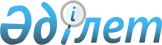 О бюджетах сельских и поселковых округов на 2018-2020 годы
					
			С истёкшим сроком
			
			
		
					Решение Тюлькубасского районного маслихата Южно-Казахстанской области от 27 декабря 2017 года № 22/1-06. Зарегистрировано Департаментом юстиции Южно-Казахстанской области 9 января 2018 года № 4385. Прекращено действие в связи с истечением срока
      В соответствии с пунктом 2 статьи 9-1, пунктом 2 статьи 75 Бюджетного кодекса Республики Казахстан от 4 декабря 2008 года, подпунктом 1) пункта 1 статьи 6 Закона Республики Казахстан от 23 января 2001 года "О местном государственном управлении и самоуправлении в Республике Казахстан" и решением Тюлькубасский районного маслихата от 22 декабря 2017 года 21/1-06 "О районном бюджете на 2018-2020 годы", зарегистрированного в Реестре государственной регистрации нормативных правовых актов за № 4358, Тюлькубасский районный маслихат РЕШИЛ:
      1. Утвердить бюджет сельского округа Акбиик на 2018-2020 годы согласно приложениям 1, 2 и 3 соответственно, в том числена 2018 год в следующих объемах:
      1) доходы – 26 074 тысяч тенге;
      налоговые поступления –4 836 тысяч тенге;
      неналоговые поступления – 100 тысяч тенге;
      поступления от продажи основного капитала – 0;
      поступления трансфертов – 21 138 тысяч тенге;
      2) затраты – 26 074 тысяч тенге;
      3) чистое бюджетное кредитование – 0;
      бюджетные кредиты – 0;
      погашение бюджетных кредитов – 0;
      4) сальдо по операциям с финансовыми активами – 0;
      приобретение финансовых активов – 0;
      поступление от продажи финансовых активов государства – 0;
      5) дефицит бюджета – 0;
      6) финансирование дефицита бюджета –0;
      поступление займов – 0;
      погашение займов – 0;
      используемые остатки бюджетных средств – 0.
      Сноска. Пункт 1 – в редакции решения Тюлькубасского районного маслихата Туркестанской области от 27.09.2018 № 31/7-06 (вводится в действие 01.01.2018).


      2. Утвердить бюджет сельского округа Арыс на 2018-2020 годы согласно приложениям 4, 5 и 6 соответственно, в том числе на 2018 год в следующих объемах:
      1) доходы – 28 165 тысяч тенге;
      налоговые поступления –6 240 тысяч тенге;
      неналоговые поступления – 30 тысяч тенге;
      поступления от продажи основного капитала – 0;
      поступления трансфертов – 21895 тысяч тенге;
      2) затраты – 28 165 тысяч тенге;
      3) чистое бюджетное кредитование – 0;
      бюджетные кредиты – 0;
      погашение бюджетных кредитов – 0;
      4) сальдо по операциям с финансовыми активами – 0;
      приобретение финансовых активов – 0;
      поступление от продажи финансовых активов государства – 0;
      5) дефицит бюджета – 0;
      6) финансирование дефицита бюджета –0;
      поступление займов – 0;
      погашение займов – 0;
      используемые остатки бюджетных средств – 0.
      Сноска. Пункт 2 – в редакции решения Тюлькубасского районного маслихата Туркестанской области от 27.09.2018 № 31/7-06 (вводится в действие 01.01.2018).


      3. Утвердить бюджет сельского округа Балыкты на 2018-2020 годы согласно приложениям 7, 8 и 9 соответственно, в том числена 2018 год в следующих объемах:
      1) доходы – 37 508 тысяч тенге;
      налоговые поступления –15 015 тысяч тенге;
      неналоговые поступления – 0 тысяч тенге;
      поступления от продажи основного капитала – 0;
      поступления трансфертов – 22 493 тысяч тенге;
      2) затраты – 37 508 тысяч тенге;
      3) чистое бюджетное кредитование – 0;
      бюджетные кредиты – 0;
      погашение бюджетных кредитов – 0;
      4) сальдо по операциям с финансовыми активами – 0;
      приобретение финансовых активов – 0;
      поступление от продажи финансовых активов государства – 0;
      5) дефицит бюджета – 0;
      6) финансирование дефицита бюджета –0;
      поступление займов – 0;
      погашение займов – 0;
      используемые остатки бюджетных средств – 0.
      Сноска. Пункт 3 – в редакции решения Тюлькубасского районного маслихата Туркестанской области от 27.09.2018 № 31/7-06 (вводится в действие 01.01.2018).


      4. Утвердить бюджет сельского округа Жабагылы на 2018-2020 годы согласно приложениям 10, 11 и 12 соответственно, в том числена 2018 год в следующих объемах:
      1) доходы – 26 035 тысяч тенге;
      налоговые поступления –4810 тысяч тенге;
      неналоговые поступления – 320 тысяч тенге;
      поступления от продажи основного капитала – 0;
      поступления трансфертов – 20 905 тысяч тенге;
      2) затраты – 26 035 тысяч тенге;
      3) чистое бюджетное кредитование – 0;
      бюджетные кредиты – 0;
      погашение бюджетных кредитов – 0;
      4) сальдо по операциям с финансовыми активами – 0:
      приобретение финансовых активов – 0;
      поступление от продажи финансовых активов государства – 0;
      5) дефицит бюджета – 0;
      6) финансирование дефицита бюджета –0:
      поступление займов – 0;
      погашение займов – 0;
      используемые остатки бюджетных средств – 0.
      Сноска. Пункт 4 – в редакции решения Тюлькубасского районного маслихата Туркестанской области от 27.09.2018 № 31/7-06 (вводится в действие 01.01.2018).


      5. Утвердить бюджет сельского округа Жаскешу на 2018-2020 годы согласно приложениям 13, 14 и 15 соответственно, в том числена 2018 год в следующих объемах:
      1) доходы – 69 834 тысяч тенге;
      налоговые поступления –11 114 тысяч тенге;
      неналоговые поступления – 116 тысяч тенге;
      поступленияе от продажи основного капитала – 0;
      поступления трансфертов – 58 604 тысяч тенге;
      2) затраты – 69 834 тысяч тенге;
      3) чистое бюджетное кредитование – 0;
      бюджетные кредиты – 0;
      погашение бюджетных кредитов – 0;
      4) сальдо по операциям с финансовыми активами – 0;
      приобретение финансовых активов – 0;
      поступление от продажи финансовых активов государства – 0;
      5) дефицит бюджета – 0;
      6) финансирование дефицита бюджета –0;
      поступление займов – 0;
      погашение займов – 0;
      используемые остатки бюджетных средств – 0.
      Сноска. Пункт 5 – в редакции решения Тюлькубасского районного маслихата Туркестанской области от 27.09.2018 № 31/7-06 (вводится в действие 01.01.2018).


      6. Утвердить бюджет сельского округа Келтемашат на 2018-2020 годы согласно приложениям 16, 17 и 18 соответственно, в том числена 2018 год в следующих объемах:
      1) доходы – 36 880 тысяч тенге;
      налоговые поступления –8 859 тысяч тенге;
      неналоговые поступления – 111 тысяч тенге;
      поступления от продажи основного капитала – 0;
      поступления трансфертов – 27 910 тысяч тенге;
      2) затраты – 36 880 тысяч тенге;
      3) чистое бюджетное кредитование – 0;
      бюджетные кредиты – 0;
      погашение бюджетных кредитов – 0;
      4) сальдо по операциям с финансовыми активами – 0;
      приобретение финансовых активов – 0;
      поступление от продажи финансовых активов государства – 0;
      5) дефицит бюджета – 0;
      6) финансирование дефицита бюджета – 0;
      поступление займов – 0;
      погашение займов – 0;
      используемые остатки бюджетных средств – 0.
      Сноска. Пункт 6 – в редакции решения Тюлькубасского районного маслихата Туркестанской области от 27.09.2018 № 31/7-06 (вводится в действие 01.01.2018).


      7. Утвердить бюджет сельского округа Кемербастау на 2018-2020 годы согласно приложениям 19, 20 и 21 соответственно, в том числена 2018 год в следующих объемах:
      1) доходы – 37 819 тысяч тенге;
      налоговые поступления –7 415 тысяч тенге;
      неналоговые поступления – 120 тысяч тенге;
      поступления от продажи основного капитала – 0;
      поступления трансфертов – 30 284 тысяч тенге;
      2) затраты – 37 819 тысяч тенге;
      3) чистое бюджетное кредитование – 0;
      бюджетные кредиты – 0;
      погашение бюджетных кредитов – 0;
      4) сальдо по операциям с финансовыми активами – 0;
      приобретение финансовых активов – 0;
      поступление от продажи финансовых активов государства – 0;
      5) дефицит бюджета – 0 тысяч тенге;
      6) финансирование дефицита бюджета –0;
      поступление займов – 0;
      погашение займов – 0;
      используемые остатки бюджетных средств – 0.
      Сноска. Пункт 7 – в редакции решения Тюлькубасского районного маслихата Туркестанской области от 27.09.2018 № 31/7-06 (вводится в действие 01.01.2018).


      8. Утвердить бюджет сельского округа Майлыкент на 2018-2020 годы согласно приложениям 22, 23 и 24 соответственно, в том числена 2018 год в следующих объемах:
      1) доходы – 183 364 тысяч тенге;
      налоговые поступления –84 690 тысяч тенге;
      неналоговые поступления – 89 тысяч тенге;
      поступления от продажи основного капитала – 0;
      поступления трансфертов – 98 585 тысяч тенге;
      2) затраты – 183 364 тысяч тенге;
      3) чистое бюджетное кредитование – 0;
      бюджетные кредиты – 0;
      погашение бюджетных кредитов – 0;
      4) сальдо по операциям с финансовыми активами – 0;
      приобретение финансовых активов – 0;
      поступление от продажи финансовых активов государства – 0;
      5) дефицит бюджета – 0;
      6) финансирование дефицита бюджета – 0;
      поступление займов – 0;
      погашение займов – 0;
      используемые остатки бюджетных средств – 0.
      Сноска. Пункт 8 – в редакции решения Тюлькубасского районного маслихата Туркестанской области от 27.09.2018 № 31/7-06 (вводится в действие 01.01.2018).


      9. Утвердить бюджет сельского округа Машат на 2018-2020 годы согласно приложениям 25, 26 и 27 соответственно, в том числена 2018 год в следующих объемах:
      1) доходы –30 269 тысяч тенге;
      налоговые поступления –5 940 тысяч тенге;
      неналоговые поступления – 100 тысяч тенге;
      поступления от продажи основного капитала – 0;
      поступления трансфертов – 24 229 тысяч тенге;
      2) затраты – 30 269 тысяч тенге;
      3) чистое бюджетное кредитование – 0;
      бюджетные кредиты – 0;
      погашение бюджетных кредитов – 0;
      4) сальдо по операциям с финансовыми активами – 0;
      приобретение финансовых активов – 0;
      поступление от продажи финансовых активов государства – 0;
      5) дефицит бюджета – 0 тысяч тенге;
      6) финансирование дефицита бюджета – 0;
      поступление займов – 0;
      погашение займов – 0;
      используемые остатки бюджетных средств – 0.
      Сноска. Пункт 9 – в редакции решения Тюлькубасского районного маслихата Туркестанской области от 27.09.2018 № 31/7-06 (вводится в действие 01.01.2018).


      10. Утвердить бюджет сельского округа Мичурина на 2018-2020 годы согласно приложениям 28, 29 и 30 соответственно, в том числена 2018 год в следующих объемах:
      1) доходы – 58 707 тысяч тенге;
      налоговые поступления –8 150 тысяч тенге;
      неналоговые поступления – 0 тысяч тенге;
      поступления от продажи основного капитала – 0;
      поступления трансфертов – 50 557 тысяч тенге;
      2) затраты – 58 707 тысяч тенге;
      3) чистое бюджетное кредитование –0:
      бюджетные кредиты – 0;
      погашение бюджетных кредитов – 0;
      4) сальдо по операциям с финансовыми активами – 0:
      приобретение финансовых активов – 0;
      поступление от продажи финансовых активов государства – 0;
      5) дефицит бюджета – 0;
      6) финансирование дефицита бюджета –0:
      поступление займов – 0;
      погашение займов – 0;
      используемые остатки бюджетных средств – 0.
      Сноска. Пункт 10 – в редакции решения Тюлькубасского районного маслихата Туркестанской области от 27.09.2018 № 31/7-06 (вводится в действие 01.01.2018).


      11. Утвердить бюджет сельского округа Рыскулова на 2018-2020 годы согласно приложениям 31, 32 и 33 соответственно, в том числена 2018 год в следующих объемах:
      1) доходы – 40 830 тысяч тенге;
      налоговые поступления –15 325 тысяч тенге;
      неналоговые поступления – 220 тысяч тенге;
      поступления от продажи основного капитала – 0;
      поступления трансфертов – 25 285 тысяч тенге;
      2) затраты – 40 830 тысяч тенге;
      3) чистое бюджетное кредитование – 0;
      бюджетные кредиты – 0;
      погашение бюджетных кредитов – 0;
      4) сальдо по операциям с финансовыми активами – 0;
      приобретение финансовых активов – 0;
      поступление от продажи финансовых активов государства – 0;
      5) дефицит бюджета – 0;
      6) финансирование дефицита бюджета – 0;
      поступление займов – 0;
      погашение займов – 0;
      используемые остатки бюджетных средств – 0.
      Сноска. Пункт 11 – в редакции решения Тюлькубасского районного маслихата Туркестанской области от 27.09.2018 № 31/7-06 (вводится в действие 01.01.2018).


      12. Утвердить бюджет поселкового округа Састобе на 2018-2020 годы согласно приложениям 34, 35 и 36 соответственно, в том числе на 2018 год в следующих объемах:
      1) доходы –140 835 тысяч тенге;
      налоговые поступления –14 962 тысяч тенге;
      неналоговые поступления – 200 тысяч тенге;
      поступления от продажи основного капитала – 0;
      поступления трансфертов – 125 673 тысяч тенге;
      2) затраты – 140 835 тысяч тенге;
      3) чистое бюджетное кредитование – 0;
      бюджетные кредиты – 0;
      погашение бюджетных кредитов – 0;
      4) сальдо по операциям с финансовыми активами – 0;
      приобретение финансовых активов – 0;
      поступление от продажи финансовых активов государства – 0;
      5) дефицит бюджета – 0;
      6) финансирование дефицита бюджета – 0;
      поступление займов – 0;
      погашение займов – 0;
      используемые остатки бюджетных средств – 0.
      Сноска. Пункт 12 – в редакции решения Тюлькубасского районного маслихата Туркестанской области от 27.09.2018 № 31/7-06 (вводится в действие 01.01.2018).


      13. Утвердить бюджет сельского округа Тастумсык на 2018-2020 годы согласно приложениям 37, 38 и 39 соответственно, в том числена 2018 год в следующих объемах:
      1) доходы – 32 456 тысяч тенге;
      налоговые поступления – 9 302 тысяч тенге;
      неналоговые поступления – 120 тысяч тенге;
      поступления от продажи основного капитала – 0;
      поступления трансфертов – 23 034 тысяч тенге;
      2) затраты – 32 456 тысяч тенге;
      3) чистое бюджетное кредитование – 0;
      бюджетные кредиты – 0;
      погашение бюджетных кредитов – 0;
      4) сальдо по операциям с финансовыми активами – 0;
      приобретение финансовых активов – 0;
      поступление от продажи финансовых активов государства – 0;
      5) дефицит бюджета – 0;
      6) финансирование дефицита бюджета –0;
      поступление займов – 0;
      погашение займов – 0;
      используемые остатки бюджетных средств – 0.
      Сноска. Пункт 13 – в редакции решения Тюлькубасского районного маслихата Туркестанской области от 27.09.2018 № 31/7-06 (вводится в действие 01.01.2018).


      14. Утвердить бюджет поселкового округа Тюлькубас на 2018-2020 годы согласно приложениям 40, 41 и 42 соответственно, в том числена 2018 год в следующих объемах:
      1) доходы –63 458 тысяч тенге;
      налоговые поступления –27 298 тысяч тенге;
      неналоговые поступления – 300 тысяч тенге;
      поступления от продажи основного капитала – 0;
      поступления трансфертов – 35 860 тысяч тенге;
      2) затраты – 63 458 тысяч тенге;
      3) чистое бюджетное кредитование – 0;
      бюджетные кредиты – 0;
      погашение бюджетных кредитов – 0;
      4) сальдо по операциям с финансовыми активами – 0;
      приобретение финансовых активов – 0;
      поступление от продажи финансовых активов государства – 0;
      5) дефицит бюджета – 0;
      6) финансирование дефицита бюджета – 0:
      поступление займов – 0;
      погашение займов – 0;
      используемые остатки бюджетных средств – 0.
      Сноска. Пункт 14 – в редакции решения Тюлькубасского районного маслихата Туркестанской области от 27.09.2018 № 31/7-06 (вводится в действие 01.01.2018).


      15. Утвердить бюджет сельского округа Шакпак на 2018-2020 годы согласно приложениям 43, 44 и 45 соответственно, в том числена 2018 год в следующих объемах:
      1) доходы – 48 808 тысяч тенге;
      налоговые поступления – 4 209 тысяч тенге;
      неналоговые поступления – 228 тысяч тенге;
      поступления от продажи основного капитала – 0;
      поступления трансфертов – 44 371 тысяч тенге;
      2) затраты – 48 808 тысяч тенге;
      3) чистое бюджетное кредитование – 0;
      бюджетные кредиты – 0;
      погашение бюджетных кредитов – 0;
      4) сальдо по операциям с финансовыми активами – 0;
      приобретение финансовых активов – 0;
      поступление от продажи финансовых активов государства – 0;
      5) дефицит бюджета – 0;
      6) финансирование дефицита бюджета –0;
      поступление займов – 0;
      погашение займов – 0;
      используемые остатки бюджетных средств – 0.
      Сноска. Пункт 15 – в редакции решения Тюлькубасского районного маслихата Туркестанской области от 27.09.2018 № 31/7-06 (вводится в действие 01.01.2018).


      Предусмотреть на 2018 год размер субвенций, передаваемых из районного бюджета в бюджет сельского округа в сумме 44 371 тысяч тенге.
      16. В соответствии с пунктом 9 статьи 139 Трудового Кодекса Республики Казахстан от 23 ноября 2015 года установить на 2018 год повышенные на двадцать пять процентов должностные оклады и тарифные ставки специалистам в области социального обеспечения, образования, культуры, спорта и ветеринарии, являющимся гражданскими служащими и работающим в сельской местности в организациях, финансируемых из районного бюджета, по сравнению с окладами и ставками гражданских служащих, занимающихся этими видами деятельности в городских условиях.
      17. Государственному учреждению "Аппарат Тюлькубасского районного маслихата" в установленном законодательством Республики Казахстан порядке обеспечить:
      1) государственную регистрацию настоящего решения в территориальном органе юстиции;
      2) в течение десяти календарных дней со дня государственной регистрации настоящего решения маслихата направление его копии в бумажном и электронном виде на казахском и русском языках в Республиканское государственное предприятие на праве хозяйственного ведения "Республиканский центр правовой информации" для официального опубликования и включения в Эталонный контрольный банк нормативных правовых актов Республики Казахстан;
      3) в течение десяти календарных дней после государственной регистрации настоящего решения направление его копии на офиациальное опубликование в периодические печатные издания, распространяемых на территории Тюлькубасского района;
      4) размещение настоящего решения на интернет-ресурсе Тюлькубасского районного маслихата после его официального опубликования.
      18. Настоящее решение вводится в действие 1 января 2018 года. Бюджет сельского округа Акбиик на 2018 год
      Сноска. Приложение 1 – в редакции решения Тюлькубасского районного маслихата Туркестанской области от 27.09.2018 № 31/7-06 (вводится в действие 01.01.2018). Бюджет сельского округа Акбиик на 2019 год Бюджет сельского округа Акбиик на 2020 год Бюджет сельского округа Арыс на 2018 год
      Сноска. Приложение 4 – в редакции решения Тюлькубасского районного маслихата Туркестанской области от 27.09.2018 № 31/7-06 (вводится в действие 01.01.2018). Бюджет сельского округа Арыс на 2019 год Бюджет сельского округа Арыс на 2020 год Бюджет сельского округа Балыкты на 2018 год
      Сноска. Приложение 7 – в редакции решения Тюлькубасского районного маслихата Туркестанской области от 27.09.2018 № 31/7-06 (вводится в действие 01.01.2018). Бюджет сельского округа Балыкты на 2019 год Бюджет сельского округа Балыкты на 2020 год Бюджет сельского округа Жабагылы на 2018 год
      Сноска. Приложение 10 – в редакции решения Тюлькубасского районного маслихата Туркестанской области от 27.09.2018 № 31/7-06 (вводится в действие 01.01.2018). Бюджет сельского округа Жабагылы на 2019 год Бюджет сельского округа Жабагылы на 2020 год Бюджет сельского округа Жаскешу на 2018 год
      Сноска. Приложение 13 – в редакции решения Тюлькубасского районного маслихата Туркестанской области от 27.09.2018 № 31/7-06 (вводится в действие 01.01.2018). Бюджет сельского округа Жаскешу на 2019 год Бюджет сельского округа Жаскешу на 2020 год Бюджет сельского округа Келтемашат на 2018 год
      Сноска. Приложение 16 – в редакции решения Тюлькубасского районного маслихата Туркестанской области от 27.09.2018 № 31/7-06 (вводится в действие 01.01.2018). Бюджет сельского округа Келтемашат на 2019 год Бюджет сельского округа Келтемашат на 2020 год Бюджет сельского округа Кемербастау на 2018 год
      Сноска. Приложение 19 – в редакции решения Тюлькубасского районного маслихата Туркестанской области от 27.09.2018 № 31/7-06 (вводится в действие 01.01.2018). Бюджет сельского округа Кемербастау на 2019 год Бюджет сельского округа Кемербастау на 2020 год Бюджет сельского округа Майлыкент на 2018 год
      Сноска. Приложение 22 – в редакции решения Тюлькубасского районного маслихата Туркестанской области от 27.09.2018 № 31/7-06 (вводится в действие 01.01.2018). Бюджет сельского округа Майлыкент на 2019 год Бюджет сельского округа Майлыкент на 2020 год Бюджет сельского округа Машат на 2018 год
      Сноска. Приложение 25 – в редакции решения Тюлькубасского районного маслихата Туркестанской области от 27.09.2018 № 31/7-06 (вводится в действие 01.01.2018). Бюджет сельского округа Машат на 2019 год Бюджет сельского округа Машат на 2020 год Бюджет сельского округа Мичурина на 2018 год
      Сноска. Приложение 28 – в редакции решения Тюлькубасского районного маслихата Туркестанской области от 27.09.2018 № 31/7-06 (вводится в действие 01.01.2018). Бюджет сельского округа Мичурина на 2019 год Бюджет сельского округа Мичурина на 2020 год Бюджет сельского округа Рыскулова на 2018 год
      Сноска. Приложение 31 – в редакции решения Тюлькубасского районного маслихата Туркестанской области от 27.09.2018 № 31/7-06 (вводится в действие 01.01.2018). Бюджет сельского округа Рыскулова на 2019 год Бюджет сельского округа Рыскулова на 2020 год Бюджет поселкового округа Cастобе на 2018 год
      Сноска. Приложение 34 – в редакции решения Тюлькубасского районного маслихата Туркестанской области от 27.09.2018 № 31/7-06 (вводится в действие 01.01.2018). Бюджет поселкового округа Cастобе на 2019 год Бюджет поселкового округа Cастобе на 2020 год Бюджет сельского округа Тастумсык на 2018 год
      Сноска. Приложение 37 – в редакции решения Тюлькубасского районного маслихата Туркестанской области от 27.09.2018 № 31/7-06 (вводится в действие 01.01.2018). Бюджет сельского округа Тастумсык на 2019 год Бюджет сельского округа Тастумсык на 2020 год Бюджет поселкового округа Тюлькубас на 2018 год
      Сноска. Приложение 40 – в редакции решения Тюлькубасского районного маслихата Туркестанской области от 27.09.2018 № 31/7-06 (вводится в действие 01.01.2018). Бюджет поселкового округа Тюлькубас на 2019 год Бюджет поселкового округа Тюлькубас на 2020 год Бюджет сельского округа Шакпак на 2018 год
      Сноска. Приложение 43 – в редакции решения Тюлькубасского районного маслихата Туркестанской области от 27.09.2018 № 31/7-06 (вводится в действие 01.01.2018). Бюджет сельского округа Шакпак на 2019 год Бюджет сельского округа Шакпак на 2020 год
					© 2012. РГП на ПХВ «Институт законодательства и правовой информации Республики Казахстан» Министерства юстиции Республики Казахстан
				
      Председатель сессии

      районного маслихата

У.Маткеримов

      Секретарь районного

      маслихата

С.Сейсенбаев
Приложение 1 к решению
Тюлькубасского районного
маслихата от 27 декабря
2017 года № 22/1-06
Категория
Класс
Подкласс
Наименование
Сумма, тысяч тенге
1
1
1
2
3
1. Доходы
26 074
1
Налоговые поступления
4836
01
Подоходный налог
700
2
Индивидуальный подоходный налог
700
04
Hалоги на собственность
4136
1
Hалоги на имущество
52
3
Земельный налог
265
4
Hалог на транспортные средства
3819
2
Неналоговые поступления
100
06
Прочие неналоговые поступления
100
1
Прочие неналоговые поступления
100
3
Поступления от продажи основного капитала
0
4
Поступления трансфертов 
21 138
02
Трансферты из вышестоящих органов государственного управления
21 138
3
Трансферты из районного (города областного значения) бюджета
21 138
Функциональная группа
Функциональная группа
Функциональная группа
Функциональная группа
Наименование
Сумма, тысяч тенге
Функциональная подпрограмма
Функциональная подпрограмма
Функциональная подпрограмма
Функциональная подпрограмма
Сумма, тысяч тенге
Администратор бюджетных программ
Администратор бюджетных программ
Администратор бюджетных программ
Сумма, тысяч тенге
Программа
Программа
Сумма, тысяч тенге
1
1
1
1
2
3
2. Затраты
26 074
01
Государственные услуги общего характера
21 374
1
Представительные, исполнительные и другие органы, выполняющие общие функции государственного управления
21 374
124
Аппарат акима города районного значения, села, поселка, сельского округа
21 374
001
Услуги по обеспечению деятельности акима города районного значения, села, поселка, сельского округа
21 138
022
Капитальные расходы государственного органа
236
07
Жилищно-коммунальное хозяйство
4 700
3
Благоустройство населенных пунктов
4 700
124
Аппарат акима города районного значения, села, поселка, сельского округа
4 700
008
Освещение улиц населенных пунктов
1 200
009
Обеспечение санитарии населенных пунктов
1 200
011
Благоустройство и озеленение населенных пунктов
2 300
3. Чистое бюджетное кредитование
0
Бюджетные кредиты
0
Категория
Категория
Категория
Категория
Наименование
Сумма, тысяч тенге
Класс
Класс
Класс
Класс
Сумма, тысяч тенге
Подкласс
Подкласс
Подкласс
Сумма, тысяч тенге
Специфика
Специфика
Погашение бюджетных кредитов
0
5
Погашение бюджетных кредитов
0
01
Погашение бюджетных кредитов
0
1
Погашение бюджетных кредитов, выданных из государственного бюджета
0
4. Сальдо по операциям с финансовыми активами
0
Приобретение финансовых активов
0
Поступление от продажи финансовых активов государства
0
5. Дефицит бюджета
0
6. Финансирование дефицита бюджета
0
Поступление займов
0
7
Поступление займов
0
Функциональная группа
Функциональная группа
Функциональная группа
Функциональная группа
Наименование
Сумма, тысяч тенге
Функциональная подпрограмма
Функциональная подпрограмма
Функциональная подпрограмма
Функциональная подпрограмма
Сумма, тысяч тенге
Администратор бюджетных программ
Администратор бюджетных программ
Администратор бюджетных программ
Сумма, тысяч тенге
Программа
Программа
Сумма, тысяч тенге
Погашение займов
0
16
Погашение займов
0
1
Погашение займов
0
Категория
Категория
Категория
Категория
Наименование
Сумма, тысяч тенге
Класс
Класс
Класс
Класс
Подкласс
Подкласс
Подкласс
Специфика
Специфика
Используемые остатки бюджетных средств
0
8
Используемые остатки бюджетных средств
0
01
Остатки бюджетных средств
0
1
Свободные остатки бюджетных средств
0
01
Свободные остатки бюджетных средств
0Приложение 2 к решению
Тюлькубасского районного
маслихата от 27 декабря
2017 года № 22/1-06
Категория
Класс
Подкласс
Подкласс
Наименование
Сумма, тысяч тенге
1
1
1
1
2
3
1. Доходы
26 139 
1
Налоговые поступления
4 901 
01
Подоходный налог
1 177 
2
2
Индивидуальный подоходный налог
1 177 
04
Hалоги на собственность
3 724 
1
1
Hалоги на имущество
33 
3
3
Земельный налог
289 
4
4
Hалог на транспортные средства
3 402 
2
Неналоговые поступления
100 
06
Прочие неналоговые поступления
100 
1
1
Прочие неналоговые поступления
100 
3
Поступления от продажи основного капитала
0 
4
Поступления трансфертов 
21 138 
02
Трансферты из вышестоящих органов государственного управления
21 138 
3
3
Трансферты из районного (города областного значения) бюджета
21 138 
Функциональная группа
Функциональная группа
Функциональная группа
Функциональная группа
Наименование
Сумма, тысяч тенге
Функциональная подпрограмма
Функциональная подпрограмма
Функциональная подпрограмма
Функциональная подпрограмма
Сумма, тысяч тенге
Администратор бюджетных программ
Администратор бюджетных программ
Администратор бюджетных программ
Сумма, тысяч тенге
Программа
Программа
Сумма, тысяч тенге
1
1
1
1
2
3
2. Затраты
26 139 
01
Государственные услуги общего характера
21 722 
1
Представительные, исполнительные и другие органы, выполняющие общие функции государственного управления
21 722 
124
Аппарат акима города районного значения, села, поселка, сельского округа
21 722 
001
Услуги по обеспечению деятельности акима города районного значения, села, поселка, сельского округа
21 486 
022
Капитальные расходы государственного органа
236 
07
Жилищно-коммунальное хозяйство
4 417 
3
Благоустройство населенных пунктов
4 417 
124
Аппарат акима города районного значения, села, поселка, сельского округа
4 417 
008
Освещение улиц населенных пунктов
1 200 
009
Обеспечение санитарии населенных пунктов
1 200 
011
Благоустройство и озеленение населенных пунктов
2 017 
3. Чистое бюджетное кредитование
0 
Бюджетные кредиты
0 
Категория
Категория
Категория
Категория
Наименование
Сумма, тысяч тенге
Класс
Класс
Класс
Класс
Сумма, тысяч тенге
Подкласс
Подкласс
Подкласс
Сумма, тысяч тенге
Специфика
Специфика
Погашение бюджетных кредитов
0 
5
Погашение бюджетных кредитов
0 
01
Погашение бюджетных кредитов
0 
1
Погашение бюджетных кредитов, выданных из государственного бюджета
0 
4. Сальдо по операциям с финансовыми активами
0 
Категория
Категория
Категория
Наименование
Сумма, тысяч тенге
Класс
Класс
Сумма, тысяч тенге
Подкласс
Подкласс
Сумма, тысяч тенге
Специфика
Специфика
Приобретение финансовых активов
0 
Поступление от продажи финансовых активов государства
0 
5. Дефицит бюджета
0 
6. Финансирование дефицита бюджета
0 
Поступление займов
0 
7
Поступление займов
0 
Функциональная группа
Функциональная группа
Функциональная группа
Функциональная группа
Наименование
Сумма, тысяч тенге
Функциональная подпрограмма
Функциональная подпрограмма
Функциональная подпрограмма
Функциональная подпрограмма
Сумма, тысяч тенге
Администратор бюджетных программ
Администратор бюджетных программ
Администратор бюджетных программ
Сумма, тысяч тенге
Программа
Программа
Сумма, тысяч тенге
Погашение займов
0 
16
Погашение займов
0 
1
Погашение займов
0 
Категория
Категория
Категория
Категория
Наименование
Сумма, тысяч тенге
Класс
Класс
Класс
Класс
Подкласс
Подкласс
Подкласс
Специфика
Специфика
Используемые остатки бюджетных средств
0 
8
Используемые остатки бюджетных средств
0 
01
Остатки бюджетных средств
0 
1
Свободные остатки бюджетных средств
0 
01
Свободные остатки бюджетных средств
0 Приложение 3 к решению
Тюлькубасского районного
маслихата от 27 декабря
2017 года № 22/1-06
Категория
Класс
Подкласс
Подкласс
Наименование
Сумма, тысяч тенге
Категория
Класс
Подкласс
Подкласс
Наименование
Сумма, тысяч тенге
1
1
1
1
2
3
1. Доходы
26 386 
1
Налоговые поступления
5 148 
01
Подоходный налог
1 259 
2
2
Индивидуальный подоходный налог
1 259 
04
Hалоги на собственность
3 889 
1
1
Hалоги на имущество
35 
3
3
Земельный налог
282 
4
4
Hалог на транспортные средства
3 572 
2
Неналоговые поступления
100 
06
Прочие неналоговые поступления
100 
1
1
Прочие неналоговые поступления
100 
3
Поступления от продажи основного капитала
0 
4
Поступления трансфертов 
21 138 
02
Трансферты из вышестоящих органов государственного управления
21 138 
3
3
Трансферты из районного (города областного значения) бюджета
21 138 
Функциональная группа
Функциональная группа
Функциональная группа
Функциональная группа
Наименование
Сумма, тысяч тенге
Функциональная подпрограмма
Функциональная подпрограмма
Функциональная подпрограмма
Функциональная подпрограмма
Сумма, тысяч тенге
Администратор бюджетных программ
Администратор бюджетных программ
Администратор бюджетных программ
Сумма, тысяч тенге
Программа
Программа
Сумма, тысяч тенге
1
1
1
1
2
3
2. Затраты
26 386 
01
Государственные услуги общего характера
21 976 
1
Представительные, исполнительные и другие органы, выполняющие общие функции государственного управления
21 976 
124
Аппарат акима города районного значения, села, поселка, сельского округа
21 976 
001
Услуги по обеспечению деятельности акима города районного значения, села, поселка, сельского округа
21 740 
022
Капитальные расходы государственного органа
236 
07
Жилищно-коммунальное хозяйство
4 410 
3
Благоустройство населенных пунктов
4 410 
124
Аппарат акима города районного значения, села, поселка, сельского округа
4 410 
008
Освещение улиц населенных пунктов
1 200 
009
Обеспечение санитарии населенных пунктов
1 200 
011
Благоустройство и озеленение населенных пунктов
2 010 
3. Чистое бюджетное кредитование
0 
Бюджетные кредиты
0 
Категория
Категория
Категория
Категория
Наименование
Сумма, тысяч тенге
Класс
Класс
Класс
Класс
Сумма, тысяч тенге
Подкласс
Подкласс
Подкласс
Сумма, тысяч тенге
Специфика
Специфика
Погашение бюджетных кредитов
0 
5
Погашение бюджетных кредитов
0 
01
Погашение бюджетных кредитов
0 
1
Погашение бюджетных кредитов, выданных из государственного бюджета
0 
4. Сальдо по операциям с финансовыми активами
0 
Категория
Категория
Категория
Наименование
Сумма, тысяч тенге
Класс
Класс
Сумма, тысяч тенге
Подкласс
Подкласс
Сумма, тысяч тенге
Специфика
Специфика
Приобретение финансовых активов
0 
Поступление от продажи финансовых активов государства
0 
5. Дефицит бюджета
0 
6. Финансирование дефицита бюджета
0 
Поступление займов
0 
7
Поступление займов
0 
Функциональная группа
Функциональная группа
Функциональная группа
Функциональная группа
Наименование
Сумма, тысяч тенге
Функциональная подпрограмма
Функциональная подпрограмма
Функциональная подпрограмма
Функциональная подпрограмма
Сумма, тысяч тенге
Администратор бюджетных программ
Администратор бюджетных программ
Администратор бюджетных программ
Сумма, тысяч тенге
Программа
Программа
Сумма, тысяч тенге
Погашение займов
0 
16
Погашение займов
0 
1
Погашение займов
0 
Категория
Категория
Категория
Категория
Наименование
Сумма, тысяч тенге
Класс
Класс
Класс
Класс
Подкласс
Подкласс
Подкласс
Специфика
Специфика
Используемые остатки бюджетных средств
0 
8
Используемые остатки бюджетных средств
0 
01
Остатки бюджетных средств
0 
1
Свободные остатки бюджетных средств
0 
01
Свободные остатки бюджетных средств
0 Приложение 4 к решению
Тюлькубасского районного
маслихата от 27 декабря
2017 года № 22/1-06
Категория
Класс
Подкласс
Наименование
Сумма, тысяч тенге
2
3
1. Доходы
28 165
1
Налоговые поступления
6 240
01
Подоходный налог
1 660
2
Индивидуальный подоходный налог
1 660
04
Hалоги на собственность
4 580
1
Hалоги на имущество
36
3
Земельный налог
450
4
Hалог на транспортные средства
4 094
2
Неналоговые поступления
30
06
Прочие неналоговые поступления
30
01
Прочие неналоговые поступления
30
3
Поступления от продажа основного капитала
0
4
Поступления трансфертов 
21 895
02
Трансферты из вышестоящих органов государственного управления
21 895
3
Трансферты из районного (города областного значения) бюджета
21 895
Функциональная группа
Функциональная группа
Функциональная группа
Функциональная группа
Наименование
Сумма, тысяч тенге
Функциональная подпрограмма
Функциональная подпрограмма
Функциональная подпрограмма
Функциональная подпрограмма
Сумма, тысяч тенге
Администратор бюджетных программ
Администратор бюджетных программ
Администратор бюджетных программ
Сумма, тысяч тенге
Программа
Программа
Сумма, тысяч тенге
1
1
1
1
2
3
2. Затраты
28 165
01
Государственные услуги общего характера
23 791
1
Представительные, исполнительные и другие органы, выполняющие общие функции государственного управления
23 791
124
Аппарат акима города районного значения, села, поселка, сельского округа
23 791
001
Услуги по обеспечению деятельности акима города районного значения, села, поселка, сельского округа
23 591
022
Капитальные расходы государственного органа
200
07
Жилищно-коммунальное хозяйство
4 374
3
Благоустройство населенных пунктов
4 374
124
Аппарат акима города районного значения, села, поселка, сельского округа
4 374
008
Освещение улиц населенных пунктов
1 020
009
Обеспечение санитарии населенных пунктов
1 200
011
Благоустройство и озеленение населенных пунктов
2 154
3. Чистое бюджетное кредитование
0
Бюджетные кредиты
0
Категория
Категория
Категория
Категория
Наименование
Сумма, тысяч тенге
Класс
Класс
Класс
Класс
Сумма, тысяч тенге
Подкласс
Подкласс
Подкласс
Сумма, тысяч тенге
Специфика
Специфика
Погашение бюджетных кредитов
0
5
Погашение бюджетных кредитов
0
01
Погашение бюджетных кредитов
0
1
Погашение бюджетных кредитов, выданных из государственного бюджета
0
4. Сальдо по операциям с финансовыми активами
0
Приобретение финансовых активов
0
Поступление от продажи финансовых активов государства
0
5. Дефицит бюджета
0
6. Финансирование дефицита бюджета
0
Поступление займов
0
7
Поступление займов
0
Функциональная группа
Функциональная группа
Функциональная группа
Функциональная группа
Наименование
Сумма, тысяч тенге
Функциональная подпрограмма
Функциональная подпрограмма
Функциональная подпрограмма
Функциональная подпрограмма
Сумма, тысяч тенге
Администратор бюджетных программ
Администратор бюджетных программ
Администратор бюджетных программ
Сумма, тысяч тенге
Программа
Программа
Сумма, тысяч тенге
Погашение займов
0
16
Погашение займов
0
1
Погашение займов
0
Категория
Категория
Категория
Категория
Наименование
Сумма, тысяч тенге
Класс
Класс
Класс
Класс
Подкласс
Подкласс
Подкласс
Специфика
Специфика
Используемые остатки бюджетных средств
0
8
Используемые остатки бюджетных средств
0
01
Остатки бюджетных средств
0
1
Свободные остатки бюджетных средств
0
01
Свободные остатки бюджетных средств
0Приложение 5 к решению
Тюлькубасского районного
маслихата от 27 декабря
2017 года № 22/1-06
Категория
Класс
Подкласс
Подкласс
Наименование
Сумма, тысяч тенге
1
1
1
1
2
3
1. Доходы
26 569 
1
Налоговые поступления
4 554 
01
Подоходный налог
1 498 
2
2
Индивидуальный подоходный налог
1 498 
04
Hалоги на собственность
3 056 
1
1
Hалоги на имущество
37 
3
3
Земельный налог
499 
4
4
Hалог на транспортные средства
2 520 
2
Неналоговые поступления
120 
04
Штрафы, пени, санкции, взыскания, налагаемые государственными учреждениями, финансируемыми из государственного бюджета, а также содержащимися и финансируемыми из бюджета (сметы расходов) Национального Банка Республики Казахстан 
20 
1
1
Штрафы, пени, санкции, взыскания, налагаемые государственными учреждениями, финансируемыми из государственного бюджета, а также содержащимися и финансируемыми из бюджета (сметы расходов) Национального Банка Республики Казахстан, за исключением поступлений от организаций нефтяного сектора 
20 
06
Прочие неналоговые поступления
100 
01
01
Прочие неналоговые поступления
100 
3
Поступления от продажи основного капитала
0 
4
Поступления трансфертов 
21 895 
02
Трансферты из вышестоящих органов государственного управления
21 895 
3
3
Трансферты из районного (города областного значения) бюджета
21 895 
Функциональная группа
Функциональная группа
Функциональная группа
Функциональная группа
Наименование
Сумма, тысяч тенге
Функциональная подпрограмма
Функциональная подпрограмма
Функциональная подпрограмма
Функциональная подпрограмма
Сумма, тысяч тенге
Администратор бюджетных программ
Администратор бюджетных программ
Администратор бюджетных программ
Сумма, тысяч тенге
Программа
Программа
Сумма, тысяч тенге
1
1
1
1
2
3
2. Затраты
26 569 
01
Государственные услуги общего характера
22 797 
1
Представительные, исполнительные и другие органы, выполняющие общие функции государственного управления
22 797 
124
Аппарат акима города районного значения, села, поселка, сельского округа
22 797 
001
Услуги по обеспечению деятельности акима города районного значения, села, поселка, сельского округа
22 597 
022
Капитальные расходы государственного органа
200 
07
Жилищно-коммунальное хозяйство
3 772 
3
Благоустройство населенных пунктов
3 772 
124
Аппарат акима города районного значения, села, поселка, сельского округа
3 772 
008
Освещение улиц населенных пунктов
900 
009
Обеспечение санитарии населенных пунктов
1 200 
011
Благоустройство и озеленение населенных пунктов
1 672 
3. Чистое бюджетное кредитование
0 
Бюджетные кредиты
0 
Категория
Категория
Категория
Категория
Наименование
Сумма, тысяч тенге
Класс
Класс
Класс
Класс
Сумма, тысяч тенге
Подкласс
Подкласс
Подкласс
Сумма, тысяч тенге
Специфика
Специфика
Погашение бюджетных кредитов
0 
5
Погашение бюджетных кредитов
0 
01
Погашение бюджетных кредитов
0 
1
Погашение бюджетных кредитов, выданных из государственного бюджета
0 
4. Сальдо по операциям с финансовыми активами
0 
Категория
Категория
Категория
Наименование
Сумма, тысяч тенге
Класс
Класс
Сумма, тысяч тенге
Подкласс
Подкласс
Сумма, тысяч тенге
Специфика
Специфика
Приобретение финансовых активов
0 
Поступление от продажи финансовых активов государства
0 
5. Дефицит бюджета
0 
6. Финансирование дефицита бюджета
0 
Поступление займов
0 
7
Поступление займов
0 
Функциональная группа
Функциональная группа
Функциональная группа
Функциональная группа
Наименование
Сумма, тысяч тенге
Функциональная подпрограмма
Функциональная подпрограмма
Функциональная подпрограмма
Функциональная подпрограмма
Сумма, тысяч тенге
Администратор бюджетных программ
Администратор бюджетных программ
Администратор бюджетных программ
Сумма, тысяч тенге
Программа
Программа
Сумма, тысяч тенге
Погашение займов
0 
16
Погашение займов
0 
1
Погашение займов
0 
Категория
Категория
Категория
Категория
Наименование
Сумма, тысяч тенге
Класс
Класс
Класс
Класс
Подкласс
Подкласс
Подкласс
Специфика
Специфика
Используемые остатки бюджетных средств
0 
8
Используемые остатки бюджетных средств
0 
01
Остатки бюджетных средств
0 
1
Свободные остатки бюджетных средств
0 
01
Свободные остатки бюджетных средств
0 Приложение 6 к решению
Тюлькубасского районного
маслихата от 27 декабря
2017 года № 22/1-06
Категория
Класс
Подкласс
Подкласс
Наименование
Сумма, тысяч тенге
1
1
1
1
2
3
1. Доходы
26 834 
1
Налоговые поступления
4 819 
01
Подоходный налог
1 602 
2
2
Индивидуальный подоходный налог
1 602 
04
Hалоги на собственность
3 217 
1
1
Hалоги на имущество
40 
3
3
Земельный налог
531 
4
4
Hалог на транспортные средства
2 646 
2
Неналоговые поступления
120 
04
Штрафы, пени, санкции, взыскания, налагаемые государственными учреждениями, финансируемыми из государственного бюджета, а также содержащимися и финансируемыми из бюджета (сметы расходов) Национального Банка Республики Казахстан 
20 
1
1
Штрафы, пени, санкции, взыскания, налагаемые государственными учреждениями, финансируемыми из государственного бюджета, а также содержащимися и финансируемыми из бюджета (сметы расходов) Национального Банка Республики Казахстан, за исключением поступлений от организаций нефтяного сектора 
20 
06
Прочие неналоговые поступления
100 
01
01
Прочие неналоговые поступления
100 
3
Поступления от продажи основного капитала
0 
4
Поступления трансфертов 
21 895 
02
Трансферты из вышестоящих органов государственного управления
21 895 
3
3
Трансферты из районного (города областного значения) бюджета
21 895 
Функциональная группа
Функциональная группа
Функциональная группа
Функциональная группа
Наименование
Сумма, тысяч тенге
Функциональная подпрограмма
Функциональная подпрограмма
Функциональная подпрограмма
Функциональная подпрограмма
Сумма, тысяч тенге
Администратор бюджетных программ
Администратор бюджетных программ
Администратор бюджетных программ
Сумма, тысяч тенге
Программа
Программа
Сумма, тысяч тенге
1
1
1
1
2
3
2. Затраты
26 834 
01
Государственные услуги общего характера
23 092 
1
Представительные, исполнительные и другие органы, выполняющие общие функции государственного управления
23 092 
124
Аппарат акима города районного значения, села, поселка, сельского округа
23 092 
001
Услуги по обеспечению деятельности акима города районного значения, села, поселка, сельского округа
22 892 
022
Капитальные расходы государственного органа
200 
07
Жилищно-коммунальное хозяйство
3 742 
3
Благоустройство населенных пунктов
3 742 
124
Аппарат акима города районного значения, села, поселка, сельского округа
3 742 
008
Освещение улиц населенных пунктов
900 
009
Обеспечение санитарии населенных пунктов
1 200 
011
Благоустройство и озеленение населенных пунктов
1 642 
3. Чистое бюджетное кредитование
0 
Бюджетные кредиты
0 
Категория
Категория
Категория
Категория
Наименование
Сумма, тысяч тенге
Класс
Класс
Класс
Класс
Сумма, тысяч тенге
Подкласс
Подкласс
Подкласс
Сумма, тысяч тенге
Специфика
Специфика
Погашение бюджетных кредитов
0 
5
Погашение бюджетных кредитов
0 
01
Погашение бюджетных кредитов
0 
1
Погашение бюджетных кредитов, выданных из государственного бюджета
0 
4. Сальдо по операциям с финансовыми активами
0 
Категория
Категория
Категория
Наименование
Сумма, тысяч тенге
Класс
Класс
Сумма, тысяч тенге
Подкласс
Подкласс
Сумма, тысяч тенге
Специфика
Специфика
Приобретение финансовых активов
0 
Поступление от продажи финансовых активов государства
0 
5. Дефицит бюджета
0 
6. Финансирование дефицита бюджета
0 
Поступление займов
0 
7
Поступление займов
0 
Функциональная группа
Функциональная группа
Функциональная группа
Функциональная группа
Наименование
Сумма, тысяч тенге
Функциональная подпрограмма
Функциональная подпрограмма
Функциональная подпрограмма
Функциональная подпрограмма
Сумма, тысяч тенге
Администратор бюджетных программ
Администратор бюджетных программ
Администратор бюджетных программ
Сумма, тысяч тенге
Программа
Программа
Сумма, тысяч тенге
Погашение займов
0 
16
Погашение займов
0 
1
Погашение займов
0 
Категория
Категория
Категория
Категория
Наименование
Сумма, тысяч тенге
Класс
Класс
Класс
Класс
Подкласс
Подкласс
Подкласс
Специфика
Специфика
Используемые остатки бюджетных средств
0 
8
Используемые остатки бюджетных средств
0 
01
Остатки бюджетных средств
0 
1
Свободные остатки бюджетных средств
0 
01
Свободные остатки бюджетных средств
0 Приложение 7 к решению
Тюлькубасского районного
маслихата от 27 декабря
2017 года № 22/1-06
Категория
Класс
Подкласс
Наименование
Сумма, тысяч тенге
1
1
1
2
3
1. Доходы
37 508
1
Налоговые поступления
15 015
01
Подоходный налог
3 500
2
Индивидуальный подоходный налог
3 500
04
Hалоги на собственность
11 515
1
Hалоги на имущество
70
3
Земельный налог
790
4
Hалог на транспортные средства
10 655
2
Неналоговые поступления
0
06
Прочие неналоговые поступления
0
1
Прочие неналоговые поступления
0
3
Поступления от продажи основного капитала
0
4
Поступления трансфертов 
22 493
02
Трансферты из вышестоящих органов государственного управления
22 493
3
Трансферты из районного (города областного значения) бюджета
22 493
Функциональная группа
Функциональная группа
Функциональная группа
Функциональная группа
Наименование
Сумма, тысяч тенге
Функциональная подпрограмма
Функциональная подпрограмма
Функциональная подпрограмма
Функциональная подпрограмма
Сумма, тысяч тенге
Администратор бюджетных программ
Администратор бюджетных программ
Администратор бюджетных программ
Сумма, тысяч тенге
Программа
Программа
Сумма, тысяч тенге
1
1
1
1
2
3
2. Затраты
37 508
01
Государственные услуги общего характера
27 475
1
Представительные, исполнительные и другие органы, выполняющие общие функции государственного управления
27 475
124
Аппарат акима города районного значения, села, поселка, сельского округа
27 475
001
Услуги по обеспечению деятельности акима города районного значения, села, поселка, сельского округа
25 613
022
Капитальные расходы государственного органа
1 862
04
Образование
1 398
2
Начальное, основное среднее и общее среднее образование
1 398
124
Аппарат акима города районного значения, села, поселка, сельского округа
1 398
005
Организация бесплатного подвоза учащихся до ближайшей школы и обратно в сельской местности
1 398
07
Жилищно-коммунальное хозяйство
8 635
3
Благоустройство населенных пунктов
8 635
124
Аппарат акима города районного значения, села, поселка, сельского округа
8 635
008
Освещение улиц населенных пунктов
3 674
009
Обеспечение санитарии населенных пунктов
1 550
011
Благоустройство и озеленение населенных пунктов
3 411
3. Чистое бюджетное кредитование
0
Бюджетные кредиты
0
Категория
Категория
Категория
Категория
Наименование
Сумма, тысяч тенге
Класс
Класс
Класс
Класс
Сумма, тысяч тенге
Подкласс
Подкласс
Подкласс
Сумма, тысяч тенге
Специфика
Специфика
Погашение бюджетных кредитов
0
5
Погашение бюджетных кредитов
0
01
Погашение бюджетных кредитов
0
1
Погашение бюджетных кредитов, выданных из государственного бюджета
0
4. Сальдо по операциям с финансовыми активами
0
Приобретение финансовых активов
0
Поступление от продажи финансовых активов государства
0
5. Дефицит бюджета
0
6. Финансирование дефицита бюджета
0
Поступление займов
0
7
Поступление займов
0
Функциональная группа
Функциональная группа
Функциональная группа
Функциональная группа
Наименование
Сумма, тысяч тенге
Функциональная подпрограмма
Функциональная подпрограмма
Функциональная подпрограмма
Функциональная подпрограмма
Сумма, тысяч тенге
Администратор бюджетных программ
Администратор бюджетных программ
Администратор бюджетных программ
Сумма, тысяч тенге
Программа
Программа
Сумма, тысяч тенге
Погашение займов
0
16
Погашение займов
0
1
Погашение займов
0
Категория
Категория
Категория
Категория
Наименование
Сумма, тысяч тенге
Класс
Класс
Класс
Класс
Подкласс
Подкласс
Подкласс
Специфика
Специфика
Используемые остатки бюджетных средств
0
8
Используемые остатки бюджетных средств
0
01
Остатки бюджетных средств
0
1
Свободные остатки бюджетных средств
0
01
Свободные остатки бюджетных средств
0Приложение 8 к решению
Тюлькубасского районного
маслихата от 27 декабря
2017 года № 22/1-06
Категория
Класс
Подкласс
Подкласс
Наименование
Сумма, тысяч тенге
1
1
1
1
2
3
1. Доходы
33 191 
1
Налоговые поступления
10 598 
01
Подоходный налог
2 675 
2
2
Индивидуальный подоходный налог
2 675 
04
Hалоги на собственность
7 923 
1
1
Hалоги на имущество
75 
3
3
Земельный налог
1 270 
4
4
Hалог на транспортные средства
6 578 
2
Неналоговые поступления
100 
06
Прочие неналоговые поступления
100 
1
1
Прочие неналоговые поступления
100 
3
Поступления от продажи основного капитала
0 
4
Поступления трансфертов 
22 493 
02
Трансферты из вышестоящих органов государственного управления
22 493 
3
3
Трансферты из районного (города областного значения) бюджета
22 493 
Функциональная группа
Функциональная группа
Функциональная группа
Функциональная группа
Наименование
Сумма, тысяч тенге
Функциональная подпрограмма
Функциональная подпрограмма
Функциональная подпрограмма
Функциональная подпрограмма
Сумма, тысяч тенге
Администратор бюджетных программ
Администратор бюджетных программ
Администратор бюджетных программ
Сумма, тысяч тенге
Программа
Программа
Сумма, тысяч тенге
1
1
1
1
2
3
2. Затраты
33 191 
01
Государственные услуги общего характера
24 873 
1
Представительные, исполнительные и другие органы, выполняющие общие функции государственного управления
24 873 
124
Аппарат акима города районного значения, села, поселка, сельского округа
24 873 
001
Услуги по обеспечению деятельности акима города районного значения, села, поселка, сельского округа
23 813 
022
Капитальные расходы государственного органа
1 060 
04
Образование
2 200 
2
Начальное, основное среднее и общее среднее образование
2 200 
124
Аппарат акима города районного значения, села, поселка, сельского округа
2 200 
005
Организация бесплатного подвоза учащихся до ближайшей школы и обратно в сельской местности
2 200 
07
Жилищно-коммунальное хозяйство
6 118 
3
Благоустройство населенных пунктов
6 118 
124
Аппарат акима города районного значения, села, поселка, сельского округа
6 118 
008
Освещение улиц населенных пунктов
2 174 
009
Обеспечение санитарии населенных пунктов
1 550 
011
Благоустройство и озеленение населенных пунктов
2 394 
3. Чистое бюджетное кредитование
0 
Бюджетные кредиты
0 
Категория
Категория
Категория
Категория
Наименование
Сумма, тысяч тенге
Класс
Класс
Класс
Класс
Сумма, тысяч тенге
Подкласс
Подкласс
Подкласс
Сумма, тысяч тенге
Специфика
Специфика
Погашение бюджетных кредитов
0 
5
Погашение бюджетных кредитов
0 
01
Погашение бюджетных кредитов
0 
1
Погашение бюджетных кредитов, выданных из государственного бюджета
0 
4. Сальдо по операциям с финансовыми активами
0 
Категория
Категория
Категория
Наименование
Сумма, тысяч тенге
Класс
Класс
Сумма, тысяч тенге
Подкласс
Подкласс
Сумма, тысяч тенге
Специфика
Специфика
Приобретение финансовых активов
0 
Поступление от продажи финансовых активов государства
0 
5. Дефицит бюджета
0 
6. Финансирование дефицита бюджета
0 
Поступление займов
0 
7
Поступление займов
0 
Функциональная группа
Функциональная группа
Функциональная группа
Функциональная группа
Наименование
Сумма, тысяч тенге
Функциональная подпрограмма
Функциональная подпрограмма
Функциональная подпрограмма
Функциональная подпрограмма
Сумма, тысяч тенге
Администратор бюджетных программ
Администратор бюджетных программ
Администратор бюджетных программ
Сумма, тысяч тенге
Программа
Программа
Сумма, тысяч тенге
Погашение займов
0 
16
Погашение займов
0 
1
Погашение займов
0 
Категория
Категория
Категория
Категория
Наименование
Сумма, тысяч тенге
Класс
Класс
Класс
Класс
Подкласс
Подкласс
Подкласс
Специфика
Специфика
Используемые остатки бюджетных средств
0 
8
Используемые остатки бюджетных средств
0 
01
Остатки бюджетных средств
0 
1
Свободные остатки бюджетных средств
0 
01
Свободные остатки бюджетных средств
0 Приложение 9 к решению
Тюлькубасского районного
маслихата от 27 декабря
2017 года № 22/1-06
Категория
Класс
Подкласс
Подкласс
Наименование
Сумма, тысяч тенге
1
1
1
1
2
3
1. Доходы
33 800 
1
Налоговые поступления
11 207 
01
Подоходный налог
2 862 
2
2
Индивидуальный подоходный налог
2 862 
04
Hалоги на собственность
8 345 
1
1
Hалоги на имущество
80 
3
3
Земельный налог
1 359 
4
4
Hалог на транспортные средства
6 906 
2
Неналоговые поступления
100 
06
Прочие неналоговые поступления
100 
1
1
Прочие неналоговые поступления
100 
3
Поступления от продажи основного капитала
0 
4
Поступления трансфертов 
22 493 
02
Трансферты из вышестоящих органов государственного управления
22 493 
3
3
Трансферты из районного (города областного значения) бюджета
22 493 
Функциональная группа
Функциональная группа
Функциональная группа
Функциональная группа
Наименование
Сумма, тысяч тенге
Функциональная подпрограмма
Функциональная подпрограмма
Функциональная подпрограмма
Функциональная подпрограмма
Сумма, тысяч тенге
Администратор бюджетных программ
Администратор бюджетных программ
Администратор бюджетных программ
Сумма, тысяч тенге
Программа
Программа
Сумма, тысяч тенге
1
1
1
1
2
3
2. Затраты
33 800 
01
Государственные услуги общего характера
25 109 
1
Представительные, исполнительные и другие органы, выполняющие общие функции государственного управления
25 109 
124
Аппарат акима города районного значения, села, поселка, сельского округа
25 109 
001
Услуги по обеспечению деятельности акима города районного значения, села, поселка, сельского округа
24 049 
022
Капитальные расходы государственного органа
1 060 
04
Образование
2 200 
2
Начальное, основное среднее и общее среднее образование
2 200 
124
Аппарат акима города районного значения, села, поселка, сельского округа
2 200 
005
Организация бесплатного подвоза учащихся до ближайшей школы и обратно в сельской местности
2 200 
07
Жилищно-коммунальное хозяйство
6 491 
3
Благоустройство населенных пунктов
6 491 
124
Аппарат акима города районного значения, села, поселка, сельского округа
6 491 
008
Освещение улиц населенных пунктов
2 174 
009
Обеспечение санитарии населенных пунктов
1 550 
011
Благоустройство и озеленение населенных пунктов
2 767 
3. Чистое бюджетное кредитование
0 
Бюджетные кредиты
0 
Категория
Категория
Категория
Категория
Наименование
Сумма, тысяч тенге
Класс
Класс
Класс
Класс
Сумма, тысяч тенге
Подкласс
Подкласс
Подкласс
Сумма, тысяч тенге
Специфика
Специфика
Погашение бюджетных кредитов
0 
5
Погашение бюджетных кредитов
0 
01
Погашение бюджетных кредитов
0 
1
Погашение бюджетных кредитов, выданных из государственного бюджета
0 
4. Сальдо по операциям с финансовыми активами
0 
Категория
Категория
Категория
Наименование
Сумма, тысяч тенге
Класс
Класс
Сумма, тысяч тенге
Подкласс
Подкласс
Сумма, тысяч тенге
Специфика
Специфика
Приобретение финансовых активов
0 
Поступление от продажи финансовых активов государства
0 
5. Дефицит бюджета
0 
6. Финансирование дефицита бюджета
0 
Поступление займов
0 
7
Поступление займов
0 
Функциональная группа
Функциональная группа
Функциональная группа
Функциональная группа
Наименование
Сумма, тысяч тенге
Функциональная подпрограмма
Функциональная подпрограмма
Функциональная подпрограмма
Функциональная подпрограмма
Сумма, тысяч тенге
Администратор бюджетных программ
Администратор бюджетных программ
Администратор бюджетных программ
Сумма, тысяч тенге
Программа
Программа
Сумма, тысяч тенге
Погашение займов
0 
16
Погашение займов
0 
1
Погашение займов
0 
Категория
Категория
Категория
Категория
Наименование
Сумма, тысяч тенге
Класс
Класс
Класс
Класс
Подкласс
Подкласс
Подкласс
Специфика
Специфика
Используемые остатки бюджетных средств
0 
8
Используемые остатки бюджетных средств
0 
01
Остатки бюджетных средств
0 
1
Свободные остатки бюджетных средств
0 
01
Свободные остатки бюджетных средств
0 Приложение 10 к решению
Тюлькубасского районного
маслихата от 27 декабря
2017 года № 22/1-06
Категория
Класс
Подкласс
Наименование
Сумма, тысяч тенге
1
1
1
2
3
1. Доходы
26 035
1
Налоговые поступления
4 810
01
Подоходный налог
614 
2
Индивидуальный подоходный налог
614
04
Hалоги на собственность
4 196
1
Hалоги на имущество
83
3
Земельный налог
391
4
Hалог на транспортные средства
3 722
2
Неналоговые поступления
320
01
Доходы от государственной собственности
300
5
Доходы от аренды имущества, находящегося в государственной собственности 
300
06
Прочие неналоговые поступления
20
1
Прочие неналоговые поступления
20
3
Поступления от продажи основного капитала
0
4
Поступления трансфертов 
20 905
02
Трансферты из вышестоящих органов государственного управления
20 905
3
Трансферты из районного (города областного значения) бюджета
20 905
Функциональная группа
Функциональная группа
Функциональная группа
Функциональная группа
Наименование
Сумма, тысяч тенге
Функциональная подпрограмма
Функциональная подпрограмма
Функциональная подпрограмма
Функциональная подпрограмма
Сумма, тысяч тенге
Администратор бюджетных программ
Администратор бюджетных программ
Администратор бюджетных программ
Сумма, тысяч тенге
Программа
Программа
Сумма, тысяч тенге
1
1
1
1
2
3
2. Затраты
26 035
01
Государственные услуги общего характера
21 105
1
Представительные, исполнительные и другие органы, выполняющие общие функции государственного управления
21 105
124
Аппарат акима города районного значения, села, поселка, сельского округа
21 105
001
Услуги по обеспечению деятельности акима города районного значения, села, поселка, сельского округа
20 905
022
Капитальные расходы государственного органа
200
04
Образование
1 600
2
Начальное, основное среднее и общее среднее образование
1 600
124
Аппарат акима города районного значения, села, поселка, сельского округа
1 600
005
Организация бесплатного подвоза учащихся до ближайшей школы и обратно в сельской местности
1 600
07
Жилищно-коммунальное хозяйство
3 330
3
Благоустройство населенных пунктов
3 330
124
Аппарат акима города районного значения, села, поселка, сельского округа
3 330
008
Освещение улиц населенных пунктов
800
009
Обеспечение санитарии населенных пунктов
690
011
Благоустройство и озеленение населенных пунктов
1 840
3. Чистое бюджетное кредитование
0
Бюджетные кредиты
0
Категория
Категория
Категория
Категория
Наименование
Сумма, тысяч тенге
Класс
Класс
Класс
Класс
Сумма, тысяч тенге
Подкласс
Подкласс
Подкласс
Сумма, тысяч тенге
Специфика
Специфика
Погашение бюджетных кредитов
0
5
Погашение бюджетных кредитов
0
01
Погашение бюджетных кредитов
0
1
Погашение бюджетных кредитов, выданных из государственного бюджета
0
4. Сальдо по операциям с финансовыми активами
0
Приобретение финансовых активов
0
Поступление от продажи финансовых активов государства
0
5. Дефицит бюджета
0
6. Финансирование дефицита бюджета
0
Поступление займов
0
7
Поступление займов
0
Функциональная группа
Функциональная группа
Функциональная группа
Функциональная группа
Наименование
Сумма, тысяч тенге
Функциональная подпрограмма
Функциональная подпрограмма
Функциональная подпрограмма
Функциональная подпрограмма
Сумма, тысяч тенге
Администратор бюджетных программ
Администратор бюджетных программ
Администратор бюджетных программ
Сумма, тысяч тенге
Программа
Программа
Сумма, тысяч тенге
Погашение займов
0
16
Погашение займов
0
1
Погашение займов
0
Категория
Категория
Категория
Категория
Наименование
Сумма, тысяч тенге
Класс
Класс
Класс
Класс
Подкласс
Подкласс
Подкласс
Специфика
Специфика
Используемые остатки бюджетных средств
0
8
Используемые остатки бюджетных средств
0
01
Остатки бюджетных средств
0
1
Свободные остатки бюджетных средств
0
01
Свободные остатки бюджетных средств
0Приложение 11 к решению
Тюлькубасского районного
маслихата от 27 декабря
2017 года № 22/1-06
Категория
Класс
Подкласс
Подкласс
Наименование
Сумма, тысяч тенге
1
1
1
1
2
3
1. Доходы
26 353 
1
Налоговые поступления
5 128 
01
Подоходный налог
963 
2
2
Индивидуальный подоходный налог
963 
04
Hалоги на собственность
4 165 
1
1
Hалоги на имущество
86 
3
3
Земельный налог
719 
4
4
Hалог на транспортные средства
3 360 
05
Внутренние налоги на товары, работы и услуги
0 
4
4
Сборы за ведение предпринимательской и профессиональной деятельности
2
Неналоговые поступления
320 
01
Доходы от государственной собственности
300 
5
5
Доходы от аренды имущества, находящегося в государственной собственности 
300 
06
Прочие неналоговые поступления
20 
1
1
Прочие неналоговые поступления
20 
3
Поступления от продажи основного капитала
0 
4
Поступления трансфертов 
20 905 
02
Трансферты из вышестоящих органов государственного управления
20 905 
3
3
Трансферты из районного (города областного значения) бюджета
20 905 
Функциональная группа
Функциональная группа
Функциональная группа
Функциональная группа
Наименование
Сумма, тысяч тенге
Функциональная подпрограмма
Функциональная подпрограмма
Функциональная подпрограмма
Функциональная подпрограмма
Сумма, тысяч тенге
Администратор бюджетных программ
Администратор бюджетных программ
Администратор бюджетных программ
Сумма, тысяч тенге
Программа
Программа
Сумма, тысяч тенге
1
1
1
1
2
3
2. Затраты
26 340 
01
Государственные услуги общего характера
21 210 
1
Представительные, исполнительные и другие органы, выполняющие общие функции государственного управления
21 210 
124
Аппарат акима города районного значения, села, поселка, сельского округа
21 210 
001
Услуги по обеспечению деятельности акима города районного значения, села, поселка, сельского округа
21 010 
022
Капитальные расходы государственного органа
200 
04
Образование
1 800 
2
Начальное, основное среднее и общее среднее образование
1 800 
124
Аппарат акима города районного значения, села, поселка, сельского округа
1 800 
005
Организация бесплатного подвоза учащихся до ближайшей школы и обратно в сельской местности
1 800 
05
Здравоохранение
0 
9
Прочие услуги в области здравоохранения
0 
124
Аппарат акима города районного значения, села, поселка, сельского округа
0 
002
Организация в экстренных случаях доставки тяжелобольных людей до ближайшей организации здравоохранения, оказывающей врачебную помощь
07
Жилищно-коммунальное хозяйство
3 330 
3
Благоустройство населенных пунктов
3 330 
124
Аппарат акима города районного значения, села, поселка, сельского округа
3 330 
008
Освещение улиц населенных пунктов
800 
009
Обеспечение санитарии населенных пунктов
690 
011
Благоустройство и озеленение населенных пунктов
1 840 
3. Чистое бюджетное кредитование
0 
Бюджетные кредиты
0 
Категория
Категория
Категория
Категория
Наименование
Сумма, тысяч тенге
Класс
Класс
Класс
Класс
Сумма, тысяч тенге
Подкласс
Подкласс
Подкласс
Сумма, тысяч тенге
Специфика
Специфика
Погашение бюджетных кредитов
0 
5
Погашение бюджетных кредитов
0 
01
Погашение бюджетных кредитов
0 
1
Погашение бюджетных кредитов, выданных из государственного бюджета
0 
4. Сальдо по операциям с финансовыми активами
0 
Категория
Категория
Категория
Наименование
Сумма, тысяч тенге
Класс
Класс
Сумма, тысяч тенге
Подкласс
Подкласс
Сумма, тысяч тенге
Специфика
Специфика
Приобретение финансовых активов
0 
Поступление от продажи финансовых активов государства
0 
5. Дефицит бюджета
0 
6. Финансирование дефицита бюджета
0 
Поступление займов
0 
7
Поступление займов
0 
Функциональная группа
Функциональная группа
Функциональная группа
Функциональная группа
Наименование
Сумма, тысяч тенге
Функциональная подпрограмма
Функциональная подпрограмма
Функциональная подпрограмма
Функциональная подпрограмма
Сумма, тысяч тенге
Администратор бюджетных программ
Администратор бюджетных программ
Администратор бюджетных программ
Сумма, тысяч тенге
Программа
Программа
Сумма, тысяч тенге
Погашение займов
0 
16
Погашение займов
0 
1
Погашение займов
0 
Категория
Категория
Категория
Категория
Наименование
Сумма, тысяч тенге
Класс
Класс
Класс
Класс
Подкласс
Подкласс
Подкласс
Специфика
Специфика
Используемые остатки бюджетных средств
0 
8
Используемые остатки бюджетных средств
0 
01
Остатки бюджетных средств
0 
1
Свободные остатки бюджетных средств
0 
01
Свободные остатки бюджетных средств
0 Приложение 12 к решению
Тюлькубасского районного
маслихата от 27 декабря
2017 года № 22/1-06
Категория
Класс
Подкласс
Подкласс
Наименование
Сумма, тысяч тенге
1
1
1
1
2
3
1. Доходы
26 645 
1
Налоговые поступления
5 420 
01
Подоходный налог
1 030 
2
2
Индивидуальный подоходный налог
1 030 
04
Hалоги на собственность
4 390 
1
1
Hалоги на имущество
92 
3
3
Земельный налог
770 
4
4
Hалог на транспортные средства
3 528 
2
Неналоговые поступления
320 
01
Доходы от государственной собственности
300 
5
5
Доходы от аренды имущества, находящегося в государственной собственности 
300 
06
Прочие неналоговые поступления
20 
1
1
Прочие неналоговые поступления
20 
3
Поступления от продажи основного капитала
0 
4
Поступления трансфертов 
20 905 
02
Трансферты из вышестоящих органов государственного управления
20 905 
3
3
Трансферты из районного (города областного значения) бюджета
20 905 
Функциональная группа
Функциональная группа
Функциональная группа
Функциональная группа
Наименование
Сумма, тысяч тенге
Функциональная подпрограмма
Функциональная подпрограмма
Функциональная подпрограмма
Функциональная подпрограмма
Сумма, тысяч тенге
Администратор бюджетных программ
Администратор бюджетных программ
Администратор бюджетных программ
Сумма, тысяч тенге
Программа
Программа
Сумма, тысяч тенге
1
1
1
1
2
3
2. Затраты
26 645 
01
Государственные услуги общего характера
21 434 
1
Представительные, исполнительные и другие органы, выполняющие общие функции государственного управления
21 434 
124
Аппарат акима города районного значения, села, поселка, сельского округа
21 434 
001
Услуги по обеспечению деятельности акима города районного значения, села, поселка, сельского округа
21 234 
022
Капитальные расходы государственного органа
200 
04
Образование
1 800 
2
Начальное, основное среднее и общее среднее образование
1 800 
124
Аппарат акима города районного значения, села, поселка, сельского округа
1 800 
005
Организация бесплатного подвоза учащихся до ближайшей школы и обратно в сельской местности
1 800 
07
Жилищно-коммунальное хозяйство
3 411 
3
Благоустройство населенных пунктов
3 411 
124
Аппарат акима города районного значения, села, поселка, сельского округа
3 411 
008
Освещение улиц населенных пунктов
800 
009
Обеспечение санитарии населенных пунктов
690 
011
Благоустройство и озеленение населенных пунктов
1 921 
3. Чистое бюджетное кредитование
0 
Бюджетные кредиты
0 
Категория
Категория
Категория
Категория
Наименование
Сумма, тысяч тенге
Класс
Класс
Класс
Класс
Сумма, тысяч тенге
Подкласс
Подкласс
Подкласс
Сумма, тысяч тенге
Специфика
Специфика
Погашение бюджетных кредитов
0 
5
Погашение бюджетных кредитов
0 
01
Погашение бюджетных кредитов
0 
1
Погашение бюджетных кредитов, выданных из государственного бюджета
0 
4. Сальдо по операциям с финансовыми активами
0 
Категория
Категория
Категория
Наименование
Сумма, тысяч тенге
Класс
Класс
Сумма, тысяч тенге
Подкласс
Подкласс
Сумма, тысяч тенге
Специфика
Специфика
Приобретение финансовых активов
0 
Поступление от продажи финансовых активов государства
0 
5. Дефицит бюджета
0 
6. Финансирование дефицита бюджета
0 
Поступление займов
0 
7
Поступление займов
0 
Функциональная группа
Функциональная группа
Функциональная группа
Функциональная группа
Наименование
Сумма, тысяч тенге
Функциональная подпрограмма
Функциональная подпрограмма
Функциональная подпрограмма
Функциональная подпрограмма
Сумма, тысяч тенге
Администратор бюджетных программ
Администратор бюджетных программ
Администратор бюджетных программ
Сумма, тысяч тенге
Программа
Программа
Сумма, тысяч тенге
Погашение займов
0 
16
Погашение займов
0 
1
Погашение займов
0 
Категория
Категория
Категория
Категория
Наименование
Сумма, тысяч тенге
Класс
Класс
Класс
Класс
Подкласс
Подкласс
Подкласс
Специфика
Специфика
Используемые остатки бюджетных средств
0 
8
Используемые остатки бюджетных средств
0 
01
Остатки бюджетных средств
0 
1
Свободные остатки бюджетных средств
0 
01
Свободные остатки бюджетных средств
0 Приложение 13 к решению
Тюлькубасского районного
маслихата от 27 декабря
2017 года № 22/1-06
Категория
Класс
Подкласс
Наименование
Сумма, тысяч тенге
1
1
1
2
3
1. Доходы
69 834
1
Налоговые поступления
11 114
01
Подоходный налог
3 500
2
Индивидуальный подоходный налог
3 500
04
Hалоги на собственность
7 614
1
Hалоги на имущество
86
3
Земельный налог
606
4
Hалог на транспортные средства
6 922
2
Неналоговые поступления
116
04
Штрафы, пени, санкции, взыскания, налагаемые государственными учреждениями, финансируемыми из государственного бюджета, а также содержащимися и финансируемыми из бюджета (сметы расходов) Национального Банка Республики Казахстан
36
1
Штрафы, пени, санкции, взыскания, налагаемые государственными учреждениями, финансируемыми из государственного бюджета, а также содержащимися и финансируемыми из бюджета (сметы расходов) Национального Банка Республики Казахстан, за исключением поступлений от организаций нефтяного сектора 
36
06
Прочие неналоговые поступления
80
1
Прочие неналоговые поступления
80
3
Поступления от продажи основного капитала
0
4
Поступления трансфертов 
58 604
02
Трансферты из вышестоящих органов государственного управления
58 604
3
Трансферты из районного (города областного значения) бюджета
58 604
Функциональная группа
Функциональная группа
Функциональная группа
Функциональная группа
Наименование
Сумма, тысяч тенге
Функциональная подпрограмма
Функциональная подпрограмма
Функциональная подпрограмма
Функциональная подпрограмма
Сумма, тысяч тенге
Администратор бюджетных программ
Администратор бюджетных программ
Администратор бюджетных программ
Сумма, тысяч тенге
Программа
Программа
Сумма, тысяч тенге
1
1
1
1
2
3
2. Затраты
69 834 
01
Государственные услуги общего характера
29 246
1
Представительные, исполнительные и другие органы, выполняющие общие функции государственного управления
29 246
124
Аппарат акима города районного значения, села, поселка, сельского округа
29 246
001
Услуги по обеспечению деятельности акима города районного значения, села, поселка, сельского округа
27 046
022
Капитальные расходы государственного органа
2 200
04
Образование
30 913
124
Аппарат акима города районного значения, села, поселка, сельского округа
30 913
004
Дошкольное воспитание и обучение и организация медицинского обслуживания в организациях дошкольного воспитания и обучения
30 913
07
Жилищно-коммунальное хозяйство
9 675
3
Благоустройство населенных пунктов
9 675
124
Аппарат акима города районного значения, села, поселка, сельского округа
9 675
008
Освещение улиц населенных пунктов
4 618
009
Обеспечение санитарии населенных пунктов
1 700
011
Благоустройство и озеленение населенных пунктов
3 357
3. Чистое бюджетное кредитование
0
Бюджетные кредиты
0
Категория
Категория
Категория
Категория
Наименование
Сумма, тысяч тенге
Класс
Класс
Класс
Класс
Сумма, тысяч тенге
Подкласс
Подкласс
Подкласс
Сумма, тысяч тенге
Специфика
Специфика
Погашение бюджетных кредитов
0
5
Погашение бюджетных кредитов
0
01
Погашение бюджетных кредитов
0
1
Погашение бюджетных кредитов, выданных из государственного бюджета
0
4. Сальдо по операциям с финансовыми активами
0
Приобретение финансовых активов
0
Поступление от продажи финансовых активов государства
0
5. Дефицит бюджета
0
6. Финансирование дефицита бюджета
0
Поступление займов
0
7
Поступление займов
0
Функциональная группа
Функциональная группа
Функциональная группа
Функциональная группа
Наименование
Сумма, тысяч тенге
Функциональная подпрограмма
Функциональная подпрограмма
Функциональная подпрограмма
Функциональная подпрограмма
Сумма, тысяч тенге
Администратор бюджетных программ
Администратор бюджетных программ
Администратор бюджетных программ
Сумма, тысяч тенге
Программа
Программа
Сумма, тысяч тенге
Погашение займов
0
16
Погашение займов
0
1
Погашение займов
0
Категория
Категория
Категория
Категория
Наименование
Сумма, тысяч тенге
Класс
Класс
Класс
Класс
Подкласс
Подкласс
Подкласс
Специфика
Специфика
Используемые остатки бюджетных средств
0
8
Используемые остатки бюджетных средств
0
01
Остатки бюджетных средств
0
1
Свободные остатки бюджетных средств
0
01
Свободные остатки бюджетных средств
0Приложение 14 к решению
Тюлькубасского районного
маслихата от 27 декабря
2017 года № 22/1-06
Категория
Класс
Подкласс
Подкласс
Наименование
Сумма, тысяч тенге
1
1
1
1
2
3
1. Доходы
69 880 
1
Налоговые поступления
11 176 
01
Подоходный налог
3 745 
2
2
Индивидуальный подоходный налог
3 745 
04
Hалоги на собственность
7 391 
1
1
Hалоги на имущество
92 
3
3
Земельный налог
738 
4
4
Hалог на транспортные средства
6 561 
05
Внутренние налоги на товары, работы и услуги
40 
4
4
Сборы за ведение предпринимательской и профессиональной деятельности
40 
2
Неналоговые поступления
100 
04
Штрафы, пени, санкции, взыскания, налагаемые государственными учреждениями, финансируемыми из государственного бюджета, а также содержащимися и финансируемыми из бюджета (сметы расходов) Национального Банка Республики Казахстан 
20 
1
1
Штрафы, пени, санкции, взыскания, налагаемые государственными учреждениями, финансируемыми из государственного бюджета, а также содержащимися и финансируемыми из бюджета (сметы расходов) Национального Банка Республики Казахстан, за исключением поступлений от организаций нефтяного сектора 
20 
06
Прочие неналоговые поступления
80 
01
01
Прочие неналоговые поступления
80 
3
Поступления от продажи основного капитала
0 
4
Поступления трансфертов 
58 604 
02
Трансферты из вышестоящих органов государственного управления
58 604 
3
3
Трансферты из районного (города областного значения) бюджета
58 604 
Функциональная группа
Функциональная группа
Функциональная группа
Функциональная группа
Наименование
Сумма, тысяч тенге
Функциональная подпрограмма
Функциональная подпрограмма
Функциональная подпрограмма
Функциональная подпрограмма
Сумма, тысяч тенге
Администратор бюджетных программ
Администратор бюджетных программ
Администратор бюджетных программ
Сумма, тысяч тенге
Программа
Программа
Сумма, тысяч тенге
1
1
1
1
2
3
2. Затраты
69 880 
01
Государственные услуги общего характера
28 500 
1
Представительные, исполнительные и другие органы, выполняющие общие функции государственного управления
28 500 
124
Аппарат акима города районного значения, села, поселка, сельского округа
28 500 
001
Услуги по обеспечению деятельности акима города районного значения, села, поселка, сельского округа
28 300 
022
Капитальные расходы государственного органа
200 
04
Образование
30 913 
1
Дошкольное воспитание и обучение
30 913 
124
Аппарат акима города районного значения, села, поселка, сельского округа
30 913 
004
Дошкольное воспитание и обучение и организация медицинского обслуживания в организациях дошкольного воспитания и обучения
30 913 
07
Жилищно-коммунальное хозяйство
10 467 
3
Благоустройство населенных пунктов
10 467 
124
Аппарат акима города районного значения, села, поселка, сельского округа
10 467 
008
Освещение улиц населенных пунктов
2 118 
009
Обеспечение санитарии населенных пунктов
3 750 
011
Благоустройство и озеленение населенных пунктов
4 599 
3. Чистое бюджетное кредитование
0 
Бюджетные кредиты
0 
Категория
Категория
Категория
Категория
Наименование
Сумма, тысяч тенге
Класс
Класс
Класс
Класс
Сумма, тысяч тенге
Подкласс
Подкласс
Подкласс
Сумма, тысяч тенге
Специфика
Специфика
Погашение бюджетных кредитов
0 
5
Погашение бюджетных кредитов
0 
01
Погашение бюджетных кредитов
0 
1
Погашение бюджетных кредитов, выданных из государственного бюджета
0 
4. Сальдо по операциям с финансовыми активами
0 
Категория
Категория
Категория
Наименование
Сумма, тысяч тенге
Класс
Класс
Сумма, тысяч тенге
Подкласс
Подкласс
Сумма, тысяч тенге
Специфика
Специфика
Приобретение финансовых активов
0 
Поступление от продажи финансовых активов государства
0 
5. Дефицит бюджета
0 
6. Финансирование дефицита бюджета
0 
Поступление займов
0 
7
Поступление займов
0 
Функциональная группа
Функциональная группа
Функциональная группа
Функциональная группа
Наименование
Сумма, тысяч тенге
Функциональная подпрограмма
Функциональная подпрограмма
Функциональная подпрограмма
Функциональная подпрограмма
Сумма, тысяч тенге
Администратор бюджетных программ
Администратор бюджетных программ
Администратор бюджетных программ
Сумма, тысяч тенге
Программа
Программа
Сумма, тысяч тенге
Погашение займов
0 
16
Погашение займов
0 
1
Погашение займов
0 
Категория
Категория
Категория
Категория
Наименование
Сумма, тысяч тенге
Класс
Класс
Класс
Класс
Подкласс
Подкласс
Подкласс
Специфика
Специфика
Используемые остатки бюджетных средств
0 
8
Используемые остатки бюджетных средств
0 
01
Остатки бюджетных средств
0 
1
Свободные остатки бюджетных средств
0 
01
Свободные остатки бюджетных средств
0 Приложение 15 к решению
Тюлькубасского районного
маслихата от 27 декабря
2017 года № 22/1-06
Категория
Класс
Подкласс
Подкласс
Наименование
Сумма, тысяч тенге
1
1
1
1
2
3
1. Доходы
70 659 
1
Налоговые поступления
11 955 
01
Подоходный налог
4 007 
2
2
Индивидуальный подоходный налог
4 007 
04
Hалоги на собственность
7 908 
1
1
Hалоги на имущество
98 
3
3
Земельный налог
790 
4
4
Hалог на транспортные средства
7 020 
05
Внутренние налоги на товары, работы и услуги
40 
4
4
Сборы за ведение предпринимательской и профессиональной деятельности
40 
2
Неналоговые поступления
100 
04
Штрафы, пени, санкции, взыскания, налагаемые государственными учреждениями, финансируемыми из государственного бюджета, а также содержащимися и финансируемыми из бюджета (сметы расходов) Национального Банка Республики Казахстан 
20 
1
1
Штрафы, пени, санкции, взыскания, налагаемые государственными учреждениями, финансируемыми из государственного бюджета, а также содержащимися и финансируемыми из бюджета (сметы расходов) Национального Банка Республики Казахстан, за исключением поступлений от организаций нефтяного сектора 
20 
06
Прочие неналоговые поступления
80 
1
1
Прочие неналоговые поступления
80 
3
Поступления от продажи основного капитала
0 
4
Поступления трансфертов 
58 604 
02
Трансферты из вышестоящих органов государственного управления
58 604 
3
3
Трансферты из районного (города областного значения) бюджета
58 604 
Функциональная группа
Функциональная группа
Функциональная группа
Функциональная группа
Наименование
Сумма, тысяч тенге
Функциональная подпрограмма
Функциональная подпрограмма
Функциональная подпрограмма
Функциональная подпрограмма
Сумма, тысяч тенге
Администратор бюджетных программ
Администратор бюджетных программ
Администратор бюджетных программ
Сумма, тысяч тенге
Программа
Программа
Сумма, тысяч тенге
1
1
1
1
2
3
2. Затраты
69 738 
01
Государственные услуги общего характера
28 800 
1
Представительные, исполнительные и другие органы, выполняющие общие функции государственного управления
28 800 
124
Аппарат акима города районного значения, села, поселка, сельского округа
28 800 
001
Услуги по обеспечению деятельности акима города районного значения, села, поселка, сельского округа
28 600 
022
Капитальные расходы государственного органа
200 
04
Образование
30 913 
1
Дошкольное воспитание и обучение
30 913 
124
Аппарат акима города районного значения, села, поселка, сельского округа
30 913 
004
Дошкольное воспитание и обучение и организация медицинского обслуживания в организациях дошкольного воспитания и обучения
30 913 
07
Жилищно-коммунальное хозяйство
10 025 
3
Благоустройство населенных пунктов
10 025 
124
Аппарат акима города районного значения, села, поселка, сельского округа
10 025 
008
Освещение улиц населенных пунктов
2 118 
009
Обеспечение санитарии населенных пунктов
3 750 
011
Благоустройство и озеленение населенных пунктов
4 157 
3. Чистое бюджетное кредитование
0 
Бюджетные кредиты
0 
Категория
Категория
Категория
Категория
Наименование
Сумма, тысяч тенге
Класс
Класс
Класс
Класс
Сумма, тысяч тенге
Подкласс
Подкласс
Подкласс
Сумма, тысяч тенге
Специфика
Специфика
Погашение бюджетных кредитов
0 
5
Погашение бюджетных кредитов
0 
01
Погашение бюджетных кредитов
0 
1
Погашение бюджетных кредитов, выданных из государственного бюджета
0 
4. Сальдо по операциям с финансовыми активами
0 
Категория
Категория
Категория
Наименование
Сумма, тысяч тенге
Класс
Класс
Сумма, тысяч тенге
Подкласс
Подкласс
Сумма, тысяч тенге
Специфика
Специфика
Приобретение финансовых активов
0 
Поступление от продажи финансовых активов государства
0 
5. Дефицит бюджета
0 
6. Финансирование дефицита бюджета
0 
Поступление займов
0 
7
Поступление займов
0 
Функциональная группа
Функциональная группа
Функциональная группа
Функциональная группа
Наименование
Сумма, тысяч тенге
Функциональная подпрограмма
Функциональная подпрограмма
Функциональная подпрограмма
Функциональная подпрограмма
Сумма, тысяч тенге
Администратор бюджетных программ
Администратор бюджетных программ
Администратор бюджетных программ
Сумма, тысяч тенге
Программа
Программа
Сумма, тысяч тенге
Погашение займов
0 
16
Погашение займов
0 
1
Погашение займов
0 
Категория
Категория
Категория
Категория
Наименование
Сумма, тысяч тенге
Класс
Класс
Класс
Класс
Подкласс
Подкласс
Подкласс
Специфика
Специфика
Используемые остатки бюджетных средств
0 
8
Используемые остатки бюджетных средств
0 
01
Остатки бюджетных средств
0 
1
Свободные остатки бюджетных средств
0 
01
Свободные остатки бюджетных средств
0 Приложение 16 к решению
Тюлькубасского районного
маслихата от 27 декабря
2017 года № 22/1-06
Категория
Класс
Подкласс
Наименование
Сумма, тысяч тенге
1
1
1
2
3
1. Доходы
36 880
1
Налоговые поступления
8 859
01
Подоходный налог
1 700
2
Индивидуальный подоходный налог
1 700
04
Hалоги на собственность
7 159
1
Hалоги на имущество
150
3
Земельный налог
780
4
Hалог на транспортные средства
6 229
05
Внутренние налоги на товары, работы и услуги
0
4
Сборы за ведение предпринимательской и профессиональной деятельности
0
2
Неналоговые поступления
111
06
Прочие неналоговые поступления
111 
1
Прочие неналоговые поступления
111
3
Поступления от продажи основного капитала
0
4
Поступления трансфертов 
27 910
02
Трансферты из вышестоящих органов государственного управления
27 910
3
Трансферты из районного (города областного значения) бюджета
27 910
Функциональная группа
Функциональная группа
Функциональная группа
Функциональная группа
Наименование
Сумма, тысяч тенге
Функциональная подпрограмма
Функциональная подпрограмма
Функциональная подпрограмма
Функциональная подпрограмма
Сумма, тысяч тенге
Администратор бюджетных программ
Администратор бюджетных программ
Администратор бюджетных программ
Сумма, тысяч тенге
Программа
Программа
Сумма, тысяч тенге
1
1
1
1
2
3
2. Затраты
36 880
01
Государственные услуги общего характера
31 052
1
Представительные, исполнительные и другие органы, выполняющие общие функции государственного управления
31 052
124
Аппарат акима города районного значения, села, поселка, сельского округа
31 052
001
Услуги по обеспечению деятельности акима города районного значения, села, поселка, сельского округа
30 510
022
Капитальные расходы государственного органа
542
04
Образование
1 095
2
Начальное, основное среднее и общее среднее образование
1 095
124
Аппарат акима города районного значения, села, поселка, сельского округа
1 095
005
Организация бесплатного подвоза учащихся до ближайшей школы и обратно в сельской местности
1 095
07
Жилищно-коммунальное хозяйство
4 733
3
Благоустройство населенных пунктов
4 733
124
Аппарат акима города районного значения, села, поселка, сельского округа
4 733
008
Освещение улиц населенных пунктов
500
009
Обеспечение санитарии населенных пунктов
2 010
011
Благоустройство и озеленение населенных пунктов
2 223
3. Чистое бюджетное кредитование
0
Бюджетные кредиты
0
Категория
Категория
Категория
Категория
Наименование
Сумма, тысяч тенге
Класс
Класс
Класс
Класс
Сумма, тысяч тенге
Подкласс
Подкласс
Подкласс
Сумма, тысяч тенге
Специфика
Специфика
Погашение бюджетных кредитов
0
5
Погашение бюджетных кредитов
0
01
Погашение бюджетных кредитов
0
1
Погашение бюджетных кредитов, выданных из государственного бюджета
0
4. Сальдо по операциям с финансовыми активами
0
Приобретение финансовых активов
0
Поступление от продажи финансовых активов государства
0
5. Дефицит бюджета
0
6. Финансирование дефицита бюджета
0
Поступление займов
0
7
Поступление займов
0
Функциональная группа
Функциональная группа
Функциональная группа
Функциональная группа
Наименование
Сумма, тысяч тенге
Функциональная подпрограмма
Функциональная подпрограмма
Функциональная подпрограмма
Функциональная подпрограмма
Сумма, тысяч тенге
Администратор бюджетных программ
Администратор бюджетных программ
Администратор бюджетных программ
Сумма, тысяч тенге
Программа
Программа
Сумма, тысяч тенге
Погашение займов
0
16
Погашение займов
0
1
Погашение займов
0
Категория
Категория
Категория
Категория
Наименование
Сумма, тысяч тенге
Класс
Класс
Класс
Класс
Подкласс
Подкласс
Подкласс
Специфика
Специфика
Используемые остатки бюджетных средств
0
8
Используемые остатки бюджетных средств
0
01
Остатки бюджетных средств
0
1
Свободные остатки бюджетных средств
0
01
Свободные остатки бюджетных средств
0Приложение 17 к решению
Тюлькубасского районного
маслихата от 27 декабря
2017 года № 22/1-06
Категория
Класс
Подкласс
Подкласс
Наименование
Сумма, тысяч тенге
1
1
1
1
2
3
1. Доходы
36 530 
1
Налоговые поступления
8 520 
01
Подоходный налог
2 889 
2
2
Индивидуальный подоходный налог
2 889 
04
Hалоги на собственность
5 631 
1
1
Hалоги на имущество
161 
3
3
Земельный налог
971 
4
4
Hалог на транспортные средства
4 499 
2
Неналоговые поступления
100 
06
Прочие неналоговые поступления
100 
1
1
Прочие неналоговые поступления
100 
3
Поступления от продажи основного капитала
0 
4
Поступления трансфертов 
27 910 
02
Трансферты из вышестоящих органов государственного управления
27 910 
3
3
Трансферты из районного (города областного значения) бюджета
27 910 
Функциональная группа
Функциональная группа
Функциональная группа
Функциональная группа
Наименование
Сумма, тысяч тенге
Функциональная подпрограмма
Функциональная подпрограмма
Функциональная подпрограмма
Функциональная подпрограмма
Сумма, тысяч тенге
Администратор бюджетных программ
Администратор бюджетных программ
Администратор бюджетных программ
Сумма, тысяч тенге
Программа
Программа
Сумма, тысяч тенге
1
1
1
1
2
3
2. Затраты
36 530 
01
Государственные услуги общего характера
29 010 
1
Представительные, исполнительные и другие органы, выполняющие общие функции государственного управления
29 010 
124
Аппарат акима города районного значения, села, поселка, сельского округа
29 010 
001
Услуги по обеспечению деятельности акима города районного значения, села, поселка, сельского округа
28 810 
022
Капитальные расходы государственного органа
200 
04
Образование
1 737 
1
Дошкольное воспитание и обучение
0 
124
Аппарат акима города районного значения, села, поселка, сельского округа
0 
004
Дошкольное воспитание и обучение и организация медицинского обслуживания в организациях дошкольного воспитания и обучения
2
Начальное, основное среднее и общее среднее образование
1 737 
124
Аппарат акима города районного значения, села, поселка, сельского округа
1 737 
005
Организация бесплатного подвоза учащихся до ближайшей школы и обратно в сельской местности
1 737 
05
Здравоохранение
0 
9
Прочие услуги в области здравоохранения
0 
124
Аппарат акима города районного значения, села, поселка, сельского округа
0 
002
Организация в экстренных случаях доставки тяжелобольных людей до ближайшей организации здравоохранения, оказывающей врачебную помощь
07
Жилищно-коммунальное хозяйство
5 783 
3
Благоустройство населенных пунктов
5 783 
124
Аппарат акима города районного значения, села, поселка, сельского округа
5 783 
008
Освещение улиц населенных пунктов
900 
009
Обеспечение санитарии населенных пунктов
2 010 
011
Благоустройство и озеленение населенных пунктов
2 873 
3. Чистое бюджетное кредитование
0 
Бюджетные кредиты
0 
Категория
Категория
Категория
Категория
Наименование
Сумма, тысяч тенге
Класс
Класс
Класс
Класс
Сумма, тысяч тенге
Подкласс
Подкласс
Подкласс
Сумма, тысяч тенге
Специфика
Специфика
Погашение бюджетных кредитов
0 
5
Погашение бюджетных кредитов
0 
01
Погашение бюджетных кредитов
0 
1
Погашение бюджетных кредитов, выданных из государственного бюджета
0 
4. Сальдо по операциям с финансовыми активами
0 
Категория
Категория
Категория
Наименование
Сумма, тысяч тенге
Класс
Класс
Сумма, тысяч тенге
Подкласс
Подкласс
Сумма, тысяч тенге
Специфика
Специфика
Приобретение финансовых активов
0 
Поступление от продажи финансовых активов государства
0 
5. Дефицит бюджета
0 
6. Финансирование дефицита бюджета
0 
Поступление займов
0 
7
Поступление займов
0 
Функциональная группа
Функциональная группа
Функциональная группа
Функциональная группа
Наименование
Сумма, тысяч тенге
Функциональная подпрограмма
Функциональная подпрограмма
Функциональная подпрограмма
Функциональная подпрограмма
Сумма, тысяч тенге
Администратор бюджетных программ
Администратор бюджетных программ
Администратор бюджетных программ
Сумма, тысяч тенге
Программа
Программа
Сумма, тысяч тенге
Погашение займов
0 
16
Погашение займов
0 
1
Погашение займов
0 
Категория
Категория
Категория
Категория
Наименование
Сумма, тысяч тенге
Класс
Класс
Класс
Класс
Подкласс
Подкласс
Подкласс
Специфика
Специфика
Используемые остатки бюджетных средств
0 
8
Используемые остатки бюджетных средств
0 
01
Остатки бюджетных средств
0 
1
Свободные остатки бюджетных средств
0 
01
Свободные остатки бюджетных средств
0 Приложение 18 к решению
Тюлькубасского районного
маслихата от 27 декабря
2017 года № 22/1-06
Категория
Класс
Подкласс
Подкласс
Наименование
Сумма, тысяч тенге
1
1
1
1
2
3
1. Доходы
37 126 
1
Налоговые поступления
9 116 
01
Подоходный налог
3 091 
2
2
Индивидуальный подоходный налог
3 091 
04
Hалоги на собственность
6 025 
1
1
Hалоги на имущество
172 
3
3
Земельный налог
1 039 
4
4
Hалог на транспортные средства
4 814 
2
Неналоговые поступления
100 
06
Прочие неналоговые поступления
100 
1
1
Прочие неналоговые поступления
100 
3
Поступления от продажи основного капитала
0 
4
Поступления трансфертов 
27 910 
02
Трансферты из вышестоящих органов государственного управления
27 910 
3
3
Трансферты из районного (города областного значения) бюджета
27 910 
Функциональная группа
Функциональная группа
Функциональная группа
Функциональная группа
Наименование
Сумма, тысяч тенге
Функциональная подпрограмма
Функциональная подпрограмма
Функциональная подпрограмма
Функциональная подпрограмма
Сумма, тысяч тенге
Администратор бюджетных программ
Администратор бюджетных программ
Администратор бюджетных программ
Сумма, тысяч тенге
Программа
Программа
Сумма, тысяч тенге
1
1
1
1
2
3
2. Затраты
37 126 
01
Государственные услуги общего характера
29 010 
1
Представительные, исполнительные и другие органы, выполняющие общие функции государственного управления
29 010 
124
Аппарат акима города районного значения, села, поселка, сельского округа
29 010 
001
Услуги по обеспечению деятельности акима города районного значения, села, поселка, сельского округа
28 810 
022
Капитальные расходы государственного органа
200 
04
Образование
1 737 
2
Начальное, основное среднее и общее среднее образование
1 737 
124
Аппарат акима города районного значения, села, поселка, сельского округа
1 737 
005
Организация бесплатного подвоза учащихся до ближайшей школы и обратно в сельской местности
1 737 
05
Здравоохранение
0 
9
Прочие услуги в области здравоохранения
0 
124
Аппарат акима города районного значения, села, поселка, сельского округа
0 
002
Организация в экстренных случаях доставки тяжелобольных людей до ближайшей организации здравоохранения, оказывающей врачебную помощь
07
Жилищно-коммунальное хозяйство
6 379 
3
Благоустройство населенных пунктов
6 379 
124
Аппарат акима города районного значения, села, поселка, сельского округа
6 379 
008
Освещение улиц населенных пунктов
900 
009
Обеспечение санитарии населенных пунктов
2 010 
011
Благоустройство и озеленение населенных пунктов
3 469 
3. Чистое бюджетное кредитование
0 
Бюджетные кредиты
0 
Категория
Категория
Категория
Категория
Наименование
Сумма, тысяч тенге
Класс
Класс
Класс
Класс
Сумма, тысяч тенге
Подкласс
Подкласс
Подкласс
Сумма, тысяч тенге
Специфика
Специфика
Погашение бюджетных кредитов
0 
5
Погашение бюджетных кредитов
0 
01
Погашение бюджетных кредитов
0 
1
Погашение бюджетных кредитов, выданных из государственного бюджета
0 
4. Сальдо по операциям с финансовыми активами
0 
Категория
Категория
Категория
Наименование
Сумма, тысяч тенге
Класс
Класс
Сумма, тысяч тенге
Подкласс
Подкласс
Сумма, тысяч тенге
Специфика
Специфика
Приобретение финансовых активов
0 
Поступление от продажи финансовых активов государства
0 
5. Дефицит бюджета
0 
6. Финансирование дефицита бюджета
0 
Поступление займов
0 
7
Поступление займов
0 
Функциональная группа
Функциональная группа
Функциональная группа
Функциональная группа
Наименование
Сумма, тысяч тенге
Функциональная подпрограмма
Функциональная подпрограмма
Функциональная подпрограмма
Функциональная подпрограмма
Сумма, тысяч тенге
Администратор бюджетных программ
Администратор бюджетных программ
Администратор бюджетных программ
Сумма, тысяч тенге
Программа
Программа
Сумма, тысяч тенге
Погашение займов
0 
16
Погашение займов
0 
1
Погашение займов
0 
Категория
Категория
Категория
Категория
Наименование
Сумма, тысяч тенге
Класс
Класс
Класс
Класс
Подкласс
Подкласс
Подкласс
Специфика
Специфика
Используемые остатки бюджетных средств
0 
8
Используемые остатки бюджетных средств
0 
01
Остатки бюджетных средств
0 
1
Свободные остатки бюджетных средств
0 
01
Свободные остатки бюджетных средств
0 Приложение 19 к решению
Тюлькубасского районного
маслихата от 27 декабря
2017 года № 22/1-06
Категория
Класс
Подкласс
Наименование
Сумма, тысяч тенге
1
1
1
2
3
1. Доходы
37 819
1
Налоговые поступления
7 415
01
Подоходный налог
2 370
2
Индивидуальный подоходный налог
2 370
04
Hалоги на собственность
5 045
1
Hалоги на имущество
65
3
Земельный налог
650
4
Hалог на транспортные средства
4 330
2
Неналоговые поступления
120
01
Доходы от государственной собственности
120
5
Доходы от аренды имущества, находящегося в государственной собственности 
120
06
Прочие неналоговые поступления
0
1
Прочие неналоговые поступления
0
3
Поступления от продажи основного капитала
0
4
Поступления трансфертов 
30 284
02
Трансферты из вышестоящих органов государственного управления
30 284
3
Трансферты из районного (города областного значения) бюджета
30 284
Функциональная группа
Функциональная группа
Функциональная группа
Функциональная группа
Наименование
Сумма, тысяч тенге
Функциональная подпрограмма
Функциональная подпрограмма
Функциональная подпрограмма
Функциональная подпрограмма
Сумма, тысяч тенге
Администратор бюджетных программ
Администратор бюджетных программ
Администратор бюджетных программ
Сумма, тысяч тенге
Программа
Программа
Сумма, тысяч тенге
1
1
1
1
2
3
2. Затраты
37 819
01
Государственные услуги общего характера
30 876
1
Представительные, исполнительные и другие органы, выполняющие общие функции государственного управления
30 876
124
Аппарат акима города районного значения, села, поселка, сельского округа
30 876
001
Услуги по обеспечению деятельности акима города районного значения, села, поселка, сельского округа
29 284
022
Капитальные расходы государственного органа
1 592
04
Образование
850
124
Аппарат акима города районного значения, села, поселка, сельского округа
850
005
Организация бесплатного подвоза учащихся до ближайшей школы и обратно в сельской местности
850
07
Жилищно-коммунальное хозяйство
6 093
3
Благоустройство населенных пунктов
6 093
124
Аппарат акима города районного значения, села, поселка, сельского округа
6 093
008
Освещение улиц населенных пунктов
2 800
009
Обеспечение санитарии населенных пунктов
1 600
011
Благоустройство и озеленение населенных пунктов
1 693
3. Чистое бюджетное кредитование
0
Бюджетные кредиты
0
Категория
Категория
Категория
Категория
Наименование
Сумма, тысяч тенге
Класс
Класс
Класс
Класс
Сумма, тысяч тенге
Подкласс
Подкласс
Подкласс
Сумма, тысяч тенге
Специфика
Специфика
Погашение бюджетных кредитов
0
5
Погашение бюджетных кредитов
0
01
Погашение бюджетных кредитов
0
1
Погашение бюджетных кредитов, выданных из государственного бюджета
0
4. Сальдо по операциям с финансовыми активами
0
Приобретение финансовых активов
0
Поступление от продажи финансовых активов государства
0
5. Дефицит бюджета
0
6. Финансирование дефицита бюджета
0
Поступление займов
0
7
Поступление займов
0
Функциональная группа
Функциональная группа
Функциональная группа
Функциональная группа
Наименование
Сумма, тысяч тенге
Функциональная подпрограмма
Функциональная подпрограмма
Функциональная подпрограмма
Функциональная подпрограмма
Сумма, тысяч тенге
Администратор бюджетных программ
Администратор бюджетных программ
Администратор бюджетных программ
Сумма, тысяч тенге
Программа
Программа
Сумма, тысяч тенге
Погашение займов
0
16
Погашение займов
0
1
Погашение займов
0
Категория
Категория
Категория
Категория
Наименование
Сумма, тысяч тенге
Класс
Класс
Класс
Класс
Подкласс
Подкласс
Подкласс
Специфика
Специфика
Используемые остатки бюджетных средств
0
8
Используемые остатки бюджетных средств
0
01
Остатки бюджетных средств
0
1
Свободные остатки бюджетных средств
0
01
Свободные остатки бюджетных средств
0Приложение 20 к решению
Тюлькубасского районного
маслихата от 27 декабря
2017 года № 22/1-06
Категория
Класс
Подкласс
Подкласс
Наименование
Сумма, тысяч тенге
1
1
1
1
2
3
1. Доходы
36 774 
1
Налоговые поступления
6 290 
01
Подоходный налог
2 140 
2
2
Индивидуальный подоходный налог
2 140 
04
Hалоги на собственность
4 150 
1
1
Hалоги на имущество
70 
3
3
Земельный налог
810 
4
4
Hалог на транспортные средства
3 270 
2
Неналоговые поступления
200 
01
Доходы от государственной собственности
120 
5
5
Доходы от аренды имущества, находящегося в государственной собственности 
120 
06
Прочие неналоговые поступления
80 
1
1
Прочие неналоговые поступления
80 
3
Поступления от продажи основного капитала
0 
4
Поступления трансфертов 
30 284 
02
Трансферты из вышестоящих органов государственного управления
30 284 
3
3
Трансферты из районного (города областного значения) бюджета
30 284 
Функциональная группа
Функциональная группа
Функциональная группа
Функциональная группа
Наименование
Сумма, тысяч тенге
Функциональная подпрограмма
Функциональная подпрограмма
Функциональная подпрограмма
Функциональная подпрограмма
Сумма, тысяч тенге
Администратор бюджетных программ
Администратор бюджетных программ
Администратор бюджетных программ
Сумма, тысяч тенге
Программа
Программа
Сумма, тысяч тенге
1
1
1
1
2
3
2. Затраты
36 774 
01
Государственные услуги общего характера
30 749 
1
Представительные, исполнительные и другие органы, выполняющие общие функции государственного управления
30 749 
124
Аппарат акима города районного значения, села, поселка, сельского округа
30 749 
001
Услуги по обеспечению деятельности акима города районного значения, села, поселка, сельского округа
30 249 
022
Капитальные расходы государственного органа
500 
04
Образование
1 352 
2
Начальное, основное среднее и общее среднее образование
1 352 
124
Аппарат акима города районного значения, села, поселка, сельского округа
1 352 
005
Организация бесплатного подвоза учащихся до ближайшей школы и обратно в сельской местности
1 352 
07
Жилищно-коммунальное хозяйство
4 673 
3
Благоустройство населенных пунктов
4 673 
124
Аппарат акима города районного значения, села, поселка, сельского округа
4 673 
008
Освещение улиц населенных пунктов
1 300 
009
Обеспечение санитарии населенных пунктов
1 600 
011
Благоустройство и озеленение населенных пунктов
1 773 
3. Чистое бюджетное кредитование
0 
Бюджетные кредиты
0 
Категория
Категория
Категория
Категория
Наименование
Сумма, тысяч тенге
Класс
Класс
Класс
Класс
Сумма, тысяч тенге
Подкласс
Подкласс
Подкласс
Сумма, тысяч тенге
Специфика
Специфика
Погашение бюджетных кредитов
0 
5
Погашение бюджетных кредитов
0 
01
Погашение бюджетных кредитов
0 
1
Погашение бюджетных кредитов, выданных из государственного бюджета
0 
4. Сальдо по операциям с финансовыми активами
0 
Категория
Категория
Категория
Наименование
Сумма, тысяч тенге
Класс
Класс
Сумма, тысяч тенге
Подкласс
Подкласс
Сумма, тысяч тенге
Специфика
Специфика
Приобретение финансовых активов
0 
Поступление от продажи финансовых активов государства
0 
5. Дефицит бюджета
0 
6. Финансирование дефицита бюджета
0 
Поступление займов
0 
7
Поступление займов
0 
Функциональная группа
Функциональная группа
Функциональная группа
Функциональная группа
Наименование
Сумма, тысяч тенге
Функциональная подпрограмма
Функциональная подпрограмма
Функциональная подпрограмма
Функциональная подпрограмма
Сумма, тысяч тенге
Администратор бюджетных программ
Администратор бюджетных программ
Администратор бюджетных программ
Сумма, тысяч тенге
Программа
Программа
Сумма, тысяч тенге
Погашение займов
0 
16
Погашение займов
0 
1
Погашение займов
0 
Категория
Категория
Категория
Категория
Наименование
Сумма, тысяч тенге
Класс
Класс
Класс
Класс
Подкласс
Подкласс
Подкласс
Специфика
Специфика
Используемые остатки бюджетных средств
0 
8
Используемые остатки бюджетных средств
0 
01
Остатки бюджетных средств
0 
1
Свободные остатки бюджетных средств
0 
01
Свободные остатки бюджетных средств
0 Приложение 21 к решению
Тюлькубасского районного
маслихата от 27 декабря
2017 года № 22/1-06
Категория
Класс
Подкласс
Подкласс
Наименование
Сумма, тысяч тенге
1
1
1
1
2
3
1. Доходы
37 214 
1
Налоговые поступления
6 730 
01
Подоходный налог
2 289 
2
2
Индивидуальный подоходный налог
2 289 
04
Hалоги на собственность
4 441 
1
1
Hалоги на имущество
75 
3
3
Земельный налог
867 
4
4
Hалог на транспортные средства
3 499 
2
Неналоговые поступления
200 
01
Доходы от государственной собственности
120 
5
5
Доходы от аренды имущества, находящегося в государственной собственности 
120 
06
Прочие неналоговые поступления
80 
1
1
Прочие неналоговые поступления
80 
3
Поступления от продажи основного капитала
0 
4
Поступления трансфертов 
30 284 
02
Трансферты из вышестоящих органов государственного управления
30 284 
3
3
Трансферты из районного (города областного значения) бюджета
30 284 
Функциональная группа
Функциональная группа
Функциональная группа
Функциональная группа
Наименование
Сумма, тысяч тенге
Функциональная подпрограмма
Функциональная подпрограмма
Функциональная подпрограмма
Функциональная подпрограмма
Сумма, тысяч тенге
Администратор бюджетных программ
Администратор бюджетных программ
Администратор бюджетных программ
Сумма, тысяч тенге
Программа
Программа
Сумма, тысяч тенге
1
1
1
1
2
3
2. Затраты
37 214 
01
Государственные услуги общего характера
30 870 
1
Представительные, исполнительные и другие органы, выполняющие общие функции государственного управления
30 870 
124
Аппарат акима города районного значения, села, поселка, сельского округа
30 870 
001
Услуги по обеспечению деятельности акима города районного значения, села, поселка, сельского округа
30 370 
022
Капитальные расходы государственного органа
500 
04
Образование
1 352 
2
Начальное, основное среднее и общее среднее образование
1 352 
124
Аппарат акима города районного значения, села, поселка, сельского округа
1 352 
005
Организация бесплатного подвоза учащихся до ближайшей школы и обратно в сельской местности
1 352 
07
Жилищно-коммунальное хозяйство
4 992 
3
Благоустройство населенных пунктов
4 992 
124
Аппарат акима города районного значения, села, поселка, сельского округа
4 992 
008
Освещение улиц населенных пунктов
1 300 
009
Обеспечение санитарии населенных пунктов
1 600 
011
Благоустройство и озеленение населенных пунктов
2 092 
3. Чистое бюджетное кредитование
0 
Бюджетные кредиты
0 
Категория
Категория
Категория
Категория
Наименование
Сумма, тысяч тенге
Класс
Класс
Класс
Класс
Сумма, тысяч тенге
Подкласс
Подкласс
Подкласс
Сумма, тысяч тенге
Специфика
Специфика
Погашение бюджетных кредитов
0 
5
Погашение бюджетных кредитов
0 
01
Погашение бюджетных кредитов
0 
1
Погашение бюджетных кредитов, выданных из государственного бюджета
0 
4. Сальдо по операциям с финансовыми активами
0 
Категория
Категория
Категория
Наименование
Сумма, тысяч тенге
Класс
Класс
Сумма, тысяч тенге
Подкласс
Подкласс
Сумма, тысяч тенге
Специфика
Специфика
Приобретение финансовых активов
0 
Поступление от продажи финансовых активов государства
0 
5. Дефицит бюджета
0 
6. Финансирование дефицита бюджета
0 
Поступление займов
0 
7
Поступление займов
0 
Функциональная группа
Функциональная группа
Функциональная группа
Функциональная группа
Наименование
Сумма, тысяч тенге
Функциональная подпрограмма
Функциональная подпрограмма
Функциональная подпрограмма
Функциональная подпрограмма
Сумма, тысяч тенге
Администратор бюджетных программ
Администратор бюджетных программ
Администратор бюджетных программ
Сумма, тысяч тенге
Программа
Программа
Сумма, тысяч тенге
Погашение займов
0 
16
Погашение займов
0 
1
Погашение займов
0 
Категория
Категория
Категория
Категория
Наименование
Сумма, тысяч тенге
Класс
Класс
Класс
Класс
Подкласс
Подкласс
Подкласс
Специфика
Специфика
Используемые остатки бюджетных средств
0 
8
Используемые остатки бюджетных средств
0 
01
Остатки бюджетных средств
0 
1
Свободные остатки бюджетных средств
0 
01
Свободные остатки бюджетных средств
0 Приложение 22 к решению
Тюлькубасского районного
маслихата от 27 декабря
2017 года № 22/1-06
Категория
Класс
Подкласс
Наименование
Сумма, тысяч тенге
1
1
1
2
3
1. Доходы
183 364
1
Налоговые поступления
84 690
01
Подоходный налог
34 100
2
Индивидуальный подоходный налог
34 100
04
Hалоги на собственность
50 460
1
Hалоги на имущество
482
3
Земельный налог
1 445
4
Hалог на транспортные средства
48 533
05
Внутренние налоги на товары, работы и услуги
130
4
Сборы за ведение предпринимательской и профессиональной деятельности
130
2
Неналоговые поступления
89
3
Поступления от продажи основного капитала
0
4
Поступления трансфертов 
98 585
02
Трансферты из вышестоящих органов государственного управления
98 585
3
Трансферты из районного (города областного значения) бюджета
98 585
Функциональная группа
Функциональная группа
Функциональная группа
Функциональная группа
Наименование
Сумма, тысяч тенге
Функциональная подпрограмма
Функциональная подпрограмма
Функциональная подпрограмма
Функциональная подпрограмма
Сумма, тысяч тенге
Администратор бюджетных программ
Администратор бюджетных программ
Администратор бюджетных программ
Сумма, тысяч тенге
Программа
Программа
Сумма, тысяч тенге
1
1
1
1
2
3
2. Затраты
183 364
01
Государственные услуги общего характера
45 621
1
Представительные, исполнительные и другие органы, выполняющие общие функции государственного управления
45 621
124
Аппарат акима города районного значения, села, поселка, сельского округа
45 621
001
Услуги по обеспечению деятельности акима города районного значения, села, поселка, сельского округа
43 851
022
Капитальные расходы государственного органа
1 770
04
Образование
77 520
1
Дошкольное воспитание и обучение
76 430
124
Аппарат акима города районного значения, села, поселка, сельского округа
76 430
004
Дошкольное воспитание и обучение и организация медицинского обслуживания в организациях дошкольного воспитания и обучения
76 430
2
Начальное, основное среднее и общее среднее образование
1 090
124
Аппарат акима города районного значения, села, поселка, сельского округа
1 090
005
Организация бесплатного подвоза учащихся до ближайшей школы и обратно в сельской местности
1 090
07
Жилищно-коммунальное хозяйство
60 223
3
Благоустройство населенных пунктов
60 223
124
Аппарат акима города районного значения, села, поселка, сельского округа
60 223
008
Освещение улиц населенных пунктов
11 081
009
Обеспечение санитарии населенных пунктов
14 003
011
Благоустройство и озеленение населенных пунктов
35 139
3. Чистое бюджетное кредитование
0
Бюджетные кредиты
0
Категория
Категория
Категория
Категория
Наименование
Сумма, тысяч тенге
Класс
Класс
Класс
Класс
Сумма, тысяч тенге
Подкласс
Подкласс
Подкласс
Сумма, тысяч тенге
Специфика
Специфика
Погашение бюджетных кредитов
0
5
Погашение бюджетных кредитов
0
01
Погашение бюджетных кредитов
0
1
Погашение бюджетных кредитов, выданных из государственного бюджета
0
4. Сальдо по операциям с финансовыми активами
0
Приобретение финансовых активов
0
Поступление от продажи финансовых активов государства
0
5. Дефицит бюджета
0
6. Финансирование дефицита бюджета
0
Поступление займов
0
7
Поступление займов
0
Функциональная группа
Функциональная группа
Функциональная группа
Функциональная группа
Наименование
Сумма, тысяч тенге
Функциональная подпрограмма
Функциональная подпрограмма
Функциональная подпрограмма
Функциональная подпрограмма
Сумма, тысяч тенге
Администратор бюджетных программ
Администратор бюджетных программ
Администратор бюджетных программ
Сумма, тысяч тенге
Программа
Программа
Сумма, тысяч тенге
Погашение займов
0
16
Погашение займов
0
1
Погашение займов
0
Категория
Категория
Категория
Категория
Наименование
Сумма, тысяч тенге
Класс
Класс
Класс
Класс
Подкласс
Подкласс
Подкласс
Специфика
Специфика
Используемые остатки бюджетных средств
0
8
Используемые остатки бюджетных средств
0
01
Остатки бюджетных средств
0
1
Свободные остатки бюджетных средств
0
01
Свободные остатки бюджетных средств
0Приложение 23 к решению
Тюлькубасского районного
маслихата от 27 декабря
2017 года № 22/1-06
Категория
Класс
Подкласс
Подкласс
Наименование
Сумма, тысяч тенге
1
1
1
1
2
3
1. Доходы
175 129 
1
Налоговые поступления
76 164 
01
Подоходный налог
32 743 
2
2
Индивидуальный подоходный налог
32 743 
04
Hалоги на собственность
43 291 
1
1
Hалоги на имущество
516 
3
3
Земельный налог
3 326 
4
4
Hалог на транспортные средства
39 449 
05
Внутренние налоги на товары, работы и услуги
130 
4
4
Сборы за ведение предпринимательской и профессиональной деятельности
130 
2
Неналоговые поступления
380 
04
Штрафы, пени, санкции, взыскания, налагаемые государственными учреждениями, финансируемыми из государственного бюджета, а также содержащимися и финансируемыми из бюджета (сметы расходов) Национального Банка Республики Казахстан 
70 
1
1
Штрафы, пени, санкции, взыскания, налагаемые государственными учреждениями, финансируемыми из государственного бюджета, а также содержащимися и финансируемыми из бюджета (сметы расходов) Национального Банка Республики Казахстан, за исключением поступлений от организаций нефтяного сектора 
70 
06
Прочие неналоговые поступления
310 
01
01
Прочие неналоговые поступления
310 
3
Поступления от продажи основного капитала
0 
4
Поступления трансфертов 
98 585 
02
Трансферты из вышестоящих органов государственного управления
98 585 
3
3
Трансферты из районного (города областного значения) бюджета
98 585 
Функциональная группа
Функциональная группа
Функциональная группа
Функциональная группа
Наименование
Сумма, тысяч тенге
Функциональная подпрограмма
Функциональная подпрограмма
Функциональная подпрограмма
Функциональная подпрограмма
Сумма, тысяч тенге
Администратор бюджетных программ
Администратор бюджетных программ
Администратор бюджетных программ
Сумма, тысяч тенге
Программа
Программа
Сумма, тысяч тенге
1
1
1
1
2
3
2. Затраты
175 129 
01
Государственные услуги общего характера
44 147 
1
Представительные, исполнительные и другие органы, выполняющие общие функции государственного управления
44 147 
124
Аппарат акима города районного значения, села, поселка, сельского округа
44 147 
001
Услуги по обеспечению деятельности акима города районного значения, села, поселка, сельского округа
42 377 
022
Капитальные расходы государственного органа
1 770 
04
Образование
78 263 
1
Дошкольное воспитание и обучение
76 430 
124
Аппарат акима города районного значения, села, поселка, сельского округа
76 430 
004
Дошкольное воспитание и обучение и организация медицинского обслуживания в организациях дошкольного воспитания и обучения
76 430 
2
Начальное, основное среднее и общее среднее образование
1 833 
124
Аппарат акима города районного значения, села, поселка, сельского округа
1 833 
005
Организация бесплатного подвоза учащихся до ближайшей школы и обратно в сельской местности
1 833 
07
Жилищно-коммунальное хозяйство
52 719 
3
Благоустройство населенных пунктов
52 719 
124
Аппарат акима города районного значения, села, поселка, сельского округа
52 719 
008
Освещение улиц населенных пунктов
11 081 
009
Обеспечение санитарии населенных пунктов
14 884 
011
Благоустройство и озеленение населенных пунктов
26 754 
3. Чистое бюджетное кредитование
0 
Бюджетные кредиты
0 
Категория
Категория
Категория
Категория
Наименование
Сумма, тысяч тенге
Класс
Класс
Класс
Класс
Сумма, тысяч тенге
Подкласс
Подкласс
Подкласс
Сумма, тысяч тенге
Специфика
Специфика
Погашение бюджетных кредитов
0 
5
Погашение бюджетных кредитов
0 
01
Погашение бюджетных кредитов
0 
1
Погашение бюджетных кредитов, выданных из государственного бюджета
0 
4. Сальдо по операциям с финансовыми активами
0 
Категория
Категория
Категория
Наименование
Сумма, тысяч тенге
Класс
Класс
Сумма, тысяч тенге
Подкласс
Подкласс
Сумма, тысяч тенге
Специфика
Специфика
Приобретение финансовых активов
0 
Поступление от продажи финансовых активов государства
0 
5. Дефицит бюджета
0 
6. Финансирование дефицита бюджета
0 
Поступление займов
0 
7
Поступление займов
0 
Функциональная группа
Функциональная группа
Функциональная группа
Функциональная группа
Наименование
Сумма, тысяч тенге
Функциональная подпрограмма
Функциональная подпрограмма
Функциональная подпрограмма
Функциональная подпрограмма
Сумма, тысяч тенге
Администратор бюджетных программ
Администратор бюджетных программ
Администратор бюджетных программ
Сумма, тысяч тенге
Программа
Программа
Сумма, тысяч тенге
Погашение займов
0 
16
Погашение займов
0 
1
Погашение займов
0 
Категория
Категория
Категория
Категория
Наименование
Сумма, тысяч тенге
Класс
Класс
Класс
Класс
Подкласс
Подкласс
Подкласс
Специфика
Специфика
Используемые остатки бюджетных средств
0 
8
Используемые остатки бюджетных средств
0 
01
Остатки бюджетных средств
0 
1
Свободные остатки бюджетных средств
0 
01
Свободные остатки бюджетных средств
0 Приложение 24 к решению
Тюлькубасского районного
маслихата от 27 декабря
2017 года № 22/1-06
Категория
Класс
Подкласс
Подкласс
Наименование
Сумма, тысяч тенге
1
1
1
1
2
3
1. Доходы
180 486 
1
Налоговые поступления
81 521 
01
Подоходный налог
35 041 
2
2
Индивидуальный подоходный налог
35 041 
04
Hалоги на собственность
46 350 
1
1
Hалоги на имущество
553 
3
3
Земельный налог
3 586 
4
4
Hалог на транспортные средства
42 211 
05
Внутренние налоги на товары, работы и услуги
130 
4
4
Сборы за ведение предпринимательской и профессиональной деятельности
130 
2
Неналоговые поступления
380 
04
Штрафы, пени, санкции, взыскания, налагаемые государственными учреждениями, финансируемыми из государственного бюджета, а также содержащимися и финансируемыми из бюджета (сметы расходов) Национального Банка Республики Казахстан 
70 
1
1
Штрафы, пени, санкции, взыскания, налагаемые государственными учреждениями, финансируемыми из государственного бюджета, а также содержащимися и финансируемыми из бюджета (сметы расходов) Национального Банка Республики Казахстан, за исключением поступлений от организаций нефтяного сектора 
70 
06
Прочие неналоговые поступления
310 
1
1
Прочие неналоговые поступления
310 
3
Поступления от продажи основного капитала
0 
4
Поступления трансфертов 
98 585 
02
Трансферты из вышестоящих органов государственного управления
98 585 
Функциональная группа
Функциональная группа
Функциональная группа
Функциональная группа
Наименование
Сумма, тысяч тенге
Функциональная подпрограмма
Функциональная подпрограмма
Функциональная подпрограмма
Функциональная подпрограмма
Сумма, тысяч тенге
Администратор бюджетных программ
Администратор бюджетных программ
Администратор бюджетных программ
Сумма, тысяч тенге
Программа
Программа
Сумма, тысяч тенге
1
1
1
1
2
3
2. Затраты
180 486 
01
Государственные услуги общего характера
44 457 
1
Представительные, исполнительные и другие органы, выполняющие общие функции государственного управления
44 457 
124
Аппарат акима города районного значения, села, поселка, сельского округа
44 457 
001
Услуги по обеспечению деятельности акима города районного значения, села, поселка, сельского округа
42 687 
022
Капитальные расходы государственного органа
1 770 
04
Образование
78 263 
1
Дошкольное воспитание и обучение
76 430 
124
Аппарат акима города районного значения, села, поселка, сельского округа
76 430 
004
Дошкольное воспитание и обучение и организация медицинского обслуживания в организациях дошкольного воспитания и обучения
76 430 
2
Начальное, основное среднее и общее среднее образование
1 833 
124
Аппарат акима города районного значения, села, поселка, сельского округа
1 833 
005
Организация бесплатного подвоза учащихся до ближайшей школы и обратно в сельской местности
1 833 
07
Жилищно-коммунальное хозяйство
57 766 
3
Благоустройство населенных пунктов
57 766 
124
Аппарат акима города районного значения, села, поселка, сельского округа
57 766 
008
Освещение улиц населенных пунктов
11 081 
009
Обеспечение санитарии населенных пунктов
14 884 
011
Благоустройство и озеленение населенных пунктов
31 801 
3. Чистое бюджетное кредитование
0 
Бюджетные кредиты
0 
Категория
Категория
Категория
Категория
Наименование
Сумма, тысяч тенге
Класс
Класс
Класс
Класс
Сумма, тысяч тенге
Подкласс
Подкласс
Подкласс
Сумма, тысяч тенге
Специфика
Специфика
Погашение бюджетных кредитов
0 
5
Погашение бюджетных кредитов
0 
01
Погашение бюджетных кредитов
0 
1
Погашение бюджетных кредитов, выданных из государственного бюджета
0 
4. Сальдо по операциям с финансовыми активами
0 
Категория
Категория
Категория
Наименование
Сумма, тысяч тенге
Класс
Класс
Сумма, тысяч тенге
Подкласс
Подкласс
Сумма, тысяч тенге
Поступление от продажи финансовых активов государства
0 
5. Дефицит бюджета
0 
6. Финансирование дефицита бюджета
0 
Поступление займов
0 
7
Поступление займов
0 
Функциональная группа
Функциональная группа
Функциональная группа
Функциональная группа
Наименование
Сумма, тысяч тенге
Функциональная подпрограмма
Функциональная подпрограмма
Функциональная подпрограмма
Функциональная подпрограмма
Сумма, тысяч тенге
Администратор бюджетных программ
Администратор бюджетных программ
Администратор бюджетных программ
Сумма, тысяч тенге
Программа
Программа
Сумма, тысяч тенге
Погашение займов
0 
16
Погашение займов
0 
1
Погашение займов
0 
Категория
Категория
Категория
Категория
Наименование
Сумма, тысяч тенге
Класс
Класс
Класс
Класс
Подкласс
Подкласс
Подкласс
Специфика
Специфика
Используемые остатки бюджетных средств
0 
8
Используемые остатки бюджетных средств
0 
01
Остатки бюджетных средств
0 
1
Свободные остатки бюджетных средств
0 
01
Свободные остатки бюджетных средств
0 Приложение 25 к решению
Тюлькубасского районного
маслихата от 27 декабря
2017 года № 22/1-06
Категория
Класс
Подкласс
Наименование
Сумма, тысяч тенге
1
1
1
2
3
1. Доходы
30 269
1
Налоговые поступления
5 940
01
Подоходный налог
850
2
Индивидуальный подоходный налог
850
04
Hалоги на собственность
5 090
1
Hалоги на имущество
75
3
Земельный налог
795
4
Hалог на транспортные средства
4 220
2
Неналоговые поступления
100
06
Прочие неналоговые поступления
100
01
Прочие неналоговые поступления
100
3
Поступления от продажи основного капитала
0
4
Поступления трансфертов 
24 229
02
Трансферты из вышестоящих органов государственного управления
24 229
3
Трансферты из районного (города областного значения) бюджета
24 229
Функциональная группа
Функциональная группа
Функциональная группа
Функциональная группа
Наименование
Сумма, тысяч тенге
Функциональная подпрограмма
Функциональная подпрограмма
Функциональная подпрограмма
Функциональная подпрограмма
Сумма, тысяч тенге
Администратор бюджетных программ
Администратор бюджетных программ
Администратор бюджетных программ
Сумма, тысяч тенге
Программа
Программа
Сумма, тысяч тенге
1
1
1
1
2
3
2. Затраты
30 269
01
Государственные услуги общего характера
25 754
1
Представительные, исполнительные и другие органы, выполняющие общие функции государственного управления
25 754
124
Аппарат акима города районного значения, села, поселка, сельского округа
25 754
001
Услуги по обеспечению деятельности акима города районного значения, села, поселка, сельского округа
25 329
022
Капитальные расходы государственного органа
425
04
Образование
600
2
Начальное, основное среднее и общее среднее образование
600
124
Аппарат акима города районного значения, села, поселка, сельского округа
600
005
Организация бесплатного подвоза учащихся до ближайшей школы и обратно в сельской местности
600
07
Жилищно-коммунальное хозяйство
3 915
3
Благоустройство населенных пунктов
3 915
124
Аппарат акима города районного значения, села, поселка, сельского округа
3 915
008
Освещение улиц населенных пунктов
650
009
Обеспечение санитарии населенных пунктов
900
011
Благоустройство и озеленение населенных пунктов
2 365
3. Чистое бюджетное кредитование
0
Бюджетные кредиты
0
Категория
Категория
Категория
Категория
Наименование
Сумма, тысяч тенге
Класс
Класс
Класс
Класс
Сумма, тысяч тенге
Подкласс
Подкласс
Подкласс
Сумма, тысяч тенге
Специфика
Специфика
Погашение бюджетных кредитов
0
5
Погашение бюджетных кредитов
0
01
Погашение бюджетных кредитов
0
1
Погашение бюджетных кредитов, выданных из государственного бюджета
0
4. Сальдо по операциям с финансовыми активами
0
Приобретение финансовых активов
0
Поступление от продажи финансовых активов государства
0
5. Дефицит бюджета
0
6. Финансирование дефицита бюджета
0
Поступление займов
0
7
Поступление займов
0
Функциональная группа
Функциональная группа
Функциональная группа
Функциональная группа
Наименование
Сумма, тысяч тенге
Функциональная подпрограмма
Функциональная подпрограмма
Функциональная подпрограмма
Функциональная подпрограмма
Сумма, тысяч тенге
Администратор бюджетных программ
Администратор бюджетных программ
Администратор бюджетных программ
Сумма, тысяч тенге
Программа
Программа
Сумма, тысяч тенге
Погашение займов
0
16
Погашение займов
0
1
Погашение займов
0
Категория
Категория
Категория
Категория
Наименование
Сумма, тысяч тенге
Класс
Класс
Класс
Класс
Подкласс
Подкласс
Подкласс
Специфика
Специфика
Используемые остатки бюджетных средств
0
8
Используемые остатки бюджетных средств
0
01
Остатки бюджетных средств
0
1
Свободные остатки бюджетных средств
0
01
Свободные остатки бюджетных средств
0Приложение 26 к решению
Тюлькубасского районного
маслихата от 27 декабря
2017 года № 22/1-06
Категория
Класс
Подкласс
Подкласс
Наименование
Сумма, тысяч тенге
1
1
1
1
2
3
1. Доходы
30 379 
1
Налоговые поступления
6 050 
01
Подоходный налог
1 605 
2
2
Индивидуальный подоходный налог
1 605 
04
Hалоги на собственность
4 445 
1
1
Hалоги на имущество
64 
3
3
Земельный налог
893 
4
4
Hалог на транспортные средства
3 488 
2
Неналоговые поступления
100 
06
Прочие неналоговые поступления
100 
1
1
Прочие неналоговые поступления
100 
3
Поступления от продажи основного капитала
0 
4
Поступления трансфертов 
24 229 
02
Трансферты из вышестоящих органов государственного управления
24 229 
Функциональная группа
Функциональная группа
Функциональная группа
Функциональная группа
Наименование
Сумма, тысяч тенге
Функциональная подпрограмма
Функциональная подпрограмма
Функциональная подпрограмма
Функциональная подпрограмма
Сумма, тысяч тенге
Администратор бюджетных программ
Администратор бюджетных программ
Администратор бюджетных программ
Сумма, тысяч тенге
Программа
Программа
Сумма, тысяч тенге
1
1
1
1
2
3
2. Затраты
30 379 
01
Государственные услуги общего характера
25 006 
1
Представительные, исполнительные и другие органы, выполняющие общие функции государственного управления
25 006 
124
Аппарат акима города районного значения, села, поселка, сельского округа
25 006 
001
Услуги по обеспечению деятельности акима города районного значения, села, поселка, сельского округа
24 806 
022
Капитальные расходы государственного органа
200 
04
Образование
725 
2
Начальное, основное среднее и общее среднее образование
725 
124
Аппарат акима города районного значения, села, поселка, сельского округа
725 
005
Организация бесплатного подвоза учащихся до ближайшей школы и обратно в сельской местности
725 
07
Жилищно-коммунальное хозяйство
4 648 
3
Благоустройство населенных пунктов
4 648 
124
Аппарат акима города районного значения, села, поселка, сельского округа
4 648 
008
Освещение улиц населенных пунктов
900 
009
Обеспечение санитарии населенных пунктов
900 
011
Благоустройство и озеленение населенных пунктов
2 848 
3. Чистое бюджетное кредитование
0 
Бюджетные кредиты
0 
Категория
Категория
Категория
Категория
Наименование
Сумма, тысяч тенге
Класс
Класс
Класс
Класс
Сумма, тысяч тенге
Подкласс
Подкласс
Подкласс
Сумма, тысяч тенге
Специфика
Специфика
Погашение бюджетных кредитов
0 
5
Погашение бюджетных кредитов
0 
01
Погашение бюджетных кредитов
0 
1
Погашение бюджетных кредитов, выданных из государственного бюджета
0 
4. Сальдо по операциям с финансовыми активами
0 
Категория
Категория
Категория
Наименование
Сумма, тысяч тенге
Класс
Класс
Сумма, тысяч тенге
Подкласс
Подкласс
Сумма, тысяч тенге
Специфика
Специфика
Приобретение финансовых активов
0 
Поступление от продажи финансовых активов государства
0 
5. Дефицит бюджета
0 
6. Финансирование дефицита бюджета
0 
Поступление займов
0 
7
Поступление займов
0 
Функциональная группа
Функциональная группа
Функциональная группа
Функциональная группа
Наименование
Сумма, тысяч тенге
Функциональная подпрограмма
Функциональная подпрограмма
Функциональная подпрограмма
Функциональная подпрограмма
Сумма, тысяч тенге
Администратор бюджетных программ
Администратор бюджетных программ
Администратор бюджетных программ
Сумма, тысяч тенге
Программа
Программа
Сумма, тысяч тенге
Погашение займов
0 
16
Погашение займов
0 
1
Погашение займов
0 
Категория
Категория
Категория
Категория
Наименование
Сумма, тысяч тенге
Класс
Класс
Класс
Класс
Подкласс
Подкласс
Подкласс
Специфика
Специфика
Используемые остатки бюджетных средств
0 
8
Используемые остатки бюджетных средств
0 
01
Остатки бюджетных средств
0 
1
Свободные остатки бюджетных средств
0 
01
Свободные остатки бюджетных средств
0 Приложение 27 к решению
Тюлькубасского районного
маслихата от 27 декабря
2017 года № 22/1-06
Категория
Класс
Подкласс
Подкласс
Наименование
Сумма, тысяч тенге
1
1
1
1
2
3
1. Доходы
30 802 
1
Налоговые поступления
6 473 
01
Подоходный налог
1 717 
2
2
Индивидуальный подоходный налог
1 717 
04
Hалоги на собственность
4 756 
1
1
Hалоги на имущество
68 
3
3
Земельный налог
956 
4
4
Hалог на транспортные средства
3 732 
2
Неналоговые поступления
100 
06
Прочие неналоговые поступления
100 
1
1
Прочие неналоговые поступления
100 
3
Поступления от продажи основного капитала
0 
4
Поступления трансфертов 
24 229 
02
Трансферты из вышестоящих органов государственного управления
24 229 
3
3
Трансферты из районного (города областного значения) бюджета
24 229 
Функциональная группа
Функциональная группа
Функциональная группа
Функциональная группа
Наименование
Сумма, тысяч тенге
Функциональная подпрограмма
Функциональная подпрограмма
Функциональная подпрограмма
Функциональная подпрограмма
Сумма, тысяч тенге
Администратор бюджетных программ
Администратор бюджетных программ
Администратор бюджетных программ
Сумма, тысяч тенге
Программа
Программа
Сумма, тысяч тенге
1
1
1
1
2
3
2. Затраты
30 802 
01
Государственные услуги общего характера
25 283 
1
Представительные, исполнительные и другие органы, выполняющие общие функции государственного управления
25 283 
124
Аппарат акима города районного значения, села, поселка, сельского округа
25 283 
001
Услуги по обеспечению деятельности акима города районного значения, села, поселка, сельского округа
25 083 
022
Капитальные расходы государственного органа
200 
04
Образование
725 
2
Начальное, основное среднее и общее среднее образование
725 
124
Аппарат акима города районного значения, села, поселка, сельского округа
725 
005
Организация бесплатного подвоза учащихся до ближайшей школы и обратно в сельской местности
725 
07
Жилищно-коммунальное хозяйство
4 794 
3
Благоустройство населенных пунктов
4 794 
124
Аппарат акима города районного значения, села, поселка, сельского округа
4 794 
008
Освещение улиц населенных пунктов
900 
009
Обеспечение санитарии населенных пунктов
900 
011
Благоустройство и озеленение населенных пунктов
2 994 
3. Чистое бюджетное кредитование
0 
Бюджетные кредиты
0 
Категория
Категория
Категория
Категория
Наименование
Сумма, тысяч тенге
Класс
Класс
Класс
Класс
Сумма, тысяч тенге
Подкласс
Подкласс
Подкласс
Сумма, тысяч тенге
Специфика
Специфика
Погашение бюджетных кредитов
0 
5
Погашение бюджетных кредитов
0 
01
Погашение бюджетных кредитов
0 
1
Погашение бюджетных кредитов, выданных из государственного бюджета
0 
4. Сальдо по операциям с финансовыми активами
0 
Категория
Категория
Категория
Наименование
Сумма, тысяч тенге
Класс
Класс
Сумма, тысяч тенге
Подкласс
Подкласс
Сумма, тысяч тенге
Специфика
Специфика
Приобретение финансовых активов
0 
Поступление от продажи финансовых активов государства
0 
5. Дефицит бюджета
0 
6. Финансирование дефицита бюджета
0 
Поступление займов
0 
7
Поступление займов
0 
Функциональная группа
Функциональная группа
Функциональная группа
Функциональная группа
Наименование
Сумма, тысяч тенге
Функциональная подпрограмма
Функциональная подпрограмма
Функциональная подпрограмма
Функциональная подпрограмма
Сумма, тысяч тенге
Администратор бюджетных программ
Администратор бюджетных программ
Администратор бюджетных программ
Сумма, тысяч тенге
Программа
Программа
Сумма, тысяч тенге
Погашение займов
0 
16
Погашение займов
0 
1
Погашение займов
0 
Категория
Категория
Категория
Категория
Наименование
Сумма, тысяч тенге
Класс
Класс
Класс
Класс
Подкласс
Подкласс
Подкласс
Специфика
Специфика
Используемые остатки бюджетных средств
0 
8
Используемые остатки бюджетных средств
0 
01
Остатки бюджетных средств
0 
1
Свободные остатки бюджетных средств
0 
01
Свободные остатки бюджетных средств
0 Приложение 28 к решению
Тюлькубасского районного
маслихата от 27 декабря
2017 года № 22/1-06
Категория
Класс
Подкласс
Подкласс
Наименование
Сумма, тысяч тенге
1
1
1
1
2
3
1. Доходы
58 707
1
Налоговые поступления
8 150
01
Подоходный налог
1 400
2
2
Индивидуальный подоходный налог
1 400
04
Hалоги на собственность
6 750
1
1
Hалоги на имущество
120
3
3
Земельный налог
430
4
4
Hалог на транспортные средства
6 200
2
Неналоговые поступления
0
3
Поступления от продажи основного капитала
0
4
Поступления трансфертов 
50 557
02
Трансферты из вышестоящих органов государственного управления
50 557
3
3
Трансферты из районного (города областного значения) бюджета
50 557
Функциональная группа
Функциональная группа
Функциональная группа
Функциональная группа
Наименование
Сумма, тысяч тенге
Функциональная подпрограмма
Функциональная подпрограмма
Функциональная подпрограмма
Функциональная подпрограмма
Сумма, тысяч тенге
Администратор бюджетных программ
Администратор бюджетных программ
Администратор бюджетных программ
Сумма, тысяч тенге
Программа
Программа
Сумма, тысяч тенге
1
1
1
1
2
3
2. Затраты
58 707
01
Государственные услуги общего характера
24 869
1
Представительные, исполнительные и другие органы, выполняющие общие функции государственного управления
24 869
124
Аппарат акима города районного значения, села, поселка, сельского округа
24 869
001
Услуги по обеспечению деятельности акима города районного значения, села, поселка, сельского округа
24 669
022
Капитальные расходы государственного органа
200
04
Образование
27 593
1
Дошкольное воспитание и обучение
27 088
124
Аппарат акима города районного значения, села, поселка, сельского округа
27 088
004
Дошкольное воспитание и обучение и организация медицинского обслуживания в организациях дошкольного воспитания и обучения
27 088
2
Начальное, основное среднее и общее среднее образование
505
124
Аппарат акима города районного значения, села, поселка, сельского округа
505
005
Организация бесплатного подвоза учащихся до ближайшей школы и обратно в сельской местности
505
07
Жилищно-коммунальное хозяйство
6 245
3
Благоустройство населенных пунктов
6 245
124
Аппарат акима города районного значения, села, поселка, сельского округа
6 245
008
Освещение улиц населенных пунктов
672
009
Обеспечение санитарии населенных пунктов
518
011
Благоустройство и озеленение населенных пунктов
5 055
3. Чистое бюджетное кредитование
0
Бюджетные кредиты
0
Категория
Категория
Категория
Категория
Наименование
Сумма, тысяч тенге
Класс
Класс
Класс
Класс
Сумма, тысяч тенге
Подкласс
Подкласс
Подкласс
Сумма, тысяч тенге
Специфика
Специфика
Погашение бюджетных кредитов
0
5
Погашение бюджетных кредитов
0
01
Погашение бюджетных кредитов
0
1
Погашение бюджетных кредитов, выданных из государственного бюджета
0
4. Сальдо по операциям с финансовыми активами
0
Приобретение финансовых активов
0
Поступление от продажи финансовых активов государства
0
5. Дефицит бюджета
0
6. Финансирование дефицита бюджета
0
Поступление займов
0
7
Поступление займов
0
Функциональная группа
Функциональная группа
Функциональная группа
Функциональная группа
Наименование
Сумма, тысяч тенге
Функциональная подпрограмма
Функциональная подпрограмма
Функциональная подпрограмма
Функциональная подпрограмма
Сумма, тысяч тенге
Администратор бюджетных программ
Администратор бюджетных программ
Администратор бюджетных программ
Сумма, тысяч тенге
Программа
Программа
Сумма, тысяч тенге
Погашение займов
0
16
Погашение займов
0
1
Погашение займов
0
Категория
Категория
Категория
Категория
Наименование
Сумма, тысяч тенге
Класс
Класс
Класс
Класс
Подкласс
Подкласс
Подкласс
Специфика
Специфика
Используемые остатки бюджетных средств
0
8
Используемые остатки бюджетных средств
0
01
Остатки бюджетных средств
0
1
Свободные остатки бюджетных средств
0
01
Свободные остатки бюджетных средств
0Приложение 29 к решению
Тюлькубасского районного
маслихата от 27 декабря
2017 года № 22/1-06
Категория
Класс
Подкласс
Подкласс
Наименование
Сумма, тысяч тенге
1
1
1
1
2
3
1. Доходы
57 707 
1
Налоговые поступления
7 654 
01
Подоходный налог
1 498 
2
2
Индивидуальный подоходный налог
1 498 
04
Hалоги на собственность
6 156 
1
1
Hалоги на имущество
128 
3
3
Земельный налог
477 
4
4
Hалог на транспортные средства
5 551 
2
Неналоговые поступления
100 
04
Штрафы, пени, санкции, взыскания, налагаемые государственными учреждениями, финансируемыми из государственного бюджета, а также содержащимися и финансируемыми из бюджета (сметы расходов) Национального Банка Республики Казахстан 
20 
1
1
Штрафы, пени, санкции, взыскания, налагаемые государственными учреждениями, финансируемыми из государственного бюджета, а также содержащимися и финансируемыми из бюджета (сметы расходов) Национального Банка Республики Казахстан, за исключением поступлений от организаций нефтяного сектора 
06
Прочие неналоговые поступления
80 
01
01
Прочие неналоговые поступления
80 
3
Поступления от продажи основного капитала
0 
4
Поступления трансфертов 
49 953 
02
Трансферты из вышестоящих органов государственного управления
49 953 
3
3
Трансферты из районного (города областного значения) бюджета
49 953 
Функциональная группа
Функциональная группа
Функциональная группа
Функциональная группа
Наименование
Сумма, тысяч тенге
Функциональная подпрограмма
Функциональная подпрограмма
Функциональная подпрограмма
Функциональная подпрограмма
Сумма, тысяч тенге
Администратор бюджетных программ
Администратор бюджетных программ
Администратор бюджетных программ
Сумма, тысяч тенге
Программа
Программа
Сумма, тысяч тенге
1
1
1
1
2
3
2. Затраты
57 707 
01
Государственные услуги общего характера
24 869 
1
Представительные, исполнительные и другие органы, выполняющие общие функции государственного управления
24 869 
124
Аппарат акима города районного значения, села, поселка, сельского округа
24 869 
001
Услуги по обеспечению деятельности акима города районного значения, села, поселка, сельского округа
24 669 
022
Капитальные расходы государственного органа
200 
04
Образование
27 748 
1
Дошкольное воспитание и обучение
27 088 
124
Аппарат акима города районного значения, села, поселка, сельского округа
27 088 
004
Дошкольное воспитание и обучение и организация медицинского обслуживания в организациях дошкольного воспитания и обучения
27 088 
2
Начальное, основное среднее и общее среднее образование
660 
124
Аппарат акима города районного значения, села, поселка, сельского округа
660 
005
Организация бесплатного подвоза учащихся до ближайшей школы и обратно в сельской местности
660 
07
Жилищно-коммунальное хозяйство
5 090 
3
Благоустройство населенных пунктов
5 090 
124
Аппарат акима города районного значения, села, поселка, сельского округа
5 090 
008
Освещение улиц населенных пунктов
550 
009
Обеспечение санитарии населенных пунктов
840 
011
Благоустройство и озеленение населенных пунктов
3 700 
3. Чистое бюджетное кредитование
0 
Бюджетные кредиты
0 
Категория
Категория
Категория
Категория
Наименование
Сумма, тысяч тенге
Класс
Класс
Класс
Класс
Сумма, тысяч тенге
Подкласс
Подкласс
Подкласс
Сумма, тысяч тенге
Специфика
Специфика
Погашение бюджетных кредитов
0 
5
Погашение бюджетных кредитов
0 
01
Погашение бюджетных кредитов
0 
1
Погашение бюджетных кредитов, выданных из государственного бюджета
0 
4. Сальдо по операциям с финансовыми активами
0 
Категория
Категория
Категория
Наименование
Сумма, тысяч тенге
Класс
Класс
Сумма, тысяч тенге
Подкласс
Подкласс
Сумма, тысяч тенге
Специфика
Специфика
Приобретение финансовых активов
0 
Поступление от продажи финансовых активов государства
0 
5. Дефицит бюджета
0 
6. Финансирование дефицита бюджета
0 
Поступление займов
0 
7
Поступление займов
0 
Функциональная группа
Функциональная группа
Функциональная группа
Функциональная группа
Наименование
Сумма, тысяч тенге
Функциональная подпрограмма
Функциональная подпрограмма
Функциональная подпрограмма
Функциональная подпрограмма
Сумма, тысяч тенге
Администратор бюджетных программ
Администратор бюджетных программ
Администратор бюджетных программ
Сумма, тысяч тенге
Программа
Программа
Сумма, тысяч тенге
Погашение займов
0 
16
Погашение займов
0 
1
Погашение займов
0 
Категория
Категория
Категория
Категория
Наименование
Сумма, тысяч тенге
Класс
Класс
Класс
Класс
Подкласс
Подкласс
Подкласс
Специфика
Специфика
Используемые остатки бюджетных средств
0 
8
Используемые остатки бюджетных средств
0 
01
Остатки бюджетных средств
0 
1
Свободные остатки бюджетных средств
0 
01
Свободные остатки бюджетных средств
0 Приложение 30 к решению
Тюлькубасского районного
маслихата от 27 декабря
2017 года № 22/1-06
Категория
Класс
Подкласс
Подкласс
Наименование
Сумма, тысяч тенге
1
1
1
1
2
3
1. Доходы
57 707 
1
Налоговые поступления
8 190 
01
Подоходный налог
1 602 
2
2
Индивидуальный подоходный налог
1 602 
04
Hалоги на собственность
6 588 
1
1
Hалоги на имущество
137 
3
3
Земельный налог
511 
4
4
Hалог на транспортные средства
5 940 
2
Неналоговые поступления
100 
04
Штрафы, пени, санкции, взыскания, налагаемые государственными учреждениями, финансируемыми из государственного бюджета, а также содержащимися и финансируемыми из бюджета (сметы расходов) Национального Банка Республики Казахстан 
20 
1
1
Штрафы, пени, санкции, взыскания, налагаемые государственными учреждениями, финансируемыми из государственного бюджета, а также содержащимися и финансируемыми из бюджета (сметы расходов) Национального Банка Республики Казахстан, за исключением поступлений от организаций нефтяного сектора 
20 
06
Прочие неналоговые поступления
80 
1
1
Прочие неналоговые поступления
80 
3
Поступления от продажи основного капитала
0 
4
Поступления трансфертов 
49 417 
02
Трансферты из вышестоящих органов государственного управления
49 417 
3
3
Трансферты из районного (города областного значения) бюджета
49 417 
Функциональная группа
Функциональная группа
Функциональная группа
Функциональная группа
Наименование
Сумма, тысяч тенге
Функциональная подпрограмма
Функциональная подпрограмма
Функциональная подпрограмма
Функциональная подпрограмма
Сумма, тысяч тенге
Администратор бюджетных программ
Администратор бюджетных программ
Администратор бюджетных программ
Сумма, тысяч тенге
Программа
Программа
Сумма, тысяч тенге
1
1
1
1
2
3
2. Затраты
57 707 
01
Государственные услуги общего характера
24 869 
1
Представительные, исполнительные и другие органы, выполняющие общие функции государственного управления
24 869 
124
Аппарат акима города районного значения, села, поселка, сельского округа
24 869 
001
Услуги по обеспечению деятельности акима города районного значения, села, поселка, сельского округа
24 669 
022
Капитальные расходы государственного органа
200 
04
Образование
27 748 
1
Дошкольное воспитание и обучение
27 088 
124
Аппарат акима города районного значения, села, поселка, сельского округа
27 088 
004
Дошкольное воспитание и обучение и организация медицинского обслуживания в организациях дошкольного воспитания и обучения
27 088 
2
Начальное, основное среднее и общее среднее образование
660 
124
Аппарат акима города районного значения, села, поселка, сельского округа
660 
005
Организация бесплатного подвоза учащихся до ближайшей школы и обратно в сельской местности
660 
07
Жилищно-коммунальное хозяйство
5 090 
3
Благоустройство населенных пунктов
5 090 
124
Аппарат акима города районного значения, села, поселка, сельского округа
5 090 
008
Освещение улиц населенных пунктов
550 
009
Обеспечение санитарии населенных пунктов
840 
011
Благоустройство и озеленение населенных пунктов
3 700 
3. Чистое бюджетное кредитование
0 
Бюджетные кредиты
0 
Категория
Категория
Категория
Категория
Наименование
Сумма, тысяч тенге
Класс
Класс
Класс
Класс
Сумма, тысяч тенге
Подкласс
Подкласс
Подкласс
Сумма, тысяч тенге
Специфика
Специфика
Погашение бюджетных кредитов
0 
5
Погашение бюджетных кредитов
0 
01
Погашение бюджетных кредитов
0 
1
Погашение бюджетных кредитов, выданных из государственного бюджета
0 
4. Сальдо по операциям с финансовыми активами
0 
Категория
Категория
Категория
Наименование
Сумма, тысяч тенге
Класс
Класс
Сумма, тысяч тенге
Подкласс
Подкласс
Сумма, тысяч тенге
Специфика
Специфика
Приобретение финансовых активов
0 
Поступление от продажи финансовых активов государства
0 
5. Дефицит бюджета
0 
6. Финансирование дефицита бюджета
0 
Поступление займов
0 
7
Поступление займов
0 
Функциональная группа
Функциональная группа
Функциональная группа
Функциональная группа
Наименование
Сумма, тысяч тенге
Функциональная подпрограмма
Функциональная подпрограмма
Функциональная подпрограмма
Функциональная подпрограмма
Сумма, тысяч тенге
Администратор бюджетных программ
Администратор бюджетных программ
Администратор бюджетных программ
Сумма, тысяч тенге
Программа
Программа
Сумма, тысяч тенге
Погашение займов
0 
16
Погашение займов
0 
1
Погашение займов
0 
Категория
Категория
Категория
Категория
Наименование
Сумма, тысяч тенге
Класс
Класс
Класс
Класс
Подкласс
Подкласс
Подкласс
Специфика
Специфика
Используемые остатки бюджетных средств
0 
8
Используемые остатки бюджетных средств
0 
01
Остатки бюджетных средств
0 
1
Свободные остатки бюджетных средств
0 
01
Свободные остатки бюджетных средств
0 Приложение 31 к решению
Тюлькубасского районного
маслихата от 27 декабря
2017 года № 22/1-06
Категория
Класс
Подкласс
Подкласс
Наименование
Сумма, тысяч тенге
1
1
1
1
2
3
1. Доходы
40 830
1
Налоговые поступления
15 325
01
Подоходный налог
5 000
2
2
Индивидуальный подоходный налог
5 000
04
Hалоги на собственность
10 325 
1
1
Hалоги на имущество
115
3
3
Земельный налог
510
4
4
Hалог на транспортные средства
9 700
2
Неналоговые поступления
220
01
Доходы от государственной собственности 
220
5
5
Доходы от аренды имущества, находящегося в государственной собственности
220
3
Поступления от продажи основного капитала
0
4
Поступления трансфертов 
25 285
02
Трансферты из вышестоящих органов государственного управления
25 285
3
3
Трансферты из районного (города областного значения) бюджета
25 285
Функциональная группа
Функциональная группа
Функциональная группа
Функциональная группа
Наименование
Сумма, тысяч тенге
Функциональная подпрограмма
Функциональная подпрограмма
Функциональная подпрограмма
Функциональная подпрограмма
Сумма, тысяч тенге
Администратор бюджетных программ
Администратор бюджетных программ
Администратор бюджетных программ
Сумма, тысяч тенге
Программа
Программа
Сумма, тысяч тенге
1
1
1
1
2
3
2. Затраты
40 830
01
Государственные услуги общего характера
32 583
1
Представительные, исполнительные и другие органы, выполняющие общие функции государственного управления
32 583
124
Аппарат акима города районного значения, села, поселка, сельского округа
32 583
001
Услуги по обеспечению деятельности акима города районного значения, села, поселка, сельского округа
31 383
022
Капитальные расходы государственного органа
1 200
07
Жилищно-коммунальное хозяйство
8 247
3
Благоустройство населенных пунктов
8 247
124
Аппарат акима города районного значения, села, поселка, сельского округа
8 247
008
Освещение улиц населенных пунктов
5 358
009
Обеспечение санитарии населенных пунктов
1 100
011
Благоустройство и озеленение населенных пунктов
1 789
3. Чистое бюджетное кредитование
0
Бюджетные кредиты
0
Категория
Категория
Категория
Категория
Наименование
Сумма, тысяч тенге
Класс
Класс
Класс
Класс
Сумма, тысяч тенге
Подкласс
Подкласс
Подкласс
Сумма, тысяч тенге
Специфика
Специфика
Погашение бюджетных кредитов
0
5
Погашение бюджетных кредитов
0
01
Погашение бюджетных кредитов
0
1
Погашение бюджетных кредитов, выданных из государственного бюджета
0
4. Сальдо по операциям с финансовыми активами
0
Приобретение финансовых активов
0
Поступление от продажи финансовых активов государства
0
5. Дефицит бюджета
0
6. Финансирование дефицита бюджета
0
Поступление займов
0
7
Поступление займов
0
Функциональная группа
Функциональная группа
Функциональная группа
Функциональная группа
Наименование
Сумма, тысяч тенге
Функциональная подпрограмма
Функциональная подпрограмма
Функциональная подпрограмма
Функциональная подпрограмма
Сумма, тысяч тенге
Администратор бюджетных программ
Администратор бюджетных программ
Администратор бюджетных программ
Сумма, тысяч тенге
Программа
Программа
Сумма, тысяч тенге
Погашение займов
0
16
Погашение займов
0
1
Погашение займов
0
Категория
Категория
Категория
Категория
Наименование
Сумма, тысяч тенге
Класс
Класс
Класс
Класс
Подкласс
Подкласс
Подкласс
Специфика
Специфика
Используемые остатки бюджетных средств
0
8
Используемые остатки бюджетных средств
0
01
Остатки бюджетных средств
0
1
Свободные остатки бюджетных средств
0
01
Свободные остатки бюджетных средств
0Приложение 32 к решению
Тюлькубасского районного
маслихата от 27 декабря
2017 года № 22/1-06
Категория
Класс
Подкласс
Подкласс
Наименование
Сумма, тысяч тенге
1
1
1
1
2
3
1. Доходы
40 238 
1
Налоговые поступления
14 713 
01
Подоходный налог
5 778 
2
2
Индивидуальный подоходный налог
5 778 
04
Hалоги на собственность
8 935 
1
1
Hалоги на имущество
123 
3
3
Земельный налог
583 
4
4
Hалог на транспортные средства
8 229 
2
Неналоговые поступления
240 
06
Прочие неналоговые поступления
20 
1
1
Прочие неналоговые поступления
20 
3
Поступления от продажи основного капитала
0 
4
Поступления трансфертов 
25 285 
02
Трансферты из вышестоящих органов государственного управления
25 285 
3
3
Трансферты из районного (города областного значения) бюджета
25 285 
Функциональная группа
Функциональная группа
Функциональная группа
Функциональная группа
Наименование
Сумма, тысяч тенге
Функциональная подпрограмма
Функциональная подпрограмма
Функциональная подпрограмма
Функциональная подпрограмма
Сумма, тысяч тенге
Администратор бюджетных программ
Администратор бюджетных программ
Администратор бюджетных программ
Сумма, тысяч тенге
Программа
Программа
Сумма, тысяч тенге
1
1
1
1
2
3
2. Затраты
40 238 
01
Государственные услуги общего характера
28 202 
1
Представительные, исполнительные и другие органы, выполняющие общие функции государственного управления
28 202 
124
Аппарат акима города районного значения, села, поселка, сельского округа
28 202 
001
Услуги по обеспечению деятельности акима города районного значения, села, поселка, сельского округа
27 002 
022
Капитальные расходы государственного органа
1 200 
07
Жилищно-коммунальное хозяйство
12 036 
3
Благоустройство населенных пунктов
12 036 
124
Аппарат акима города районного значения, села, поселка, сельского округа
12 036 
008
Освещение улиц населенных пунктов
1 150 
009
Обеспечение санитарии населенных пунктов
3 000 
011
Благоустройство и озеленение населенных пунктов
7 886 
3. Чистое бюджетное кредитование
0 
Бюджетные кредиты
0 
Категория
Категория
Категория
Категория
Наименование
Сумма, тысяч тенге
Класс
Класс
Класс
Класс
Сумма, тысяч тенге
Подкласс
Подкласс
Подкласс
Сумма, тысяч тенге
Специфика
Специфика
Погашение бюджетных кредитов
0 
5
Погашение бюджетных кредитов
0 
01
Погашение бюджетных кредитов
0 
1
Погашение бюджетных кредитов, выданных из государственного бюджета
0 
4. Сальдо по операциям с финансовыми активами
0 
Категория
Категория
Категория
Наименование
Сумма, тысяч тенге
Класс
Класс
Сумма, тысяч тенге
Подкласс
Подкласс
Сумма, тысяч тенге
Специфика
Специфика
Приобретение финансовых активов
0 
Поступление от продажи финансовых активов государства
0 
5. Дефицит бюджета
0 
6. Финансирование дефицита бюджета
0 
Поступление займов
0 
7
Поступление займов
0 
Функциональная группа
Функциональная группа
Функциональная группа
Функциональная группа
Наименование
Сумма, тысяч тенге
Функциональная подпрограмма
Функциональная подпрограмма
Функциональная подпрограмма
Функциональная подпрограмма
Сумма, тысяч тенге
Администратор бюджетных программ
Администратор бюджетных программ
Администратор бюджетных программ
Сумма, тысяч тенге
Программа
Программа
Сумма, тысяч тенге
Погашение займов
0 
16
Погашение займов
0 
1
Погашение займов
0 
Категория
Категория
Категория
Категория
Наименование
Сумма, тысяч тенге
Класс
Класс
Класс
Класс
Подкласс
Подкласс
Подкласс
Специфика
Специфика
Используемые остатки бюджетных средств
0 
8
Используемые остатки бюджетных средств
0 
01
Остатки бюджетных средств
0 
1
Свободные остатки бюджетных средств
0 
01
Свободные остатки бюджетных средств
0 Приложение 33 к решению
Тюлькубасского районного
маслихата от 27 декабря
2017 года № 22/1-06
Категория
Класс
Подкласс
Подкласс
Наименование
Сумма, тысяч тенге
1
1
1
1
2
3
1. Доходы
41 268 
1
Налоговые поступления
15 743 
01
Подоходный налог
6 182 
2
2
Индивидуальный подоходный налог
6 182 
04
Hалоги на собственность
9 561 
1
1
Hалоги на имущество
132 
3
3
Земельный налог
624 
4
4
Hалог на транспортные средства
8 805 
2
Неналоговые поступления
240 
06
Прочие неналоговые поступления
20 
1
1
Прочие неналоговые поступления
20 
3
Поступления от продажи основного капитала
0 
4
Поступления трансфертов 
25 285 
02
Трансферты из вышестоящих органов государственного управления
25 285 
3
3
Трансферты из районного (города областного значения) бюджета
25 285 
Функциональная группа
Функциональная группа
Функциональная группа
Функциональная группа
Наименование
Сумма, тысяч тенге
Функциональная подпрограмма
Функциональная подпрограмма
Функциональная подпрограмма
Функциональная подпрограмма
Сумма, тысяч тенге
Администратор бюджетных программ
Администратор бюджетных программ
Администратор бюджетных программ
Сумма, тысяч тенге
Программа
Программа
Сумма, тысяч тенге
1
1
1
1
2
3
2. Затраты
41 268 
01
Государственные услуги общего характера
28 435 
1
Представительные, исполнительные и другие органы, выполняющие общие функции государственного управления
28 435 
124
Аппарат акима города районного значения, села, поселка, сельского округа
28 435 
001
Услуги по обеспечению деятельности акима города районного значения, села, поселка, сельского округа
27 235 
022
Капитальные расходы государственного органа
1 200 
07
Жилищно-коммунальное хозяйство
12 833 
3
Благоустройство населенных пунктов
12 833 
124
Аппарат акима города районного значения, села, поселка, сельского округа
12 833 
008
Освещение улиц населенных пунктов
1 150 
009
Обеспечение санитарии населенных пунктов
3 000 
011
Благоустройство и озеленение населенных пунктов
8 683 
3. Чистое бюджетное кредитование
0 
Бюджетные кредиты
0 
Категория
Категория
Категория
Категория
Наименование
Сумма, тысяч тенге
Класс
Класс
Класс
Класс
Сумма, тысяч тенге
Подкласс
Подкласс
Подкласс
Сумма, тысяч тенге
Специфика
Специфика
Погашение бюджетных кредитов
0 
5
Погашение бюджетных кредитов
0 
01
Погашение бюджетных кредитов
0 
1
Погашение бюджетных кредитов, выданных из государственного бюджета
0 
4. Сальдо по операциям с финансовыми активами
0 
Категория
Категория
Категория
Наименование
Сумма, тысяч тенге
Класс
Класс
Сумма, тысяч тенге
Подкласс
Подкласс
Сумма, тысяч тенге
Специфика
Специфика
Приобретение финансовых активов
0 
Поступление от продажи финансовых активов государства
0 
5. Дефицит бюджета
0 
6. Финансирование дефицита бюджета
0 
Поступление займов
0 
7
Поступление займов
0 
Функциональная группа
Функциональная группа
Функциональная группа
Функциональная группа
Наименование
Сумма, тысяч тенге
Функциональная подпрограмма
Функциональная подпрограмма
Функциональная подпрограмма
Функциональная подпрограмма
Сумма, тысяч тенге
Администратор бюджетных программ
Администратор бюджетных программ
Администратор бюджетных программ
Сумма, тысяч тенге
Программа
Программа
Сумма, тысяч тенге
Погашение займов
0 
16
Погашение займов
0 
1
Погашение займов
0 
Категория
Категория
Категория
Категория
Наименование
Сумма, тысяч тенге
Класс
Класс
Класс
Класс
Подкласс
Подкласс
Подкласс
Специфика
Специфика
Используемые остатки бюджетных средств
0 
8
Используемые остатки бюджетных средств
0 
01
Остатки бюджетных средств
0 
1
Свободные остатки бюджетных средств
0 
01
Свободные остатки бюджетных средств
0 Приложение 34 к решению
Тюлькубасского районного
маслихата от 27 декабря
2017 года № 22/1-06
Категория
Класс
Подкласс
Наименование
Сумма, тысяч тенге
1
1
1
2
3
1. Доходы
140 835
1
Налоговые поступления
14 962
01
Подоходный налог
4 600
2
Индивидуальный подоходный налог
4 600
04
Hалоги на собственность
10 362
1
Hалоги на имущество
182
3
Земельный налог
980
4
Hалог на транспортные средства
9 200
2
Неналоговые поступления
200
01
Доходы от государственной собственности
120
5
Доходы от аренды имущества, находящегося в государственной собственности
120
06
Прочие неналоговые поступления
40
1
Прочие неналоговые поступления
40
3
Поступления от продажи основного капитала
0
4
Поступления трансфертов 
125 673
02
Трансферты из вышестоящих органов государственного управления
125 673
3
Трансферты из районного (города областного значения) бюджета
125 673
Функциональная группа
Функциональная группа
Функциональная группа
Функциональная группа
Наименование
Сумма, тысяч тенге
Функциональная подпрограмма
Функциональная подпрограмма
Функциональная подпрограмма
Функциональная подпрограмма
Сумма, тысяч тенге
Администратор бюджетных программ
Администратор бюджетных программ
Администратор бюджетных программ
Сумма, тысяч тенге
Программа
Программа
Сумма, тысяч тенге
1
1
1
1
2
3
2. Затраты
140 835
01
Государственные услуги общего характера
32 877
1
Представительные, исполнительные и другие органы, выполняющие общие функции государственного управления
32 877
124
Аппарат акима города районного значения, села, поселка, сельского округа
32 877
001
Услуги по обеспечению деятельности акима города районного значения, села, поселка, сельского округа
31 308
022
Капитальные расходы государственного органа
1 569
04
Образование
97 596
1
Дошкольное воспитание и обучение
96 265
124
Аппарат акима города районного значения, села, поселка, сельского округа
96 265
004
Дошкольное воспитание и обучение и организация медицинского обслуживания в организациях дошкольного воспитания и обучения
96 265
2
Начальное, основное среднее и общее среднее образование
1 331
124
Аппарат акима города районного значения, села, поселка, сельского округа
1 331
005
Организация бесплатного подвоза учащихся до ближайшей школы и обратно в сельской местности
1 331
07
Жилищно-коммунальное хозяйство
10 362
3
Благоустройство населенных пунктов
10 362
124
Аппарат акима города районного значения, села, поселка, сельского округа
10 362
008
Освещение улиц населенных пунктов
2 250
009
Обеспечение санитарии населенных пунктов
2 000
011
Благоустройство и озеленение населенных пунктов
6 112 
3. Чистое бюджетное кредитование
0
Бюджетные кредиты
0
Категория
Категория
Категория
Категория
Наименование
Сумма, тысяч тенге
Класс
Класс
Класс
Класс
Сумма, тысяч тенге
Подкласс
Подкласс
Подкласс
Сумма, тысяч тенге
Специфика
Специфика
Погашение бюджетных кредитов
0
5
Погашение бюджетных кредитов
0
01
Погашение бюджетных кредитов
0
1
Погашение бюджетных кредитов, выданных из государственного бюджета
0
4. Сальдо по операциям с финансовыми активами
0
Приобретение финансовых активов
0
Поступление от продажи финансовых активов государства
0
5. Дефицит бюджета
0
6. Финансирование дефицита бюджета
0
Поступление займов
0
7
Поступление займов
0
Функциональная группа
Функциональная группа
Функциональная группа
Функциональная группа
Наименование
Сумма, тысяч тенге
Функциональная подпрограмма
Функциональная подпрограмма
Функциональная подпрограмма
Функциональная подпрограмма
Сумма, тысяч тенге
Администратор бюджетных программ
Администратор бюджетных программ
Администратор бюджетных программ
Сумма, тысяч тенге
Программа
Программа
Сумма, тысяч тенге
Погашение займов
0
16
Погашение займов
0
1
Погашение займов
0
Категория
Категория
Категория
Категория
Наименование
Сумма, тысяч тенге
Класс
Класс
Класс
Класс
Подкласс
Подкласс
Подкласс
Специфика
Специфика
Используемые остатки бюджетных средств
0
8
Используемые остатки бюджетных средств
0
01
Остатки бюджетных средств
0
1
Свободные остатки бюджетных средств
0
01
Свободные остатки бюджетных средств
0Приложение 35 к решению
Тюлькубасского районного
маслихата от 27 декабря
2017 года № 22/1-06
Категория
Класс
Подкласс
Подкласс
Наименование
Сумма, тысяч тенге
1
1
1
1
2
3
1. Доходы
139 907 
1
Налоговые поступления
13 934 
01
Подоходный налог
6 420 
2
2
Индивидуальный подоходный налог
6 420 
04
Hалоги на собственность
7 514 
1
1
Hалоги на имущество
195 
3
3
Земельный налог
1 122 
4
4
Hалог на транспортные средства
6 197 
2
Неналоговые поступления
300 
06
Прочие неналоговые поступления
140 
1
1
Прочие неналоговые поступления
140 
3
Поступления от продажи основного капитала
0 
4
Поступления трансфертов 
125 673 
02
Трансферты из вышестоящих органов государственного управления
125 673 
3
3
Трансферты из районного (города областного значения) бюджета
125 673 
Функциональная группа
Функциональная группа
Функциональная группа
Функциональная группа
Наименование
Сумма, тысяч тенге
Функциональная подпрограмма
Функциональная подпрограмма
Функциональная подпрограмма
Функциональная подпрограмма
Сумма, тысяч тенге
Администратор бюджетных программ
Администратор бюджетных программ
Администратор бюджетных программ
Сумма, тысяч тенге
Программа
Программа
Сумма, тысяч тенге
1
1
1
1
2
3
2. Затраты
139 907 
01
Государственные услуги общего характера
30 900 
1
Представительные, исполнительные и другие органы, выполняющие общие функции государственного управления
30 900 
124
Аппарат акима города районного значения, села, поселка, сельского округа
30 900 
001
Услуги по обеспечению деятельности акима города районного значения, села, поселка, сельского округа
29 500 
022
Капитальные расходы государственного органа
1 400 
04
Образование
97 765 
2
Начальное, основное среднее и общее среднее образование
1 500 
124
Аппарат акима города районного значения, села, поселка, сельского округа
1 500 
005
Организация бесплатного подвоза учащихся до ближайшей школы и обратно в сельской местности
1 500 
07
Жилищно-коммунальное хозяйство
11 242 
3
Благоустройство населенных пунктов
11 242 
124
Аппарат акима города районного значения, села, поселка, сельского округа
11 242 
008
Освещение улиц населенных пунктов
1 000 
009
Обеспечение санитарии населенных пунктов
2 000 
011
Благоустройство и озеленение населенных пунктов
8 242 
3. Чистое бюджетное кредитование
0 
Бюджетные кредиты
0 
Категория
Категория
Категория
Категория
Наименование
Сумма, тысяч тенге
Класс
Класс
Класс
Класс
Сумма, тысяч тенге
Подкласс
Подкласс
Подкласс
Сумма, тысяч тенге
Специфика
Специфика
Погашение бюджетных кредитов
0 
5
Погашение бюджетных кредитов
0 
01
Погашение бюджетных кредитов
0 
1
Погашение бюджетных кредитов, выданных из государственного бюджета
0 
4. Сальдо по операциям с финансовыми активами
0 
Категория
Категория
Категория
Наименование
Сумма, тысяч тенге
Класс
Класс
Сумма, тысяч тенге
Подкласс
Подкласс
Сумма, тысяч тенге
Специфика
Специфика
Приобретение финансовых активов
0 
Поступление от продажи финансовых активов государства
0 
5. Дефицит бюджета
0 
6. Финансирование дефицита бюджета
0 
Поступление займов
0 
7
Поступление займов
0 
Функциональная группа
Функциональная группа
Функциональная группа
Функциональная группа
Наименование
Сумма, тысяч тенге
Функциональная подпрограмма
Функциональная подпрограмма
Функциональная подпрограмма
Функциональная подпрограмма
Сумма, тысяч тенге
Администратор бюджетных программ
Администратор бюджетных программ
Администратор бюджетных программ
Сумма, тысяч тенге
Программа
Программа
Сумма, тысяч тенге
Погашение займов
0 
16
Погашение займов
0 
1
Погашение займов
0 
Категория
Категория
Категория
Категория
Наименование
Сумма, тысяч тенге
Класс
Класс
Класс
Класс
Подкласс
Подкласс
Подкласс
Специфика
Специфика
Используемые остатки бюджетных средств
0 
8
Используемые остатки бюджетных средств
0 
01
Остатки бюджетных средств
0 
1
Свободные остатки бюджетных средств
0 
01
Свободные остатки бюджетных средств
0 Приложение 36 к решению
Тюлькубасского районного
маслихата от 27 декабря
2017 года № 22/1-06
Категория
Класс
Подкласс
Подкласс
Наименование
Сумма, тысяч тенге
1
1
1
1
2
3
1. Доходы
140 882 
1
Налоговые поступления
14 909 
01
Подоходный налог
6 869 
2
2
Индивидуальный подоходный налог
6 869 
04
Hалоги на собственность
8 040 
1
1
Hалоги на имущество
209 
3
3
Земельный налог
1 200 
4
4
Hалог на транспортные средства
6 631 
2
Неналоговые поступления
300 
06
Прочие неналоговые поступления
140 
1
1
Прочие неналоговые поступления
140 
3
Поступления от продажи основного капитала
0 
4
Поступления трансфертов 
125 673 
02
Трансферты из вышестоящих органов государственного управления
125 673 
3
3
Трансферты из районного (города областного значения) бюджета
125 673 
Функциональная группа
Функциональная группа
Функциональная группа
Функциональная группа
Наименование
Сумма, тысяч тенге
Функциональная подпрограмма
Функциональная подпрограмма
Функциональная подпрограмма
Функциональная подпрограмма
Сумма, тысяч тенге
Администратор бюджетных программ
Администратор бюджетных программ
Администратор бюджетных программ
Сумма, тысяч тенге
Программа
Программа
Сумма, тысяч тенге
1
1
1
1
2
3
2. Затраты
140 882 
01
Государственные услуги общего характера
31 040 
1
Представительные, исполнительные и другие органы, выполняющие общие функции государственного управления
31 040 
124
Аппарат акима города районного значения, села, поселка, сельского округа
31 040 
001
Услуги по обеспечению деятельности акима города районного значения, села, поселка, сельского округа
29 640 
022
Капитальные расходы государственного органа
1 400 
04
Образование
97 765 
2
Начальное, основное среднее и общее среднее образование
1 500 
124
Аппарат акима города районного значения, села, поселка, сельского округа
1 500 
005
Организация бесплатного подвоза учащихся до ближайшей школы и обратно в сельской местности
1 500 
07
Жилищно-коммунальное хозяйство
12 077 
3
Благоустройство населенных пунктов
12 077 
124
Аппарат акима города районного значения, села, поселка, сельского округа
12 077 
008
Освещение улиц населенных пунктов
1 000 
009
Обеспечение санитарии населенных пунктов
2 000 
011
Благоустройство и озеленение населенных пунктов
9 077 
3. Чистое бюджетное кредитование
0 
Бюджетные кредиты
0 
Категория
Категория
Категория
Категория
Наименование
Сумма, тысяч тенге
Класс
Класс
Класс
Класс
Сумма, тысяч тенге
Подкласс
Подкласс
Подкласс
Сумма, тысяч тенге
Специфика
Специфика
Погашение бюджетных кредитов
0 
5
Погашение бюджетных кредитов
0 
01
Погашение бюджетных кредитов
0 
1
Погашение бюджетных кредитов, выданных из государственного бюджета
0 
4. Сальдо по операциям с финансовыми активами
0 
Категория
Категория
Категория
Наименование
Сумма, тысяч тенге
Класс
Класс
Сумма, тысяч тенге
Подкласс
Подкласс
Сумма, тысяч тенге
Специфика
Специфика
Приобретение финансовых активов
0 
Поступление от продажи финансовых активов государства
0 
5. Дефицит бюджета
0 
6. Финансирование дефицита бюджета
0 
Поступление займов
0 
7
Поступление займов
0 
Функциональная группа
Функциональная группа
Функциональная группа
Функциональная группа
Наименование
Сумма, тысяч тенге
Функциональная подпрограмма
Функциональная подпрограмма
Функциональная подпрограмма
Функциональная подпрограмма
Сумма, тысяч тенге
Администратор бюджетных программ
Администратор бюджетных программ
Администратор бюджетных программ
Сумма, тысяч тенге
Программа
Программа
Сумма, тысяч тенге
Погашение займов
0 
16
Погашение займов
0 
1
Погашение займов
0 
Категория
Категория
Категория
Категория
Наименование
Сумма, тысяч тенге
Класс
Класс
Класс
Класс
Подкласс
Подкласс
Подкласс
Специфика
Специфика
Используемые остатки бюджетных средств
0 
8
Используемые остатки бюджетных средств
0 
01
Остатки бюджетных средств
0 
1
Свободные остатки бюджетных средств
0 
01
Свободные остатки бюджетных средств
0 Приложение 37 к решению
Тюлькубасского районного
маслихата от 27 декабря
2017 года № 22/1-06
Категория
Класс
Подкласс
Наименование
Сумма, тысяч тенге
1
1
1
2
3
1. Доходы
32 456
1
Налоговые поступления
9 302
01
Подоходный налог
2 660
2
Индивидуальный подоходный налог
2 660
04
Hалоги на собственность
6 642
1
Hалоги на имущество
70
3
Земельный налог
486
4
Hалог на транспортные средства
6 086
2
Неналоговые поступления
120
06
Прочие неналоговые поступления
26
1
Прочие неналоговые поступления
26
3
Поступления от продажи основного капитала
0
4
Поступления трансфертов 
23 034
02
Трансферты из вышестоящих органов государственного управления
23 034
3
Трансферты из районного (города областного значения) бюджета
23 034
Функциональная группа
Функциональная группа
Функциональная группа
Функциональная группа
Наименование
Сумма, тысяч тенге
Функциональная подпрограмма
Функциональная подпрограмма
Функциональная подпрограмма
Функциональная подпрограмма
Сумма, тысяч тенге
Администратор бюджетных программ
Администратор бюджетных программ
Администратор бюджетных программ
Сумма, тысяч тенге
Программа
Программа
Сумма, тысяч тенге
1
1
1
1
2
3
2. Затраты
32 456
01
Государственные услуги общего характера
24 986
1
Представительные, исполнительные и другие органы, выполняющие общие функции государственного управления
24 986
124
Аппарат акима города районного значения, села, поселка, сельского округа
24 986
001
Услуги по обеспечению деятельности акима города районного значения, села, поселка, сельского округа
22 294
022
Капитальные расходы государственного органа
2 692
07
Жилищно-коммунальное хозяйство
7 470
3
Благоустройство населенных пунктов
7 470
124
Аппарат акима города районного значения, села, поселка, сельского округа
7 470
008
Освещение улиц населенных пунктов
3 490
009
Обеспечение санитарии населенных пунктов
2 650
011
Благоустройство и озеленение населенных пунктов
1 330
3. Чистое бюджетное кредитование
0
Бюджетные кредиты
0
Категория
Категория
Категория
Категория
Наименование
Сумма, тысяч тенге
Класс
Класс
Класс
Класс
Сумма, тысяч тенге
Подкласс
Подкласс
Подкласс
Сумма, тысяч тенге
Специфика
Специфика
Погашение бюджетных кредитов
0
5
Погашение бюджетных кредитов
0
01
Погашение бюджетных кредитов
0
1
Погашение бюджетных кредитов, выданных из государственного бюджета
0
4. Сальдо по операциям с финансовыми активами
0
Приобретение финансовых активов
0
Поступление от продажи финансовых активов государства
0
5. Дефицит бюджета
0
6. Финансирование дефицита бюджета
0
Поступление займов
0
7
Поступление займов
0
Функциональная группа
Функциональная группа
Функциональная группа
Функциональная группа
Наименование
Сумма, тысяч тенге
Функциональная подпрограмма
Функциональная подпрограмма
Функциональная подпрограмма
Функциональная подпрограмма
Сумма, тысяч тенге
Администратор бюджетных программ
Администратор бюджетных программ
Администратор бюджетных программ
Сумма, тысяч тенге
Программа
Программа
Сумма, тысяч тенге
Погашение займов
0
16
Погашение займов
0
1
Погашение займов
0
Категория
Категория
Категория
Категория
Наименование
Сумма, тысяч тенге
Класс
Класс
Класс
Класс
Подкласс
Подкласс
Подкласс
Специфика
Специфика
Используемые остатки бюджетных средств
0
8
Используемые остатки бюджетных средств
0
01
Остатки бюджетных средств
0
1
Свободные остатки бюджетных средств
0
01
Свободные остатки бюджетных средств
0Приложение 38 к решению
Тюлькубасского районного
маслихата от 27 декабря
2017 года № 22/1-06
Категория
Класс
Подкласс
Подкласс
Наименование
Сумма, тысяч тенге
1
1
1
1
2
3
1. Доходы
32 690 
1
Налоговые поступления
9 536 
01
Подоходный налог
2 846 
2
2
Индивидуальный подоходный налог
2 846 
04
Hалоги на собственность
6 690 
1
1
Hалоги на имущество
75 
3
3
Земельный налог
571 
4
4
Hалог на транспортные средства
6 044 
2
Неналоговые поступления
120 
06
Прочие неналоговые поступления
26 
01
01
Прочие неналоговые поступления
26 
3
Поступления от продажи основного капитала
0 
4
Поступления трансфертов 
23 034 
02
Трансферты из вышестоящих органов государственного управления
23 034 
3
3
Трансферты из районного (города областного значения) бюджета
23 034 
Функциональная группа
Функциональная группа
Функциональная группа
Функциональная группа
Наименование
Сумма, тысяч тенге
Функциональная подпрограмма
Функциональная подпрограмма
Функциональная подпрограмма
Функциональная подпрограмма
Сумма, тысяч тенге
Администратор бюджетных программ
Администратор бюджетных программ
Администратор бюджетных программ
Сумма, тысяч тенге
Программа
Программа
Сумма, тысяч тенге
1
1
1
1
2
3
2. Затраты
32 690 
01
Государственные услуги общего характера
25 568 
1
Представительные, исполнительные и другие органы, выполняющие общие функции государственного управления
25 568 
124
Аппарат акима города районного значения, села, поселка, сельского округа
25 568 
001
Услуги по обеспечению деятельности акима города районного значения, села, поселка, сельского округа
22 698 
022
Капитальные расходы государственного органа
2 870 
07
Жилищно-коммунальное хозяйство
7 122 
3
Благоустройство населенных пунктов
7 122 
124
Аппарат акима города районного значения, села, поселка, сельского округа
7 122 
008
Освещение улиц населенных пунктов
900 
009
Обеспечение санитарии населенных пунктов
2 900 
011
Благоустройство и озеленение населенных пунктов
3 322 
3. Чистое бюджетное кредитование
0 
Бюджетные кредиты
0 
Категория
Категория
Категория
Категория
Наименование
Сумма, тысяч тенге
Класс
Класс
Класс
Класс
Сумма, тысяч тенге
Подкласс
Подкласс
Подкласс
Сумма, тысяч тенге
Специфика
Специфика
Погашение бюджетных кредитов
0 
5
Погашение бюджетных кредитов
0 
01
Погашение бюджетных кредитов
0 
1
Погашение бюджетных кредитов, выданных из государственного бюджета
0 
4. Сальдо по операциям с финансовыми активами
0 
Категория
Категория
Категория
Наименование
Сумма, тысяч тенге
Класс
Класс
Сумма, тысяч тенге
Подкласс
Подкласс
Сумма, тысяч тенге
Специфика
Специфика
Приобретение финансовых активов
0 
Поступление от продажи финансовых активов государства
0 
5. Дефицит бюджета
0 
6. Финансирование дефицита бюджета
0 
Поступление займов
0 
7
Поступление займов
0 
Функциональная группа
Функциональная группа
Функциональная группа
Функциональная группа
Наименование
Сумма, тысяч тенге
Функциональная подпрограмма
Функциональная подпрограмма
Функциональная подпрограмма
Функциональная подпрограмма
Сумма, тысяч тенге
Администратор бюджетных программ
Администратор бюджетных программ
Администратор бюджетных программ
Сумма, тысяч тенге
Программа
Программа
Сумма, тысяч тенге
Погашение займов
0 
16
Погашение займов
0 
1
Погашение займов
0 
Категория
Категория
Категория
Категория
Наименование
Сумма, тысяч тенге
Класс
Класс
Класс
Класс
Подкласс
Подкласс
Подкласс
Специфика
Специфика
Используемые остатки бюджетных средств
0 
8
Используемые остатки бюджетных средств
0 
01
Остатки бюджетных средств
0 
1
Свободные остатки бюджетных средств
0 
01
Свободные остатки бюджетных средств
0 Приложение 39 к решению
Тюлькубасского районного
маслихата от 27 декабря
2017 года № 22/1-06
Категория
Класс
Подкласс
Подкласс
Наименование
Сумма, тысяч тенге
1
1
1
1
2
3
1. Доходы
33 357 
1
Налоговые поступления
10 203 
01
Подоходный налог
3 045 
2
2
Индивидуальный подоходный налог
3 045 
04
Hалоги на собственность
7 158 
1
1
Hалоги на имущество
80 
3
3
Земельный налог
611 
4
4
Hалог на транспортные средства
6 467 
2
Неналоговые поступления
120 
06
Прочие неналоговые поступления
26 
1
1
Прочие неналоговые поступления
26 
3
Поступления от продажи основного капитала
0 
4
Поступления трансфертов 
23 034 
02
Трансферты из вышестоящих органов государственного управления
23 034 
3
3
Трансферты из районного (города областного значения) бюджета
23 034 
Функциональная группа
Функциональная группа
Функциональная группа
Функциональная группа
Наименование
Сумма, тысяч тенге
Функциональная подпрограмма
Функциональная подпрограмма
Функциональная подпрограмма
Функциональная подпрограмма
Сумма, тысяч тенге
Администратор бюджетных программ
Администратор бюджетных программ
Администратор бюджетных программ
Сумма, тысяч тенге
Программа
Программа
Сумма, тысяч тенге
1
1
1
1
2
3
2. Затраты
33 357 
01
Государственные услуги общего характера
25 865 
1
Представительные, исполнительные и другие органы, выполняющие общие функции государственного управления
25 865 
124
Аппарат акима города районного значения, села, поселка, сельского округа
25 865 
001
Услуги по обеспечению деятельности акима города районного значения, села, поселка, сельского округа
22 995 
022
Капитальные расходы государственного органа
2 870 
07
Жилищно-коммунальное хозяйство
7 492 
3
Благоустройство населенных пунктов
7 492 
124
Аппарат акима города районного значения, села, поселка, сельского округа
7 492 
008
Освещение улиц населенных пунктов
900 
009
Обеспечение санитарии населенных пунктов
2 900 
011
Благоустройство и озеленение населенных пунктов
3 692 
3. Чистое бюджетное кредитование
0 
Бюджетные кредиты
0 
Категория
Категория
Категория
Категория
Наименование
Сумма, тысяч тенге
Класс
Класс
Класс
Класс
Сумма, тысяч тенге
Подкласс
Подкласс
Подкласс
Сумма, тысяч тенге
Специфика
Специфика
Погашение бюджетных кредитов
0 
5
Погашение бюджетных кредитов
0 
01
Погашение бюджетных кредитов
0 
1
Погашение бюджетных кредитов, выданных из государственного бюджета
0 
4. Сальдо по операциям с финансовыми активами
0 
Категория
Категория
Категория
Наименование
Сумма, тысяч тенге
Класс
Класс
Сумма, тысяч тенге
Подкласс
Подкласс
Сумма, тысяч тенге
Специфика
Специфика
Приобретение финансовых активов
0 
Поступление от продажи финансовых активов государства
0 
5. Дефицит бюджета
0 
6. Финансирование дефицита бюджета
0 
Поступление займов
0 
7
Поступление займов
0 
Функциональная группа
Функциональная группа
Функциональная группа
Функциональная группа
Наименование
Сумма, тысяч тенге
Функциональная подпрограмма
Функциональная подпрограмма
Функциональная подпрограмма
Функциональная подпрограмма
Сумма, тысяч тенге
Администратор бюджетных программ
Администратор бюджетных программ
Администратор бюджетных программ
Сумма, тысяч тенге
Программа
Программа
Сумма, тысяч тенге
Погашение займов
0 
16
Погашение займов
0 
1
Погашение займов
0 
Категория
Категория
Категория
Категория
Наименование
Сумма, тысяч тенге
Класс
Класс
Класс
Класс
Подкласс
Подкласс
Подкласс
Специфика
Специфика
Используемые остатки бюджетных средств
0 
8
Используемые остатки бюджетных средств
0 
01
Остатки бюджетных средств
0 
1
Свободные остатки бюджетных средств
0 
01
Свободные остатки бюджетных средств
0 Приложение 40 к решению
Тюлькубасского районного
маслихата от 27 декабря
2017 года № 22/1-06
Категория
Класс
Подкласс
Наименование
Сумма, тысяч тенге
1
1
1
2
3
1. Доходы
63 458
1
Налоговые поступления
27 298
01
Подоходный налог
14 595
2
Индивидуальный подоходный налог
14 595
04
Hалоги на собственность
12 703
1
Hалоги на имущество
271
3
Земельный налог
702
4
Hалог на транспортные средства
11 730
2
Неналоговые поступления
300
01
Доходы от государственной собственности
260
5
Доходы от аренды имущества, находящегося в государственной собственности
260
06
Прочие неналоговые поступления
40
1
Прочие неналоговые поступления
40
3
Поступления от продажи основного капитала
0
4
Поступления трансфертов 
35 860
02
Трансферты из вышестоящих органов государственного управления
35 860
3
Трансферты из районного (города областного значения) бюджета
35 860
Функциональная группа
Функциональная группа
Функциональная группа
Функциональная группа
Наименование
Сумма, тысяч тенге
Функциональная подпрограмма
Функциональная подпрограмма
Функциональная подпрограмма
Функциональная подпрограмма
Сумма, тысяч тенге
Администратор бюджетных программ
Администратор бюджетных программ
Администратор бюджетных программ
Сумма, тысяч тенге
Программа
Программа
Сумма, тысяч тенге
1
1
1
1
2
3
2. Затраты
63 458
01
Государственные услуги общего характера
38 843
1
Представительные, исполнительные и другие органы, выполняющие общие функции государственного управления
38 843
124
Аппарат акима города районного значения, села, поселка, сельского округа
38 843
001
Услуги по обеспечению деятельности акима города районного значения, села, поселка, сельского округа
37 505
022
Капитальные расходы государственного органа
1 338
04
Образование
1 890
2
Начальное, основное среднее и общее среднее образование
1 890
124
Аппарат акима города районного значения, села, поселка, сельского округа
1 890
005
Организация бесплатного подвоза учащихся до ближайшей школы и обратно в сельской местности
1 890
07
Жилищно-коммунальное хозяйство
22 725
3
Благоустройство населенных пунктов
22 725
124
Аппарат акима города районного значения, села, поселка, сельского округа
22 725
008
Освещение улиц населенных пунктов
4 300
009
Обеспечение санитарии населенных пунктов
4 000
011
Благоустройство и озеленение населенных пунктов
14 425
3. Чистое бюджетное кредитование
0
Бюджетные кредиты
0
Категория
Категория
Категория
Категория
Наименование
Сумма, тысяч тенге
Класс
Класс
Класс
Класс
Сумма, тысяч тенге
Подкласс
Подкласс
Подкласс
Сумма, тысяч тенге
Специфика
Специфика
Погашение бюджетных кредитов
0
5
Погашение бюджетных кредитов
0
01
Погашение бюджетных кредитов
0
1
Погашение бюджетных кредитов, выданных из государственного бюджета
0
4. Сальдо по операциям с финансовыми активами
0
Приобретение финансовых активов
0
Поступление от продажи финансовых активов государства
0
5. Дефицит бюджета
0
6. Финансирование дефицита бюджета
0
Поступление займов
0
7
Поступление займов
0
Функциональная группа
Функциональная группа
Функциональная группа
Функциональная группа
Наименование
Сумма, тысяч тенге
Функциональная подпрограмма
Функциональная подпрограмма
Функциональная подпрограмма
Функциональная подпрограмма
Сумма, тысяч тенге
Администратор бюджетных программ
Администратор бюджетных программ
Администратор бюджетных программ
Сумма, тысяч тенге
Программа
Программа
Сумма, тысяч тенге
Погашение займов
0
16
Погашение займов
0
1
Погашение займов
0
Категория
Категория
Категория
Категория
Наименование
Сумма, тысяч тенге
Класс
Класс
Класс
Класс
Подкласс
Подкласс
Подкласс
Специфика
Специфика
Используемые остатки бюджетных средств
0
8
Используемые остатки бюджетных средств
0
01
Остатки бюджетных средств
0
1
Свободные остатки бюджетных средств
0
01
Свободные остатки бюджетных средств
0Приложение 41 к решению
Тюлькубасского районного
маслихата от 27 декабря
2017 года № 22/1-06
Категория
Класс
Подкласс
Подкласс
Наименование
Сумма, тысяч тенге
1
1
1
1
2
3
1. Доходы
54 285 
1
Налоговые поступления
18 125 
01
Подоходный налог
6 634 
2
2
Индивидуальный подоходный налог
6 634 
04
Hалоги на собственность
11 491 
1
1
Hалоги на имущество
290 
3
3
Земельный налог
1 185 
4
4
Hалог на транспортные средства
10 016 
2
Неналоговые поступления
300 
06
Прочие неналоговые поступления
40 
1
1
Прочие неналоговые поступления
40 
3
Поступления от продажи основного капитала
0 
4
Поступления трансфертов 
35 860 
02
Трансферты из вышестоящих органов государственного управления
35 860 
3
3
Трансферты из районного (города областного значения) бюджета
35 860 
Функциональная группа
Функциональная группа
Функциональная группа
Функциональная группа
Наименование
Сумма, тысяч тенге
Функциональная подпрограмма
Функциональная подпрограмма
Функциональная подпрограмма
Функциональная подпрограмма
Сумма, тысяч тенге
Администратор бюджетных программ
Администратор бюджетных программ
Администратор бюджетных программ
Сумма, тысяч тенге
Программа
Программа
Сумма, тысяч тенге
1
1
1
1
2
3
2. Затраты
54 285 
01
Государственные услуги общего характера
38 194 
1
Представительные, исполнительные и другие органы, выполняющие общие функции государственного управления
38 194 
124
Аппарат акима города районного значения, села, поселка, сельского округа
38 194 
001
Услуги по обеспечению деятельности акима города районного значения, села, поселка, сельского округа
36 856 
022
Капитальные расходы государственного органа
1 338 
04
Образование
2 627 
2
Начальное, основное среднее и общее среднее образование
2 627 
124
Аппарат акима города районного значения, села, поселка, сельского округа
2 627 
005
Организация бесплатного подвоза учащихся до ближайшей школы и обратно в сельской местности
2 627 
07
Жилищно-коммунальное хозяйство
13 464 
3
Благоустройство населенных пунктов
13 464 
124
Аппарат акима города районного значения, села, поселка, сельского округа
13 464 
008
Освещение улиц населенных пунктов
3 700 
009
Обеспечение санитарии населенных пунктов
4 600 
011
Благоустройство и озеленение населенных пунктов
5 164 
3. Чистое бюджетное кредитование
0 
Бюджетные кредиты
0 
Категория
Категория
Категория
Категория
Наименование
Сумма, тысяч тенге
Класс
Класс
Класс
Класс
Сумма, тысяч тенге
Подкласс
Подкласс
Подкласс
Сумма, тысяч тенге
Специфика
Специфика
Погашение бюджетных кредитов
0 
5
Погашение бюджетных кредитов
0 
01
Погашение бюджетных кредитов
0 
1
Погашение бюджетных кредитов, выданных из государственного бюджета
0 
4. Сальдо по операциям с финансовыми активами
0 
Категория
Категория
Категория
Наименование
Сумма, тысяч тенге
Класс
Класс
Сумма, тысяч тенге
Подкласс
Подкласс
Сумма, тысяч тенге
Специфика
Специфика
Приобретение финансовых активов
0 
Поступление от продажи финансовых активов государства
0 
5. Дефицит бюджета
0 
6. Финансирование дефицита бюджета
0 
Поступление займов
0 
7
Поступление займов
0 
Функциональная группа
Функциональная группа
Функциональная группа
Функциональная группа
Наименование
Сумма, тысяч тенге
Функциональная подпрограмма
Функциональная подпрограмма
Функциональная подпрограмма
Функциональная подпрограмма
Сумма, тысяч тенге
Администратор бюджетных программ
Администратор бюджетных программ
Администратор бюджетных программ
Сумма, тысяч тенге
Программа
Программа
Сумма, тысяч тенге
Погашение займов
0 
16
Погашение займов
0 
1
Погашение займов
0 
Категория
Категория
Категория
Категория
Наименование
Сумма, тысяч тенге
Класс
Класс
Класс
Класс
Подкласс
Подкласс
Подкласс
Специфика
Специфика
Используемые остатки бюджетных средств
0 
8
Используемые остатки бюджетных средств
0 
01
Остатки бюджетных средств
0 
1
Свободные остатки бюджетных средств
0 
01
Свободные остатки бюджетных средств
0 Приложение 42 к решению
Тюлькубасского районного
маслихата от 27 декабря
2017 года № 22/1-06
Категория
Класс
Подкласс
Подкласс
Наименование
Сумма, тысяч тенге
1
1
1
1
2
3
1. Доходы
55 553 
1
Налоговые поступления
19 393 
01
Подоходный налог
7 098 
2
2
Индивидуальный подоходный налог
7 098 
04
Hалоги на собственность
12 295 
1
1
Hалоги на имущество
310 
3
3
Земельный налог
1 268 
4
4
Hалог на транспортные средства
10 717 
2
Неналоговые поступления
300 
06
Прочие неналоговые поступления
40 
1
1
Прочие неналоговые поступления
40 
3
Поступления от продажи основного капитала
0 
4
Поступления трансфертов 
35 860 
02
Трансферты из вышестоящих органов государственного управления
35 860 
3
3
Трансферты из районного (города областного значения) бюджета
35 860 
Функциональная группа
Функциональная группа
Функциональная группа
Функциональная группа
Наименование
Сумма, тысяч тенге
Функциональная подпрограмма
Функциональная подпрограмма
Функциональная подпрограмма
Функциональная подпрограмма
Сумма, тысяч тенге
Администратор бюджетных программ
Администратор бюджетных программ
Администратор бюджетных программ
Сумма, тысяч тенге
Программа
Программа
Сумма, тысяч тенге
1
1
1
1
2
3
2. Затраты
55 553 
01
Государственные услуги общего характера
38 563 
1
Представительные, исполнительные и другие органы, выполняющие общие функции государственного управления
38 563 
124
Аппарат акима города районного значения, села, поселка, сельского округа
38 563 
001
Услуги по обеспечению деятельности акима города районного значения, села, поселка, сельского округа
37 225 
022
Капитальные расходы государственного органа
1 338 
04
Образование
2 627 
2
Начальное, основное среднее и общее среднее образование
2 627 
124
Аппарат акима города районного значения, села, поселка, сельского округа
2 627 
005
Организация бесплатного подвоза учащихся до ближайшей школы и обратно в сельской местности
2 627 
07
Жилищно-коммунальное хозяйство
14 363 
3
Благоустройство населенных пунктов
14 363 
124
Аппарат акима города районного значения, села, поселка, сельского округа
14 363 
008
Освещение улиц населенных пунктов
3 700 
009
Обеспечение санитарии населенных пунктов
4 600 
011
Благоустройство и озеленение населенных пунктов
6 063 
3. Чистое бюджетное кредитование
0 
Бюджетные кредиты
0 
Категория
Категория
Категория
Категория
Наименование
Сумма, тысяч тенге
Класс
Класс
Класс
Класс
Сумма, тысяч тенге
Подкласс
Подкласс
Подкласс
Сумма, тысяч тенге
Специфика
Специфика
Погашение бюджетных кредитов
0 
5
Погашение бюджетных кредитов
0 
01
Погашение бюджетных кредитов
0 
1
Погашение бюджетных кредитов, выданных из государственного бюджета
0 
4. Сальдо по операциям с финансовыми активами
0 
Категория
Категория
Категория
Наименование
Сумма, тысяч тенге
Класс
Класс
Сумма, тысяч тенге
Подкласс
Подкласс
Сумма, тысяч тенге
Специфика
Специфика
Приобретение финансовых активов
0 
Поступление от продажи финансовых активов государства
0 
5. Дефицит бюджета
0 
6. Финансирование дефицита бюджета
0 
Поступление займов
0 
7
Поступление займов
0 
Функциональная группа
Функциональная группа
Функциональная группа
Функциональная группа
Наименование
Сумма, тысяч тенге
Функциональная подпрограмма
Функциональная подпрограмма
Функциональная подпрограмма
Функциональная подпрограмма
Сумма, тысяч тенге
Администратор бюджетных программ
Администратор бюджетных программ
Администратор бюджетных программ
Сумма, тысяч тенге
Программа
Программа
Сумма, тысяч тенге
Погашение займов
0 
16
Погашение займов
0 
1
Погашение займов
0 
Категория
Категория
Категория
Категория
Наименование
Сумма, тысяч тенге
Класс
Класс
Класс
Класс
Подкласс
Подкласс
Подкласс
Специфика
Специфика
Используемые остатки бюджетных средств
0 
8
Используемые остатки бюджетных средств
0 
01
Остатки бюджетных средств
0 
1
Свободные остатки бюджетных средств
0 
01
Свободные остатки бюджетных средств
0 Приложение 43 к решению
Тюлькубасского районного
маслихата от 27 декабря
2017 года № 22/1-06
Категория
Класс
Подкласс
Подкласс
Наименование
Сумма, тысяч тенге
1
1
1
1
2
3
1. Доходы
48 808
1
Налоговые поступления
4 209
01
Подоходный налог
900
2
2
Индивидуальный подоходный налог
900
04
Hалоги на собственность
3 309
1
1
Hалоги на имущество
49
3
3
Земельный налог
700
4
4
Hалог на транспортные средства
2 560
05
Внутренние налоги на товары,работы и услуги
0
4
4
Сборы за ведение предпринимательской и профессиональной деятельности
0
2
Неналоговые поступления
228
01
Доходы от государственной собственности
218
5
5
Доходы от аренды имущества,находящегося в государственной собственности
218
06
Прочие неналоговые поступления
10
1
1
Прочие неналоговые поступления
10
3
Поступления от продажи основного капитала
0
4
Поступления трансфертов 
44 371
02
Трансферты из вышестоящих органов государственного управления
44 371
3
3
Трансферты из районного (города областного значения) бюджета
44 371
Функциональная группа
Функциональная группа
Функциональная группа
Функциональная группа
Наименование
Сумма, тысяч тенге
Функциональная подпрограмма
Функциональная подпрограмма
Функциональная подпрограмма
Функциональная подпрограмма
Сумма, тысяч тенге
Администратор бюджетных программ
Администратор бюджетных программ
Администратор бюджетных программ
Сумма, тысяч тенге
Программа
Программа
Сумма, тысяч тенге
1
1
1
1
2
3
2. Затраты
48 808
01
Государственные услуги общего характера
23 317
1
Представительные, исполнительные и другие органы, выполняющие общие функции государственного управления
23 317
124
Аппарат акима города районного значения, села, поселка, сельского округа
23 317
001
Услуги по обеспечению деятельности акима города районного значения, села, поселка, сельского округа
22 911
022
Капитальные расходы государственного органа
406
04
Образование
23 056
1
Дошкольное воспитание и обучение
22 310
124
Аппарат акима города районного значения, села, поселка, сельского округа
22 310
004
Дошкольное воспитание и обучение и организация медицинского обслуживания в организациях дошкольного воспитания и обучения
22 310
2
Начальное, основное среднее и общее среднее образование
746
124
Аппарат акима города районного значения, села, поселка, сельского округа
746
005
Организация бесплатного подвоза учащихся до ближайшей школы и обратно в сельской местности
746
07
Жилищно-коммунальное хозяйство
2 435
3
Благоустройство населенных пунктов
2 435
124
Аппарат акима города районного значения, села, поселка, сельского округа
2 435
008
Освещение улиц населенных пунктов
1 141
009
Обеспечение санитарии населенных пунктов
800
011
Благоустройство и озеленение населенных пунктов
494
3. Чистое бюджетное кредитование
0
Бюджетные кредиты
0
Категория
Категория
Категория
Категория
Наименование
Сумма, тысяч тенге
Класс
Класс
Класс
Класс
Сумма, тысяч тенге
Подкласс
Подкласс
Подкласс
Сумма, тысяч тенге
Специфика
Специфика
Погашение бюджетных кредитов
0
5
Погашение бюджетных кредитов
0
01
Погашение бюджетных кредитов
0
1
Погашение бюджетных кредитов, выданных из государственного бюджета
0
4. Сальдо по операциям с финансовыми активами
0
Приобретение финансовых активов
0
Поступление от продажи финансовых активов государства
0
5. Дефицит бюджета
0
6. Финансирование дефицита бюджета
0
Поступление займов
0
7
Поступление займов
0
Функциональная группа
Функциональная группа
Функциональная группа
Функциональная группа
Наименование
Сумма, тысяч тенге
Функциональная подпрограмма
Функциональная подпрограмма
Функциональная подпрограмма
Функциональная подпрограмма
Сумма, тысяч тенге
Администратор бюджетных программ
Администратор бюджетных программ
Администратор бюджетных программ
Сумма, тысяч тенге
Программа
Программа
Сумма, тысяч тенге
Погашение займов
0
16
Погашение займов
0
1
Погашение займов
0
Категория
Категория
Категория
Категория
Наименование
Сумма, тысяч тенге
Класс
Класс
Класс
Класс
Подкласс
Подкласс
Подкласс
Специфика
Специфика
Используемые остатки бюджетных средств
0
8
Используемые остатки бюджетных средств
0
01
Остатки бюджетных средств
0
1
Свободные остатки бюджетных средств
0
01
Свободные остатки бюджетных средств
0Приложение 44 к решению
Тюлькубасского районного
маслихата от 27 декабря
2017 года № 22/1-06
Категория
Класс
Подкласс
Подкласс
Наименование
Сумма, тысяч тенге
1
1
1
1
2
3
1. Доходы
48 773 
1
Налоговые поступления
4 152 
01
Подоходный налог
963 
2
2
Индивидуальный подоходный налог
963 
04
Hалоги на собственность
3 189 
1
1
Hалоги на имущество
40 
3
3
Земельный налог
642 
4
4
Hалог на транспортные средства
2 507 
2
Неналоговые поступления
250 
06
Прочие неналоговые поступления
32 
1
1
Прочие неналоговые поступления
32 
3
Поступления от продажи основного капитала
0 
4
Поступления трансфертов 
44 371 
02
Трансферты из вышестоящих органов государственного управления
44 371 
3
3
Трансферты из районного (города областного значения) бюджета
44 371 
Функциональная группа
Функциональная группа
Функциональная группа
Функциональная группа
Наименование
Сумма, тысяч тенге
Функциональная подпрограмма
Функциональная подпрограмма
Функциональная подпрограмма
Функциональная подпрограмма
Сумма, тысяч тенге
Администратор бюджетных программ
Администратор бюджетных программ
Администратор бюджетных программ
Сумма, тысяч тенге
Программа
Программа
Сумма, тысяч тенге
1
1
1
1
2
3
2. Затраты
48 773 
01
Государственные услуги общего характера
23 481 
1
Представительные, исполнительные и другие органы, выполняющие общие функции государственного управления
23 481 
124
Аппарат акима города районного значения, села, поселка, сельского округа
23 481 
001
Услуги по обеспечению деятельности акима города районного значения, села, поселка, сельского округа
23 075 
022
Капитальные расходы государственного органа
406 
04
Образование
23 066 
2
Начальное, основное среднее и общее среднее образование
756 
124
Аппарат акима города районного значения, села, поселка, сельского округа
756 
005
Организация бесплатного подвоза учащихся до ближайшей школы и обратно в сельской местности
756 
07
Жилищно-коммунальное хозяйство
2 226 
3
Благоустройство населенных пунктов
2 226 
124
Аппарат акима города районного значения, села, поселка, сельского округа
2 226 
008
Освещение улиц населенных пунктов
1 025 
009
Обеспечение санитарии населенных пунктов
800 
011
Благоустройство и озеленение населенных пунктов
401 
3. Чистое бюджетное кредитование
0 
Бюджетные кредиты
0 
Категория
Категория
Категория
Категория
Наименование
Сумма, тысяч тенге
Класс
Класс
Класс
Класс
Сумма, тысяч тенге
Подкласс
Подкласс
Подкласс
Сумма, тысяч тенге
Специфика
Специфика
Погашение бюджетных кредитов
0 
5
Погашение бюджетных кредитов
0 
01
Погашение бюджетных кредитов
0 
1
Погашение бюджетных кредитов, выданных из государственного бюджета
0 
4. Сальдо по операциям с финансовыми активами
0 
Категория
Категория
Категория
Наименование
Сумма, тысяч тенге
Класс
Класс
Сумма, тысяч тенге
Подкласс
Подкласс
Сумма, тысяч тенге
Специфика
Специфика
Приобретение финансовых активов
0 
Поступление от продажи финансовых активов государства
0 
5. Дефицит бюджета
0 
6. Финансирование дефицита бюджета
0 
Поступление займов
0 
7
Поступление займов
0 
Функциональная группа
Функциональная группа
Функциональная группа
Функциональная группа
Наименование
Сумма, тысяч тенге
Функциональная подпрограмма
Функциональная подпрограмма
Функциональная подпрограмма
Функциональная подпрограмма
Сумма, тысяч тенге
Администратор бюджетных программ
Администратор бюджетных программ
Администратор бюджетных программ
Сумма, тысяч тенге
Программа
Программа
Сумма, тысяч тенге
Погашение займов
0 
16
Погашение займов
0 
1
Погашение займов
0 
Категория
Категория
Категория
Категория
Наименование
Сумма, тысяч тенге
Класс
Класс
Класс
Класс
Подкласс
Подкласс
Подкласс
Специфика
Специфика
Используемые остатки бюджетных средств
0 
8
Используемые остатки бюджетных средств
0 
01
Остатки бюджетных средств
0 
1
Свободные остатки бюджетных средств
0 
01
Свободные остатки бюджетных средств
0 Приложение 45 к решению
Тюлькубасского районного
маслихата от 27 декабря
2017 года № 22/1-06
Категория
Класс
Подкласс
Подкласс
Наименование
Сумма, тысяч тенге
1
1
1
1
2
3
1. Доходы
49 064 
1
Налоговые поступления
4 443 
01
Подоходный налог
1 030 
2
2
Индивидуальный подоходный налог
1 030 
04
Hалоги на собственность
3 413 
1
1
Hалоги на имущество
43 
3
3
Земельный налог
687 
4
4
Hалог на транспортные средства
2 683 
2
Неналоговые поступления
250 
06
Прочие неналоговые поступления
32 
1
1
Прочие неналоговые поступления
32 
3
Поступления от продажи основного капитала
0 
4
Поступления трансфертов 
44 371 
02
Трансферты из вышестоящих органов государственного управления
44 371 
3
3
Трансферты из районного (города областного значения) бюджета
44 371 
Функциональная группа
Функциональная группа
Функциональная группа
Функциональная группа
Наименование
Сумма, тысяч тенге
Функциональная подпрограмма
Функциональная подпрограмма
Функциональная подпрограмма
Функциональная подпрограмма
Сумма, тысяч тенге
Администратор бюджетных программ
Администратор бюджетных программ
Администратор бюджетных программ
Сумма, тысяч тенге
Программа
Программа
Сумма, тысяч тенге
1
1
1
1
2
3
2. Затраты
49 064 
01
Государственные услуги общего характера
23 785 
1
Представительные, исполнительные и другие органы, выполняющие общие функции государственного управления
23 785 
124
Аппарат акима города районного значения, села, поселка, сельского округа
23 785 
001
Услуги по обеспечению деятельности акима города районного значения, села, поселка, сельского округа
23 379 
022
Капитальные расходы государственного органа
406 
04
Образование
23 066 
2
Начальное, основное среднее и общее среднее образование
756 
124
Аппарат акима города районного значения, села, поселка, сельского округа
756 
005
Организация бесплатного подвоза учащихся до ближайшей школы и обратно в сельской местности
756 
07
Жилищно-коммунальное хозяйство
2 213 
3
Благоустройство населенных пунктов
2 213 
124
Аппарат акима города районного значения, села, поселка, сельского округа
2 213 
008
Освещение улиц населенных пунктов
1 025 
009
Обеспечение санитарии населенных пунктов
800 
011
Благоустройство и озеленение населенных пунктов
388 
3. Чистое бюджетное кредитование
0 
Бюджетные кредиты
0 
Категория
Категория
Категория
Категория
Наименование
Сумма, тысяч тенге
Класс
Класс
Класс
Класс
Сумма, тысяч тенге
Подкласс
Подкласс
Подкласс
Сумма, тысяч тенге
Специфика
Специфика
Погашение бюджетных кредитов
0 
5
Погашение бюджетных кредитов
0 
01
Погашение бюджетных кредитов
0 
1
Погашение бюджетных кредитов, выданных из государственного бюджета
0 
4. Сальдо по операциям с финансовыми активами
0 
Категория
Категория
Категория
Наименование
Сумма, тысяч тенге
Класс
Класс
Сумма, тысяч тенге
Подкласс
Подкласс
Сумма, тысяч тенге
Специфика
Специфика
Приобретение финансовых активов
0 
Поступление от продажи финансовых активов государства
0 
5. Дефицит бюджета
0 
6. Финансирование дефицита бюджета
0 
Поступление займов
0 
7
Поступление займов
0 
Функциональная группа
Функциональная группа
Функциональная группа
Функциональная группа
Наименование
Сумма, тысяч тенге
Функциональная подпрограмма
Функциональная подпрограмма
Функциональная подпрограмма
Функциональная подпрограмма
Сумма, тысяч тенге
Администратор бюджетных программ
Администратор бюджетных программ
Администратор бюджетных программ
Сумма, тысяч тенге
Программа
Программа
Сумма, тысяч тенге
Погашение займов
0 
16
Погашение займов
0 
1
Погашение займов
0 
Категория
Категория
Категория
Категория
Наименование
Сумма, тысяч тенге
Класс
Класс
Класс
Класс
Подкласс
Подкласс
Подкласс
Специфика
Специфика
Используемые остатки бюджетных средств
0 
8
Используемые остатки бюджетных средств
0 
01
Остатки бюджетных средств
0 
1
Свободные остатки бюджетных средств
0 
01
Свободные остатки бюджетных средств
0 